ОГЛАВЛЕНИЕ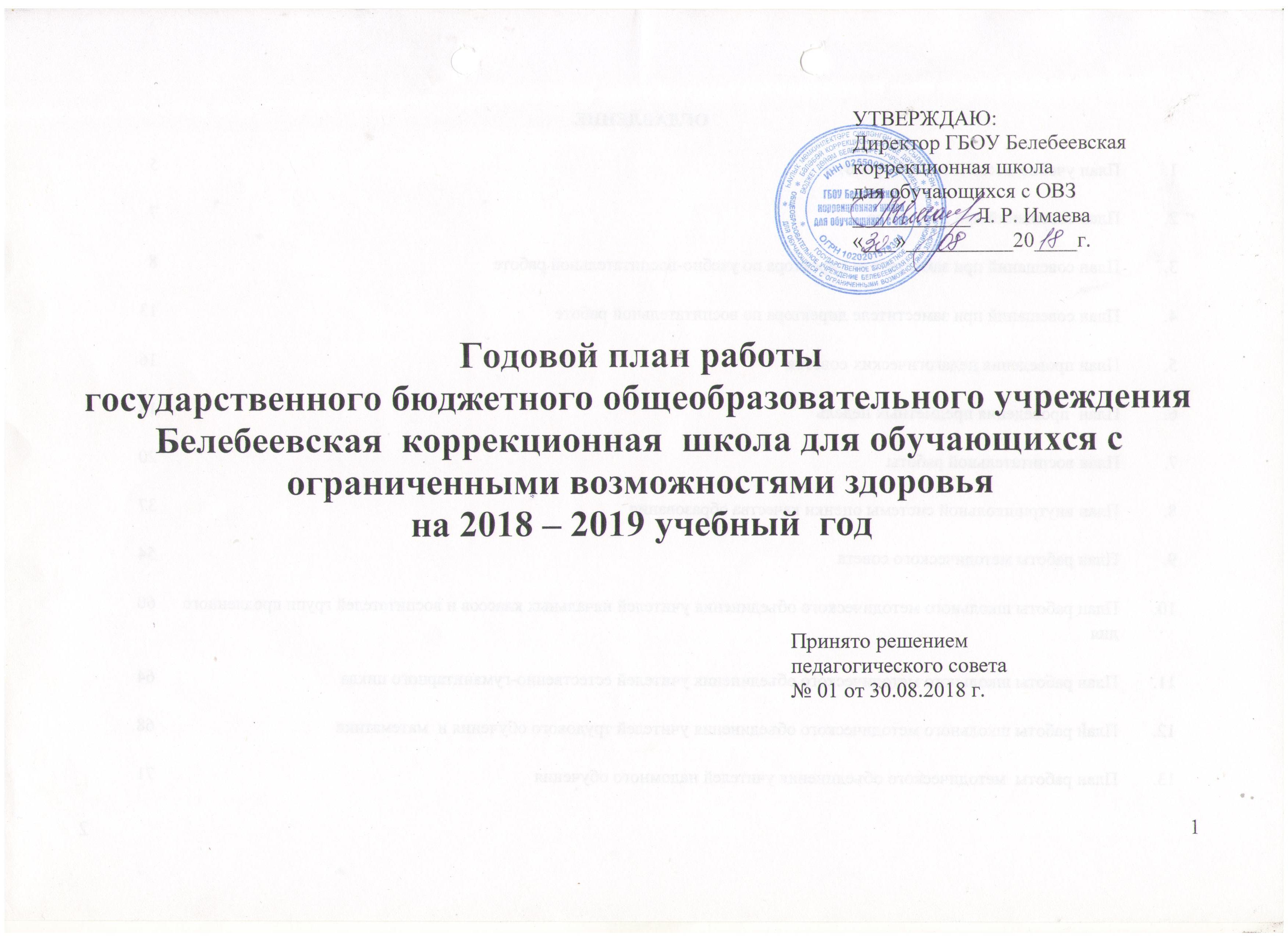 План учебно-воспитательной работыгосударственного бюджетного общеобразовательного учреждения Белебеевская коррекционная  школа для обучающихся с ограниченными возможностями здоровьяна 2018 – 2019 учебный годОсновные задачи педагогического коллективагосударственного  бюджетного общеобразовательного учреждения Белебеевская коррекционная школа для обучающихся с ограниченными возможностями здоровьяна 2018-2019 учебный год:Тема школы на 2018-2019 учебный год: «Стабильное качественное образование обучающихся с умственной отсталостью как показатель дальнейшей успешной социализации выпускника ГБОУ Белебеевская коррекционная школа для обучающихся с ОВЗ».Цель:  Создание коррекционно-образовательной, коррекционно-развивающей, коррекционно-воспитательной среды, способствующей успешному освоению обучающимися адаптированных основных общеобразовательных программ для умственно отсталых детей и овладению ими жизненной компетенцией для возможности стать более активными,  независимыми и приспособленными к каждодневной реальной жизни.Задачи школы  на 2018-2019 учебный год:Привести все учредительные документы школы и внутреннюю школьную документацию в соответствии с  Федеральным законом «Об образовании».Продолжать активно внедрять ФГОС образования для умственно отсталых детей в учебно-воспитательный процесс школы.Повышать уровень образования и компетентность педагогов школы в области специальной педагогики и психологии по направлению «Олигофренопедагогика». Повышать уровень компьютерной грамотности педагогов с целью активного использования электронных образовательных ресурсов (ЭОР) и ИКТ для ведения учебно-воспитательного процесса в соответствии с требованиями ФГОС для умственно отсталых детей.Продолжать активно внедрять в учебно-воспитательный процесс все возможности электронного образования: электронный дневник, электронный журнал, дистанционное обучение и др.Разработать индивидуальную траекторию развития электронного образования ГБОУ Белебеевская коррекционная школа для обучающихся с ОВЗ.Строить воспитательную работу в 2018/2019 учебном году в честь памятных дат, и взяв за основу все  направления внеурочной деятельности обучающихся. Реализовать Школьные программы: программа национально-семейного развития на 2016 – 2020 г.г., программа гражданско-патриотического воспитания программы патриотического воспитания «Стань гражданином» 2016-2020 г.г., комплексная программа воспитательной работы ГБОУ Белебеевская коррекционная школа для обучающихся с ОВЗ 2016 - 2020 г.г.Продолжить работу по разработке и апробации адаптированных основных общеобразовательных программ для 10 – 12 классов, обучающихся на дому обучающихся с выраженным нарушением интеллекта.  Содействовать овладению всеми обучающимися стандартами специального образования, предложенными в проекте ФГОС.Продумать обеспечение наглядными и учебно-методическими пособиями. Провести анализ и сортировку имеющегося фонда учебников и различных пособий, сделать заказ на новые учебники в соответствии с потребностями  и возможностями образовательной программы школы. Повышать уровень безопасности образовательного процесса: продолжать работу по антитеррористической защищённости и пожарной безопасности; совершенствовать знания, умения и навыки обучающихся и работников по действиям в различных чрезвычайных ситуациях; продолжать работу по антикоррупционной деятельности. Содействовать в укреплении здоровья обучающихся с ограниченными возможностями здоровья. Осуществлять взаимодействие семьи и школы для реализации мероприятий по формированию здорового образа жизни обучающихся, по  профилактике правонарушений среди обучающихся.Продолжить гражданско-патриотическое воспитание обучающихся, через реализацию Национальной стратегии действий в интересах детей на 2013-2017 годы.Формировать у несовершеннолетних навыки безопасного пользования Интернетом и иными информационно-телекоммуникационными  сетями, профилактику негативного влияния современных информационных технологий на психику несовершеннолетних.Усилить профориентационную работу с обучающимися с ограниченными возможностями здоровья.Особое внимание уделять совершенствованию форм и методов организации урока с учетом системно - деятельностного подхода.Педагогам активно продолжить работу по развитию устной коммуникативной речи обучающихся, вовлекать их во внеурочную деятельность.План совещаний при директоре на 2018 – 2019 учебный годПЛАНсовещаний при заместителе директора по учебно-воспитательной работеПЛАНсовещаний при заместителе директора по воспитательной работеПлан проведения педагогических советов План  проведения предметных недель в ГБОУ Белебеевская коррекционная школа для обучающихся с ОВЗна 2018 – 2019 учебный годПлан научно – методической работы ГБОУ Белебеевская коррекционная общеобразовательная школа для обучающихся с ОВЗ на 2018 – 2019 учебный годЦели задачи:- оказание действенной помощи учителям, воспитателям и классным руководителям в улучшении организации обучения и воспитания школьников; -   обобщение и внедрение передового педагогического опыта; - повышение теоретического уровня и педагогической квалификации педагогов школы.ПЛАН  ВОСПИТАТЕЛЬНОЙ  РАБОТЫГБОУ БЕЛЕБЕЕВСКАЯ КОРРЕКЦИОННАЯ ШКОЛА ДЛЯ ОБУЧАЮЩИХСЯ С ОВЗНА 2018 – 2019 УЧЕБНЫЙ ГОДСЕНТЯБРЬОКТЯБРЬНОЯБРЬДЕКАБРЬЯНВАРЬФЕВРАЛЬМАРТАПРЕЛЬМАЙ План внутренней системы оценки качества образованияГБОУ Белебеевская коррекционная школа для обучающихся с ОВЗ на 2018 – 2019 учебный годПлан работы методического совета ГБОУ Белебеевская коррекционная школа для обучающихся с ОВЗна 2018 – 2019 учебный годМетодическая тема: «Стабильное качественное образование обучающихся с умственной отсталостью как показатель дальнейшей успешной социализации выпускника ГБОУ Белебеевская коррекционная школа для обучающихся с ОВЗ».Цель методического совета: Оказывать действенную помощь педагогам школы в улучшении организации обучения и воспитания обучающихся с нарушением интеллекта в соответствии с федеральным государственным образовательным стандартом образования для обучающихся с умственной отсталостью (интеллектуальными нарушениями).Повышать теоретический и методический уровень, педагогическую квалификацию педагогов школы.Повышать качество проведения учебных занятий и внеурочной деятельности на основе имеющегося опыта и внедрения инновационных проектов.Внедрять электронное образование.Обобщать и внедрять передовой педагогический опыт.Задачи: Повышение профессиональной компетентности педагогов в обеспечении эффективного взаимодействия участников коррекционно-образовательного процесса.Совершенствование организации углубленной трудовой подготовки по профилям в старших классах.Расширение и обновление информационной базы школы за счёт использования информационных и коммуникационных технологий.Проведение мониторинга результативности работы педагогов в форме рейтинга как фактора обновления качества образования.План работы школьного методического объединения учителей начальных классов и воспитателей групп продленного дня на 2018-2019 учебный годПлан работы школьного методического объединения учителей естественно-гуманитарного циклана 2018-2019 учебный годНаправления методической работы:Аналитическая деятельность:анализ методической деятельности за 2017-2018 учебный год и планирование на 2018-2019 учебный год;анализ посещения открытых уроков;изучение направлений деятельности педагогов (тема самообразования);анализ работы педагогов с целью оказания им методической помощи.II.   Информационная деятельность:изучение новинок в методической литературе в целях совершенствования педагогической деятельности;продолжение знакомства с ФГОС для умственно отсталых детей.III. Организация методической деятельности:выявление затруднений, методическое сопровождение и оказание практической помощи педагогам в период перехода на ФГОС для умственно отсталых обучающихся.IV. Консультативная деятельность:консультирование педагогов по вопросам составления рабочих программ и тематического планирования;консультирование педагогов с целью ликвидации затруднений в педагогической деятельности;консультирование педагогов по вопросам в сфере формирования универсальных учебных действий в рамках ФГОС для умственно отсталых обучающихся.V. Организационные формы работы:заседания методического объединения;методическая помощь и индивидуальные консультации по вопросам преподавания предметов основной школы, организации внеурочной деятельности;взаимопосещение уроков педагогами;выступления учителей на МО, практико-ориентированных семинарах, педагогических советах;участие в семинарах, вебинарах.повышение квалификации педагогов на курсах;прохождение аттестации педагогическими работниками.Тематика заседаний МОПлан работы методического объединения учителей трудового обучения и математики  на 2018 – 2019 учебный годМетодическая тема  ШМО на 2018-2019 учебный год: Внедрение современных педагогических технологий для  повышения качества образования в рамках реализации  государственных стандартов.Цель: Создание  условий для  успешного  освоения  обучающимися ФГОС для умственно отсталых детей и овладению ими жизненной компетенции  для возможности стать более активными,  независимыми и приспособленными к каждодневной реальной жизни, внедряя в образовательный процесс современные  технологии.Задачи: 1.Привести педагогам все нормативные документы  в соответствии с  Федеральным законом «Об образовании».2.Активно внедрять ФГОС для умственно отсталых детей в учебно-воспитательный процесс школы.3.Повышать уровень образования, и компетентность членов ШМО в области специальной педагогики и психологии по направлению «Олигофренопедагогика». 4.Повышать уровень компьютерной грамотности педагогов с целью активного использования ИКТ для ведения учебно-воспитательного процесса в соответствии с требованиями ФГОС.  5.Внедрить в учебно-воспитательный процесс все возможности электронного образования:  использовать на уроках элементы ЭОР и ЦОР. Пополнить педагогам свои методические копилки ЭОР и ЦОР на электронном носителе.6.Продолжить работу по разработке и апробации рабочих программ для 10 – 12 классов, обучающихся на дому обучающихся с выраженным нарушением интеллекта.  7.Содействовать овладению всеми обучающимися стандартами специального образования, предложенными в проекте ФГОС.8.Содействовать в укреплении здоровья обучающихся с ограниченными возможностями здоровья. Осуществлять взаимодействие семьи и школы для реализации мероприятий по формированию здорового образа жизни обучающихся, по  профилактике правонарушений среди обучающихся.9.Усилить профориентационную работу с обучающимися с ограниченными возможностями здоровья.10.Совершенствовать формы и методы организации урока с учетом системно - деятельностного подхода.11.Педагогам активно продолжить работу по развитию устной коммуникативной речи обучающихся, вовлекать их во внеурочную деятельность.1.Организационная работа.Организация участия педагогов ШМО  в школьных, городских, республиканских, всероссийских мероприятиях.Организация участия педагогов МО  на курсах  повышения квалификации, в вебинарах, подготовка к аттестацииОрганизация взаимодействия между другими МО школы (взаимопосещения  уроков и мероприятий, консультации)2. Информационная работа.Изучение нормативных документов, новинок методической литературы, инновационных технологий в образовательной деятельности, проекта ФГОС для умственно – отсталых детей, проекта «Школа цифрового века».Пополнение методической копилки электронными и цифровыми образовательными ресурсами на электронном носителе.План работы методического объединения учителей надомного обучения на 2018-2019 учебный годШМО учителей надомного обучения работает над темой: «Организации образовательного процесса в условиях внедрения ФГОС обучающихся с особыми образовательными потребностями»«Учитель живёт до тех пор, пока учится; как только он перестаёт учиться, в нём умирает учитель» К.Д. Ушинский Цель: Повышение профессионального уровня учителей, их эрудиции и компетентности по овладению новыми образовательными технологиями. Задачи: 1. Создание условий для психолого-педагогического и методического сопровождения участников педагогического процесса по введению ФГОС образования обучающихся с особыми образовательными потребностями. 2. Разработка программ, отбор методов, средств, приемов, технологий, соответствующих новым ФГОС образования обучающихся с интеллектуальными нарушениями. 3. Повышение результативности коррекционной работы с учащимися, находящимися на домашнем обучении, с учётом правильно организованного психолого-педагогического сопровождения, применения новых форм обучения; 4.Совершенствование профессионального уровня педагогов через систему коллективного творческого поиска, обмена опытом, взаимопосещение уроков, самообразование и курсовую подготовку. 5. Активизировать работу педагогов по использованию в образовательной деятельности современных средств обучения и воспитания, участию в различных конкурсах, публикации методических материалов.Тематика заседанийРабота с родителями: Родительское собрание на тему «Организация образовательного процесса детей, находящихся на домашнем обучении, в условиях внедрения ФГОС» Индивидуальные консультации и беседы;Проведение «Дня открытых дверей»;Анкетирование родителей;Своевременное информирование родителей о школьных мероприятиях;Посещение семей на дому;В рамках работы МО учителей надомного обучения предусматривается следующая деятельность учителей:  моделирование урока (целиком или фрагментарно)разработка системы уроков по теме или курсу;разработка спецкурса, программы исследования по определённой теме;подбор литературы по определённой теме, курсу, проблемесоставление контрольных материалов, тестов;составление и защита опорных схем, памяток, дидактического материала;разработка планов кружков, сценариев внеклассных мероприятий по предмету, курсов по выбору;  посещение уроков, внеклассных мероприятий с последующим анализом;представление собственного опыта работы по теме, проблеме;работа над темой по самообразованию;подготовка докладов по определённой проблеме;подготовка презентаций по изученной теме, проблеме;защита собственных достижений в рамках собственного исследования;творческий отчёт по определённой теме или в рамках единой методической темы.План работыметодического объединения классных руководителей на 2018–2019 учебный годМетодическая тема МО:«Современные  образовательные технологии и методики в воспитательной системе классного руководителя в условиях реализации ФГОС НОО ОВЗ и ФГОС ОО УО (ИН)»ЦЕЛИ:Использование классным руководителем в воспитательном процессе современных образовательных технологий и методик для совершенствования и повышения эффективности  воспитательной работы в школе в условиях реализации ФГОС.ЗАДАЧИ:1.   Организация работы по использованию в воспитательном процессе современных образовательных технологий и методик для удовлетворения потребностей учащихся в  культурном и нравственном воспитании.               2. Организация и проведение на высоком профессиональном уровне воспитательной, методической, опытно-экспериментальной работы классного руководителя.3. Организация педагогической деятельности с учетом индивидуальных особенностей учащихся.4.   Совершенствование методики проведения классных часов и внеклассных мероприятий с использованием ИКТ в воспитательном процессе.5.   Повышение педагогического мастерства классных    руководителей.Приоритетные направления методической работы:1.  Повышение теоретического, методического уровня подготовки классных руководителей по вопросам психологии и педагогики воспитательной работы.2. Информирование о нормативно-правовой базе, регулирующей работу классных руководителей в рамках реализации ФГОС.3.Обобщение, систематизация и распространение передового педагогического опыта.4. Вооружение классных руководителей современными воспитательными технологиями и знаниями современных форм и методов работы.План работыклассных руководителей на 2018–2019 учебный годГодовой план работы учителей-логопедов на 2018 – 2019 учебный  годЦель: коррекция дефектов устной и письменной речи обучающихся, способствующей успешному освоению образовательной программы  коррекционной школы,  адаптации в учебной деятельности, создание условий для всестороннего развития и социализации каждого обучающегося с ОВЗ. Формирование обще учебных компетентностей обучающихся, как способ их личностного  роста.  Задачи:Диагностика и анализ  уровня развития речевой деятельности  обучающихся.Разработка и реализация содержания коррекционной работы по предупреждению и преодолению нарушений устной и письменной речи у обучающихся, принятых на логопедические занятия.Формирование речевых предпосылок к усвоению грамоте, программы по русскому языку и другим предметам.Осуществление мероприятий, направленных на всестороннее совершенствование деятельности логопедического кабинета, усиление его роли в оказании специальной помощи обучающимся с нарушением устной и письменной речи.Осуществление  коррекционно-логопедической работы в тесной связи с учителями, воспитателями, педагогом-психологом, родителями, медицинским персоналом.Оборудование кабинета новыми учебно-методическими пособиями, дидактическими играми, техническими средствами, инновационной методической литературой.Повышение собственной квалификации.С целью повышения качества  образования использование  в коррекционной-логопедической работе нетрадиционных педагогических технологий:  личностно-ориентированные технологии, игровые технологии, метод проектов. Использование  на логопедических занятиях нетрадиционных и инновационных методов, компьютерных технологий по коррекции речи детей с ограниченными возможностями здоровьяПродолжение  работы  по здоровьесберегающим технологиям.Создание на занятиях благоприятной психологической атмосферы, обогащающей эмоционально-чувственную сферу ребёнка, путём использования на занятиях  игр-драматизаций, игровых приёмов, релаксации, сказкотерапии, элементов психогимнастики, создания ситуации успеха.Апробация  программы коррекционно-развивающих логопедических занятий по коррекции  дисграфии и дислексии обучающихся 3,4,5 классов.Разъяснение специальных знаний по логопедии среди педагогов и родителей.Формирование родительской компетенции в вопросах преодоления речевых нарушений обучающихся, через информационную и обучающую информацию. Приоритетные направления деятельности: совершенствование коррекционно- развивающей  работы по наиболее важным направлениям;структурированное и динамическое наблюдение за речевой деятельностью детей на занятиях и вне них;систематизация учебно-методического материала.Организационная работа2.Коррекционная работа.3.Взаимосвязь со специалистами ОУ4.Взаимодействие логопеда с родителями.5.Совместная работа логопеда с  невропатологом  школы, медсестрой.6.Улучшение оснащенности логопедического кабинета учебно-методическими пособиями, дидактическим и наглядным материалом, формирование развивающей среды.7. Повышение квалификацииПлан  работы психолого-медико-педагогического консилиума (ПМПк) на 2018 – 2019 учебный годПЛАНработы социального педагогаГБОУ Белебеевская коррекционная школа для обучающихся с ОВЗна 2018 - 2019 учебный годЦель работы: создание условий для психологического комфорта и безопасности ребенка, удовлетворение его потребностей с помощью социальных, правовых, психологических, медицинских, педагогических механизмов предупреждение и преодоление негативных явлений в семье и в школе.Задачи:Выявление интересов и потребностей обучающихся, трудностей и проблем, отклонений в поведении, уровня социальной защищенности и адаптированности к социальной среде.Своевременное оказание социальной помощи и поддержки нуждающимся в них обучающимся. Посредничество между личностью обучающегося и учреждением, семьей, средой, специалистами социальных служб и административными органами.Принятие мер по социальной защите, помощи и поддержке обучающихся, реализации прав и свобод личности.Содействие созданию обстановки психологического комфорта и безопасности личности обучающихся в учреждении, в семье, в окружающей социальной среде.Организация мероприятий, направленных на развитие социальной инициативы, реализацию социальных программ, участие в их разработке и утверждении.Профилактика асоциального поведения и правонарушений, охрана жизни и здоровья.Введение и использование новых форм и методов в работе по профилактике употребления ПАВ в среднем и старшем звене.Координация взаимодействия учителей, родителей (лиц, их замещающих), специалистов социальных служб, представителей административных органов для оказания помощи обучающимся.Обобщение опыта работы коррекционно-развивающего обучения и продолжение процесса психолого-педагогического сопровождения обучающихся школы.Функции деятельности:Диагностическая.Прогностическая.Посредническая.Коррекционно-профилактическая.Просветительская.СЕНТЯБРЬОКТЯБРЬНОЯБРЬДЕКАБРЬЯНВАРЬФЕВРАЛЬМАРТАПРЕЛЬМАЙПЛАНработы Оперативного штаба профилактики правонарушений (ОШПП)ГБОУ Белебеевская коррекционная школа для обучающихся с ОВЗна 2018-2019 учебный годЦель работы: оказание своевременной и квалифицированной помощи детям, подросткам и (или) их семьям, попавшим в сложные социальные, семейные, педагогические и прочие ситуации.Задачи работы:организация взаимодействия социально-педагогических и прочих структур в решении проблем несовершеннолетних;создание условий для успешной социальной адаптации несовершеннолетних, раскрытие их творческого потенциала и жизненного самоопределения;организация социального патронажа детей и подростков и (или) их семей, рассматриваемых на заседании Совета;обеспечение целенаправленного педагогического, психологического, правового влияния на поведение и деятельность детей и подростков.План по профилактике суицидального поведения несовершеннолетнихна 2018-2019 учебный годЦель:Оптимизация условий обучения и воспитания, способствующих полноценному развитию личности ребенка посредством воздействия на основные сферы межличностного взаимодействия учащихся (в первую очередь, семью, учебную группу и педагогический коллектив) с целью оказания психолого-педагогической и социальной поддержки в плане предотвращения, устранения или ограничения негативных влияний ближайшего окружения на личность учащегося и процесс его развития.План совместной работы на 2018-2019 учебный годГБОУ Белебеевская коррекционная школа для обучающихся с ОВЗ,Комиссии по делам несовершеннолетних и защите их прав при Администрации МР Белебеевский район РБ и отделения по делам несовершеннолетних отдела МВД России по Белебеевскому району РБЦель: осуществление работы по профилактике детской безнадзорности и беспризорности, работы по профилактике жестокого обращения с детьми, предупреждению правонарушений среди несовершеннолетних.ПЛАН 
работы по профилактике случаев жестокого  обращения с несовершеннолетними ГБОУ Белебеевская коррекционная школа для обучающихся с ОВЗ                                                                          на 2018-2019 учебный годПЛАНпо работе с обучающимися, состоящими на учете КДН и ЗП, на внутришкольном учетепо профилактике наркомании, токсикомании, табакокурению и алкоголизмана 2018 – 2019 учебный годПлан совместных мероприятий ГБОУ Белебеевская коррекционная школа для обучающихся с ОВЗ и группы по контролю за оборотом наркотиков отдела МВД России по Белебеевскому району  на 2018-2019 учебный годПлан работы с опекаемыми детьмиГБОУ Белебеевская  коррекционная школа для обучающихся  с ОВЗна 2018 – 2019 учебный годПлан работы библиотекиГБОУ Белебеевская коррекционная школа для обучающихся с ОВЗна 2018 - 2019 учебный годПЛАН РАБОТЫ РУКОВОДИТЕЛЯ МУЗЕЯГБОУ БЕЛЕБЕЕВСКАЯ КОРРЕКЦИОННАЯ ШКОЛА ДЛЯ ОБУЧАЮЩИХСЯ С ОВЗНА 2018 – 2019 УЧЕБНЫЙ ГОДЦЕЛЬ:Духовно-нравственное, национально-патриотическое воспитание обучающихся с нарушением интеллекта.ЗАДАЧИ:активизирование роли школьного музея в патриотическом и нравственном воспитании подрастающего поколения;приобщение обучающихся к изучению истории родного края, истории ВОВ;сохранение и развитие чувства гордости за свою Родину, за свой народ;формирование у обучающихся желания стать частью истории своего народа;пополнение музейных фондов подлинными предметами старины;создание и оформление стендов и экспозиций по истории школы, краеведению;продолжение поисковых работ по истории школы, по истории МР  Белебеевский район.усиление работы по взаимному сотрудничеству с БИКМ, музеем народного искусства, другими музеями школ города и района.ПЛАНСПОРТИВНО-МАССОВЫХ И ФИЗКУЛЬТУРНО - ОЗДОРОВИТЕЛЬНЫХ МЕРОПРИЯТИЙ НА 2018- 2019 УЧЕБНЫЙ ГОДЦЕЛИ И ЗАДАЧИ:-   укрепление здоровья обучающихся;-  приобщение обучающихся, педагогов и родителей к занятиям физической культурой и спортом; - формирование у обучающихся потребности жить в условиях межэтнического и межрелигиозного согласия- отбор лучших обучающихся для участия в составе сборной команды школы на Республиканских, зональных соревнованиях по программе Специальной Олимпиады;- воспитание чувства товарищества, коллективизма, патриотизма, любви к своему краю.План работы Попечительского совета ГБОУ Белебеевская коррекционная школа для обучающихся с ОВЗна 2018-2019 учебный год  План работы Совета школы ГБОУ Белебеевская коррекционная  школа для обучающихся с ОВЗна 2018 – 2019 учебный годПЛАНосновных мероприятий ГБОУ Белебеевская коррекционная общеобразовательная школа для обучающихся с ОВЗ по вопросам гражданской обороны, предупреждения чрезвычайных ситуаций, обеспечения пожарной безопасности на 2018-2019 учебный годПлан работы по охране труда ГБОУ Белебеевская коррекционная школа для обучающихся с ОВЗна 2018 – 2019 учебный годПлан мероприятий по противодействию коррупцииГБОУ Белебеевская коррекционная школа для обучающихся с ОВЗПланработы ГБОУ Белебеевская коррекционная школа для обучающихся с ОВЗ по обеспечению безопасных перевозок  обучающихся и воспитанников на 2018-2019 учебный годТО – техническое обслуживаниеПДД – правила дорожного движенияДТП – дорожно-транспортное происшествиеПЛАН по подготовке ввода в эксплуатацию школьного автобуса и  организации подвоза обучающихся на 2018-2019 учебный годПлан основных мероприятий ГБОУ Белебеевская коррекционная школа для обучающихся с ОВЗ по предупреждению дорожно-транспортных происшествийна 2018-2019 учебный  годПлан мероприятий по предупреждению случаев терроризма на транспорте на 2018/2019 учебный годПРОГРАММА (ПЛАН) ПРОИЗВОДСТВЕННОГО КОНТРОЛЯ ЗА СОБЛЮДЕНИЕМ САНИТАРНЫХ ПРАВИЛ И ВЫПОЛНЕНИЕМ САНИТАРНО - ПРОТИВОЭПИДЕМИЧЕСКИХ (ПРОФИЛАКТИЧЕСКИХ) МЕРОПРИЯТИЙКонтроль условий обучения и воспитания учащихсяПЛАН РАБОТЫ МЕДСЕСТРЫ НА 2018 - 2019 УЧЕБНЫЙ ГОДПлан санитарно-просветительной работыГБОУ Белебеевская коррекционная школа для обучающихся с ОВЗна 2017-2018 учебный годПлан учебно-воспитательной работы5План совещаний при директоре7План совещаний при заместителе директора по учебно-воспитательной работе8План совещаний при заместителе директора по воспитательной работе13План проведения педагогических советов 16План  проведения предметных недель 18План воспитательной работы20План внутришкольной системы оценки качества образования37План работы методического совета 54План работы школьного методического объединения учителей начальных классов и воспитателей групп продленного дня 60План работы школьного методического объединения учителей естественно-гуманитарного цикла64План работы школьного методического объединения учителей трудового обучения и  математики68План работы  методического объединения учителей надомного обучения 71План работы школьного методического объединения классных руководителей74Годовой план работы учителей-логопедов 75План работы психолого-медико-педагогического консилиума (ПМПк)88План работы социального педагога89План работы Оперативного штаба профилактики правонарушений (ОШПП)98План по профилактике суицидального поведения несовершеннолетних104План совместной работы ГБОУ Белебеевская коррекционная школа для обучающихся с ОВЗ, Комиссии по делам несовершеннолетних и защите их прав при Администрации МР Белебеевский район РБ и  отделения по делам несовершеннолетних отдела МВД России по Белебеевскому району РБ110План по работе по профилактике случаев жестокого обращения с несовершеннолетними117План по работе с обучающимися, состоящими на учете КДН и ЗП, на внутришкольном учете по профилактике наркомании, токсикомании, табакокурению и алкоголизма120План совместных мероприятий  ГБОУ Белебеевская коррекционная школа для обучающихся с ОВЗ  и группы по контролю за оборотом наркотиков отдела МВД России по Белебеевскому району  123План работы с опекаемыми126План работы библиотеки129План работы руководителя музея133План спортивно-массовых и физкультурно-оздоровительных мероприятий136План работы Попечительского совета138План работы Совета школы139План основных мероприятий ГБОУ Белебеевская коррекционная общеобразовательная школа для обучающихся с ОВЗ по вопросам гражданской обороны, предупреждения чрезвычайных ситуаций, обеспечения пожарной безопасности140План основных мероприятий ГБОУ Белебеевская коррекционная общеобразовательная школа для обучающихся с ОВЗ по вопросам гражданской обороны, предупреждения чрезвычайных ситуаций, обеспечения пожарной безопасности139План работы по охране труда144План мероприятий по противодействию коррупции150План работы по обеспечению безопасности перевозок обучающихся и воспитанников154План по подготовке ввода в эксплуатацию школьного автобуса и организации подвоза обучающихся155План основных мероприятий по предупреждению дорожно-транспортных происшествий157План мероприятий по предупреждению случаев терроризма на транспорте158Программа (план) производственного контроля за соблюдением санитарных правил и выполнением санитарно - противоэпидемических (профилактических) мероприятий159План работы медсестры162План санитарно-просветительской работы170Месяц СодержаниеИсполнителиавгустСостояние готовности учебных кабинетов и мастерских на начало учебного года.Комиссия по ОТавгустСостояние учебного оборудования, спортивного инвентаря, тренажеров, ТСО.Комиссия по ОТсентябрьШкольная библиотека. Обеспеченность обучающихся учебниками и учебными пособиямиБиблиотекарь Кулакова Г. С.сентябрьПравильность и своевременность оформления личных дел обучающихся классными руководителямиЗам. директора по УВР Иванова Э. П.сентябрьАдаптация обучающихся 1 (дополнительный), 5, 10 классовЗам. директора по УВР Иванова Э. П., педагог-психолог Саяхова Т. Н.сентябрьИтоги обследования учителем-логопедом, педагогом-психологом  вновь прибывших обучающихся.Учитель-логопед Климачева Г.И., педагог-психолог Саяхова Т. Н.сентябрьОсуществление медицинской сестрой контроля состояния здоровья обучающихся, работа по профилактике заболеваний.Школьный врач-психиатр Родионова Л. В.сентябрьВедение журналов инструктажей с обучающимися. Организация и проведение инструктажей по ОТ с обучающимися 1 – 12 классов.Ответственный по ОТНикитина Я.Ю.октябрьПравильность и аккуратность ведения дневников обучающихся 2 – 12 классов, полнота заполнения всех разделов дневника.Зам. директора по УВР Иванова Э. П., руководитель ШМО классных руководителей Хисаева Р.Я.октябрьСвоевременность и правильность оформления движения учащихся в Алфавитной книгеДиректор Имаева Л. Р.октябрьАнализ работы учителей начальных классов по введению ФГОС О ОУО. Наблюдение, анализ посещенных уроков в 1 дополнительном, 1классах.Зам. директора по УВР Иванова Э. П., рук-ль ШМО учителей начальных классов и воспитателей Ишниязова Л.Р.октябрьНаличие и состояние учебников по всем классамБиблиотекарь Кулакова Г. С.октябрьАдаптация обучающихся 5 классаЗам. директора по УВР Иванова Э. П., педагог – психолог Саяхова Т. Н.,  учитель-логопед Г. И. КлимачеваоктябрьУровень проведения занятий руководителями школьных кружков и секций; посещаемость обучающимися.Зам. директора по ВР и УВР Хафизова З. Ф.октябрьОрганизация горячего питания обучающихсяПредседатель бракеражной комиссииноябрьСистематичность выставления отметок ученикам за неделю классным руководителем в дневниках обучающихся.Зам. директора по УВР Иванова Э. П., руководитель ШМО классных руководителей Хисаева Р.Я.ноябрьСоблюдение воспитателями режимных моментов во время группы продленного дня.  Зам. директора по ВР и УВР Хафизова З. Ф.ноябрьСистема работы по организации и поддержанию теплового, воздушного и светового режимов в школе.Комиссия по ОТдекабрьВыполнение учебных программ руководителями кружков, секций.Зам. директора по ВР и УВР Хафизова З. Ф.декабрьОрганизация работы школьным библиотекарем, кл. рук-лями и воспитателями ГПД по посещению школьной библиотеки обучающимися.Зам. директора по ВР и УВР Хафизова З. Ф.декабрьСоблюдение санитарно-гигиенических требований правил охраны труда работниками и обучающимисяМедицинская сестра Фёдорова О. В.декабрьОрганизация питания и состояние пищеблока: санитарно-техническое состояние столовой, кухонной посуды, инвентаряМедицинская сестра Фёдорова О. В.январьСистема учета уроков прошедших по замене, своевременность записи в классных журналах.Зам. директора по УВР Иванова Э. П.январьВыполнение плана воспитательной работы в период зимних каникул.Зам. директора по ВР и УВРХафизова З. Ф.январьСоблюдения правил охраны труда на уроках трудового обучения, физкультуры, СБО.Комиссия, ответственный по ОТ Никитина Я.Ю.февральПравильность и своевременность оформления классных журналов классными руководителями, учителями предметниками.Зам. директора по УВР Иванова Э. П.февральПравильность и своевременность оформления журналов руководителями кружков, секций, факультативов.Зам. директора по ВР и УВРХафизова З. Ф.февральВыполнение охранно-педагогического режима при организации и проведении занятий с обучающимися надомного обученияЗам. директора по УВР Иванова Э. П., рук-ль ШМО учителей надомного обучения Митряшкина Н. В.февральСоблюдение правил техники безопасности во время ГПД, работа воспитателей по профилактике травматизмаЗам. директора по ВР Хафизова З. Ф., ответственный по ОТ Никитина Я.Ю.мартВыполнение плана по подготовке к экзамену по трудовому обучению:-оформление стендов по подготовке к экзаменам в кабинетах, расписание экзаменов и работа с инструкцией (совещание учителей, собрание обучающихся и родителей выпускного 9, 12  классов).- контроль дифференциации и индивидуализации домашних заданий в выпускном классе в связи с подготовкой к экзаменам и предупреждением перегрузки обучающейся.Зам. директора по УВР Иванова Э.П.,руководитель ШМО учителей трудового обучения и математики Смольникова Е.В.мартСоблюдение правил ОТ при проведении учебных занятий, группы продленного дня учителями-предметниками, воспитателями групп продленного дня.Зам. директора по УВР, ответственный по ОТ Никитина Я.Ю.мартПроверка выполнения отбора и хранения суточных пробПредседатель бракеражной комиссииапрельПравильность и своевременность оформления журналовЗам. директора по УВР Иванова Э. П.апрельПроверить правильность и своевременность оформления журналов руководителями кружков, секций, факультативовЗам. директора по ВР и УВРХафизова З. Ф.апрельКачество преподавания уроков башкирского языка, уровень знаний, умений, навыков обучающихсяЗам. директора по УВР Иванова Э. П.апрельРабота педагога по преемственности в обучении обучающихся 4 классаЗам. директора по УВР Иванова Э. П.апрельРабота воспитателей ГПД по повышению качества выполнения домашнего задания.Зам. директора по ВР и УВРХафизова З. Ф.апрельАнализ работы по приобщению семьи к процессу воспитания детей, педагогическому просвещению родителей, укреплению союза семьи и школыЗам. директора по ВР и УВРХафизова З. Ф.апрельУровень подготовки обучающихся 9 и 12 классов к экзаменам по трудовому обучению.Зам. директора по УВР Иванова Э.П.майРабота педагогов школы с  дневниками индивидуального сопровождения  учащихся.Зам. директора по УВР, председатель ПМПк Иванова Э. П.майПравильность оформления личных дел учащихся и дополнительных папок к личным деламЗам. директора по УВР Иванова Э. П.майСвоевременность и правильность оформления движения обучающихся в Алфавитной книгеДиректор Имаева Л. Р.майТехника чтения обучающихся. Соответствие результатов установленным нормамЗам. директора по УВР Иванова Э. П.майВыполнение обучающимися правил по технике безопасности    на пришкольном участке.Зам. директора по УВР, ответственный по ОТ Никитина Я.Ю.майСостояние кабинетов, выполнение планов работы кабинетов и мастерскихКомиссияСрокиТематика совещанийОтветственныеСентябрьСоблюдение единого орфографического режима при оформлении журналов классными руководителями и учителями - предметниками.Зам. директора по УВР Иванова Э. П.СентябрьНаличие у учителей – предметников, учителей надомного обучения, узких специалистов, руководителей факультативов КТП по предметам в соответствии с учебным планом, соответствие календарной расчасовки учебному плану, указание сроков прохождения тем, указание сроков проведения контрольных работ, разнообразие видов работ. Оценка соответствия КТП программам, учебным планамЗам. директора по УВР Иванова Э. П., руководители ШМО СентябрьУровень техники чтения обучающихся 2–11-х классов. Соответствие нормам. Анализ полученных результатовЗам. директора по УВР Иванова Э.П., учитель логопед Климачева Г.И.СентябрьКачество и своевременность подготовки документов по организации индивидуального обучения на дому.Зам. директора по УВР Иванова Э. П.ОктябрьСистема учета знаний, правильность записи пройденного, своевременность выставления оценок, учет  посещаемости занятий в классных журналах.Зам. директора по УВР Иванова Э. П.ОктябрьПравильность и аккуратность, полноту заполнения всех разделов дневника.Зам. директора по УВР Иванова Э. П., руководитель ШМО классных руководителей Хисаева Р.Я.ОктябрьНаличие и правильность оформления рабочих тетрадей обучающихся.Зам. директора по УВР Иванова Э. П.ОктябрьПроанализировать посещаемость учащимися 1 - 12 классов школьных занятий за 1 четверть.Социальный педагог Ахметова Е. К.НоябрьОбъективность четвертных оценок, выполнение учебных программ за I четверть, выполнение единых требований к ведению журнала учителями-предметниками, классными руководителями.Зам. директора по УВР Иванова Э. П.НоябрьНаличие и качество оформления поурочного планирования учителей – предметников, соответствие КТП.Зам. директора по УВР Иванова Э. П.НоябрьСистема работы учителей со слабоуспевающими обучающимися, организация помощи им.Зам. директора по УВР Иванова Э. П.НоябрьСистема работы с обучающимися 5-12-х классов по повышению качества обучения на уроках письма, чтения и развития речи. Итоги контрольного среза Зам. директора по УВР Иванова Э. П., учитель-логопед Климачева Г. И.ДекабрьОбъективность четвертных оценок, выполнение учебных программ за II четверть (1 полугодие), выполнение единых требований к ведению журнала учителями-предметниками, классными  руководителями.Зам. директора по УВР Иванова Э. П.ДекабрьОсуществление  системы работы над ошибками, объема классных и домашних работ в рабочих тетрадях обучающихся 1 – 12 классов.Зам. директора по УВР Иванова Э. П., рук-ли ШМО ДекабрьВыставление отметок в дневники обучающимся  за II четверть   классными руководителями.Зам. директора по УВР Иванова Э. П.ДекабрьКачество обученности обучающихся 2–12 классов, пробелы и недостатки. Анализ контрольных работ по всем предметам.Зам. директора по УВР Иванова Э. П.ДекабрьОвладение обучающимися математическими знаниями, умениями и навыками; система работы обучающихся с разными видами задач на уроках математики во  2-12 классах.Зам. директора по УВР Иванова Э. П., учитель математики  Максимова Н. Е.ДекабрьАнализ уровня качества чтения обучающихся  по итогам первого полугодияЗам. директора по УВР Иванова Э.П., учитель – логопед Климачева Г.И.ДекабрьАнализ посещаемости обучающимися 1 - 12 классов школьных занятий за 1 полугодиеСоциальный педагог Ахметова Е. К.ЯнварьНаличие у учителей – предметников, учителей надомного обучения, узких специалистов, руководителей факультативов КТП по предметам в соответствии с учебным планом, соответствие календарной расчасовки учебному плану, указание сроков прохождения тем, указание сроков проведения контрольных работ, разнообразие видов работ. Оценка соответствия КТП программам, учебным планамЗам. директора по УВР Иванова Э. П., рук-ли ШМО ФевральКонтроль осуществления  системы работы над ошибками, объема классных и домашних работ в рабочих тетрадях обучающихся 2 – 11 классов.Зам. директора по УВР Иванова Э. П.ФевральПроверить наличие и качество оформления поурочного планирования учителей – предметников, соответствие КТП.Зам. директора по УВР Иванова Э. П.ФевральКонтроль за уровнем преподавания в 5-8 классахЗам. директора по УВР Иванова Э. П.МартКонтроль  объективности выставления четвертных оценок, выполнение учебных программ за III четверть, выполнение единых требований к ведению журнала учителями-предметниками, классными руководителями.Контроль системы учета уроков прошедших по замене (своевременность записи).Зам. директора по УВР Иванова Э. П.МартКонтроль качества проверки (внимательность, аккуратность исправлений, классификация ошибок) контрольных работ учителем в тетрадях для контрольных работ.Зам. директора по УВР Иванова Э. П.; рук-ли ШМО МартКонтроль работы учителей с дневниками, выставление отметок за III четверть классным  руководителем.Зам. директора по УВР Иванова Э. П.МартОрганизация учебной деятельности в 10 классеЗам. директора по УВР Иванова Э. П.АпрельКонтроль периодичности проверки рабочих тетрадей учителем.Рук-ли ШМО АпрельКачество преподавания уроков башкирского языка, уровень знаний, умений, навыков обучающихся.Ответственный  по нац. образованию  Садыкова Г.Г.АпрельГотовность экзаменационного материала, оформление стенда по подготовке к экзамену по трудовому обучению.Зам. директора по УВР Иванова Э.П.МайВыполнение  программ и правильность оформления журналов за год.Зам. директора по УВР Иванова Э. П.МайКонтроль правильности ведения дневников и выставление отметок  за год классными руководителями.Зам. директора по УВР Иванова Э. П.МайКонтроль готовность практических материалов к билетам,  расписания экзаменов и консультаций.Зам. директора по УВР Иванова Э.П.СрокиТематика совещанийОтветственные, итогиСентябрьПравильность и своевременность оформления журналов руководителями кружков, секций, факультативовЗам. директора по ВР и УВР Хафизова З. Ф.СентябрьНаличие у воспитателей, кл. рук-лей КТП. Выбор цели и задач на учебный год. Планирование воспитательной работы на первое полугодие, работы по изучению класса, внутренней и внешней среды классного коллектива. Проектирование деят-ти по сплочению классного коллектива. Построение системы работы с родителями.Зам. директора по ВР и УВР  Хафизова З. Ф., рук-ль ШМО учителей начальных классов и  воспитателей СентябрьКачество оформления классных уголков, групп продленного дня.Зам. директора по ВР и УВР Хафизова З. Ф., рук-ль ШМО учителей начальных классов и  воспитателейСентябрьАнализ работы воспитателей ГПД по повышению качества подготовки к занятиям.Зам. директора по ВР и УВР Хафизова З. Ф., рук-ль ШМО учителей начальных классов и  воспитателейСентябрьКонтроль посещаемости  школьных занятий обучающимися «группы риска».Социальный педагог Ахметова Е. К.ОктябрьСостояние нормативной документации классных руководителей, воспитателей групп продленного дня.Зам. директора по ВР и УВР Хафизова З. Ф.ОктябрьПроверить и провести анализ работы воспитателей ГПД по повышению качества подготовки домашних заданий Зам. директора по ВР и УВР Хафизова З. Ф., рук-ль ШМО учителей начальных классов и  воспитателейОктябрьОрганизация работы классных руководителей и воспитателей по предупреждению детского травматизмаЗам. директора по ВР и УВР Хафизова З. Ф., ответственный по ОТ Никитина Я.Ю.НоябрьНаличие и качество составления ежедневного планирования воспитателей групп продленного дня,  соответствие КТП.Зам. директора по ВР и УВР Хафизова З. ФНоябрьСоблюдение воспитателями режимных моментов во время группы продленного дня.  Зам. директора по ВР и УВР Хафизова З. Ф ДекабрьПравильность и своевременность оформления журналов руководителями кружков, секций, факультативовЗам. директора по ВР и УВР Хафизова З. ФДекабрьРабота классных руководителей по проведению классных часовЗам. директора по ВР и УВР Хафизова З. ФДекабрьСистема работы социального педагога по направлениямЗам. директора по ВР и УВР Хафизова З. ФДекабрьВыполнение учебных программ руководителями кружков, секций.Зам. директора по ВР и УВР Хафизова З. Ф. ДекабрьОрганизация работы школьным библиотекарем, кл. рук-лями и воспитателями ГПД по посещению школьной библиотеки учащимися.Зам. директора по ВР и УВР Хафизова З. Ф.ЯнварьПравильность и своевременность оформления журналов руководителями кружков, секций, факультативовЗам. директора по ВР и УВР Хафизова З. Ф.ЯнварьНаличие у воспитателей, кл. рук-лей КТП. Выбор цели и задач на учебный год. Планирование воспитательной работы на первое полугодие, работы по изучению класса, внутренней и внешней среды классного коллектива. Проектирование деят-ти по сплочению классного коллектива. Построение системы работы с родителямиЗам. директора по ВР и УВР Хафизова З. Ф., рук-ль ШМО учителей начальных классов и  воспитателей ФевральКонтроль за уровнем организации ГПД и внеурочной деятельности во 1 - 12 классах.Зам. директора по ВР и УВР Хафизова З. ФФевральВедение учета посещаемости обучающихся соц. педагогом школы.Зам. директора по ВР и УВР Хафизова З. ФМартПроверка эффективности проводимой работы классными руководителями 1-12 классов.Зам. директора по ВР и УВР Хафизова З. ФМартВыполнение программ воспитания патриотической направленности.Зам. директора по ВР и УВР Хафизова З. Ф., рук-ль ШМО учителей начальных классов и  воспитателей МартАнализ посещаемости учащимися 1 - 12 классов школьных занятий за 3 четверть.Социальный педагог Ахметова Е. К.АпрельРабота воспитателей ГПД по повышению качества выполнения домашнего задания.Зам. директора по ВР и УВР Хафизова З. Ф.АпрельАнализ работы по приобщению семьи к процессу воспитания детей, педагогическому просвещению родителей, укреплению союза семьи и школы.Зам. директора по ВР и УВР Хафизова З. Ф.МайПравильность и своевременность оформления журналов руководителями кружков, секций, факультативов.Зам. директора по ВР и УВР Хафизова З. Ф.МайВыполнение рабочих программ кружков, секцийЗам. директора по ВР и УВР Хафизова З. Ф.Сроки проведенияТема педагогического советаОтветственныеавгуст«Создание специальных условий для современного коррекционного образования в ГБОУ Белебеевская коррекционная школа для обучающихся с ОВЗ».ШМО учителей надомного обучения:Торжественное открытие. Фильм о школе. Руководитель ШМО Митряшкина Н.В., Егоренкова Л.Г., Тумина С.Н.Рекомендации Республиканского и августовского совещания работников образования.Рекомендации Муниципального августовского совещания работников образования.Анализ результатов учебной работы за  2017 – 2018 учебный год и перспективы развития учреждения в новом учебном году.  Рассмотрение и принятие плана учебно-воспитательной работы ГБОУ Белебеевская коррекционная школа для обучающихся с ОВЗ.Анализ воспитательной работы за  2017 – 2018 учебный год и перспективы развития в новом учебном году.  Рассмотрение и принятие  календарного графика на 2018-2019 учебный год.Рассмотрение и принятие перечня учебников, допущенных к использованию в учебно-воспитательном процессеРассмотрение и принятие  АООП школы и учебных программ педагогов.Комплектование классов, групп. Комплектование кадров.Доклад «Создание специальных условий для современного коррекционного образования в ГБОУ Белебеевская коррекционная школа для обучающихся с ОВЗ».- Коррекционная физминутка.- Содоклад «Нумикон – методика обучения счету детей с умственной отсталостью»Разное:Инструктаж  по подготовке и проведению  торжественной линейки, посвященной 1 сентября.Инструктаж по террористической безопасностиПередача детей из класса в класс с записью в журналах передачи обучающихся.ноябрь«Каким должен быть современный урок в условиях малокомплектного класса коррекционной школы?»ШМО учителей профессионально-трудового обучения и математики1) Доклад «Каким должен быть современный урок в условиях малокомплектного класса коррекционной школы?» Смольникова Е.В.-учитель профессионально – трудового обучения2) Доклад «Применение электронного обучения для умственно отсталых обучающихся – как важнейший фактор повышения качества образования» Павлова О.А. -учитель профессионально – трудового обучения3) Доклад «Реабилитационная педагогика в условиях современной коррекционной школы для обучающихся с ОВЗ (умственно отсталых обучающихся) Максимова Н.Е. – учитель математики4)Анализ и самоанализ открытого урока производственного обучения  по профилю «Швейное дело с элементами рукоделия» в 11-12 классе Смольниковой Е.В.Практическая работа по ШМО: Мастер – класс:	 1.Применение электронного обучения для умственно отсталых обучающихся. Никитина Я.Ю. – учитель географии и биологии2. Рефлексионные упражнения на уроках. Надельшина Ч.М. – учитель русского языка и литературы.январь«Формирование профессиональной компетентности педагога в условиях реализации ФГОС  обучающихся с умственной отсталостью и Профстандарта "Педагог": проблемы и пути решения»ШМО учителей естественно-гуманитарного цикла и  узких специалистов:Доклад «Формирование профессиональной компетентности педагога в условиях реализации ФГОС  обучающихся с умственной отсталостью и Профстандарта «Педагог»: проблемы и пути решения» (педагог-психолог Саяхова Т.Н.).Содоклад (учитель биологии и географии Хисаева Р.Я.)Мастер-класс: Климачва Г.И., учитель-логопедОткрытые уроки (Садыкова Г.Г., учитель башкирского языка,  Ахметова Е.К., учитель истории.)март«Педагогическое оценивание и его влияние на формирование навыков самоконтроля и самооценки обучающихся в условиях реализации ФГОС обучающихся с умственной отсталостью»Доклад «Педагогическое оценивание и его влияние на формирование навыков самоконтроля и самооценки учащихся в условиях реализации ФГОС обучающихся с умственной отсталостью» (учитель профессионально-трудового обучения Смольникова Е.В.)Содоклад из опыта работы (учитель  СБО Хафизова З.Ф., учитель физкультуры и ОБЖАфанасьева Н.А.)Открытые уроки (Максимова Н.Е., Павлова О.А.)май«О допуске обучающейся 9-х, 12  классов к экзамену по трудовому обучению»«О переводе обучающихся 1 – 8, 10 – 11  классов»АдминистрацияАдминистрацияДата проведенияНазвание предметной неделиОтветственныесентябрьМесячник гражданской защиты Учитель физкультуры и ОБЖ, ответственный по ГО и ЧС Афанасьева Н.А.сентябрьНеделя безопасности движенияОтветственный за организацию перевозок обучающихся Хафизова З. Ф., воспитатели ГПДоктябрьНеделя СБО и трудового обученияРуководитель ШМО учителей математики и трудового обучения Смольникова Е. В.,учителя трудового обучения Краморенко Т.В.., Павлова О. А., Григорьев В. В., Саяхова Т. Н.; учителя СБО Андреева Л.Н., Хафизова З. Ф., Хисаева Р.Я.ноябрьНеделя начального звенаРуководитель ШМО учителей начальных классов и воспитателей Ишниязова Л.Р.; учителя и воспитатели начального звенадекабрьНеделя математики и информатикиРуководитель ШМО учителей математики и трудового обучения Смольникова Е.В.,  учителя математики Хисаева Р. Я., Максимова Н.Е.,  учитель информатики Ульмаскулова Н. Ю.декабрьНеделя истории и обществознанияРуководитель ШМО узких специалистов и учителей естественно-гуманитарного цикла Никитина Я.Ю..; учитель истории и обществознания Ахметова Е. К., истории и культуры Башкортостана Иванова Э. П.январьНеделя спортаУчитель физкультуры и ОБЖ Афанасьева Н. А., учителя начальных классовфевральНеделя музыки и изобразительного искусстваУчитель музыки и пения Ахметов Т. А., учитель ИЗО Павлова О.А.мартНеделя русского языка и литературы, башкирского языка Руководитель ШМО узких специалистов и учителей естественно-гуманитарного цикла Никитина Я.Ю.; учителя русского языка Надельшина Ч. М., Егоренкова Л. Г., учитель башкирского языка Садыкова Г. Г. апрельНеделя биологии и географииРуководитель ШМО узких специалистов и учителей естественно-гуманитарного цикла,  учитель географии Никитина Я.Ю. майНеделя узких специалистовПедагог – психолог Саяхова Т. Н., учитель –логопед Климачева Г. И., социальный педагог Ахметова Е. К.№МероприятияНаправление работыСроки  Ответственные1 Планирование научно-методической работы школыВсе направленияАвгустНадельшина Ч.М. 2Утверждение программ педагогов школы Методическая работаСентябрьНадельшина Ч.М.3Подготовка документов для участия школы в различных конкурсахУчастие в  конкурсахПо требованиюИванова Э.П., Хафизова З.Ф.4Зональный, республиканский, конкурс «Лучший по профессии»Участие в конкурсахСентябрь, октябрьХафизова З.Ф.ШМО учителей трудового обучения5  Школьная предметная Олимпиада среди обучающихсяРабота с документациейОктябрь Иванова Э.П.6Школьная исследовательская конференция обучающихся «Шаг в будущее»Внеурочная деятельностьноябрь,Иванова Э.П.7Муниципальная исследовательская конференция школьников «Интеллект будущего»Внеурочная деятельностьянварьИванова Э.П.8Зональная исследовательская конференция обучающихся Внеурочная деятельностьПо плануИванова Э.П.9Всероссийские конкурсы, исследовательские конференции школьниковВнеурочная деятельностьсогласно положенияИванова Э.П., руководители ШМО10Зональная предметная Олимпиада среди обучающихсяУчастие в олимпиадахПо плану Иванова Э.П., Руководители ШМО11Конкурс «Лучший учитель года», «Лучший воспитатель года»Участие в конкурсахПо плану Иванова Э.П., Хапфизова З.Ф.12 Зональный семинар для педагоговУчастие в семинарахПо плануИванова Э.П., Надельшина Ч.М. Руководители ШМО13Всероссийские конкурсы, научно-практические конференции педагоговУчастие в конкурсах, конференцияхПо плануИванова Э.П.,  Хафизова З.Ф. Руководители ШМО14Анализ выполнения плана научно-методической работыВсе направлениямайНадельшина Ч.М.15Составление плана научно-методической работы на следующий учебный годВсе направленияМайНадельшина Ч.М.Приоритетные направленияТехнология(формы, методы)СрокиисполненияОтветственные исполнителиОсновы гражданского самосознания1. 2  сентября- окончание Второй мировой войны04.09Классные руководители, воспитатели ГПД 1-12 классовОсновы гражданского самосознания2. День солидарности в борьбе с терроризмом (по отдельному плану) 04.09-08.09 Хафизова З.Ф., учитель истории, кл.руководители, воспитатели ГПДОсновы гражданского самосознания3. Составление совместного плана с ОДН г. Белебеядо 06.09Ахметова Е. К.Основы гражданского самосознания4. Беседа «В мире прав и обязанностей» 8-12 классы14.09Ахметова Е. К.Основы гражданского самосознания5. Лекция «Конвенция о правах ребенка» 6-8 классы20.09Ахметова Е. К.Основы гражданского самосознания5. Правовая неделя «Закон и порядок»18.09-22.09Ахметова Е. К.Охрана здоровьяифизическоеразвитие1. Муниципальный профилактический месячник «Мои занятия – мое будущее» 1.09 - 30.09Хафизова З. Ф., Ахметова Е. К., классные руководители, воспитатели ГПД 1-12 классовОхрана здоровьяифизическоеразвитие2. День здоровья2-3 неделяАфанасьева Н. А.Охрана здоровьяифизическоеразвитие3. Туристический слет2-3 неделяАфанасьева Н. А., классные руководители,воспитатели ГПДОхрана здоровьяифизическоеразвитие4. Составление плана с медицинским работником школы.до 06.09Федорова О. В.Охрана здоровьяифизическоеразвитие5. Беседы с обучающимися 8-12 классов «Как изменяется подросток?»21.09Федорова О. В.Охрана здоровьяифизическоеразвитие6. Составление и утверждение плана по ПДД.до 06.09Хафизова З. Ф.Охрана здоровьяифизическоеразвитие7.Составление плана наркологического поста.до 06.09Ахметова Е. К.Охрана здоровьяифизическоеразвитие8.Составление плана по профилактике алкоголизма и наркомании.до 06.09Ахметова Е. К.Личностноеразвитие1.Классный час, посвященное 1 сентябрю.01.09Классные руководители1-12 кл.Личностноеразвитие2. Классный час «Международный Аксаковский праздник».25.09-29.09Классные руководители1-12 кл.Личностноеразвитие3. Экскурсия в Дом музей Аксакова4 неделяХафизова З.Ф.,воспитатели ГПДЛичностноеразвитие4. Общешкольное мероприятие «Веселая ярмарка»22.09Хафизова З. Ф.,  классные руководители, воспитатели ГПД 1-12 классовЛичностноеразвитие5.Акция «Твори добро»25.09 -29.09Классные руководители 1-12 кл.Эстетическое воспитание1. Общешкольное мероприятие «1 сентября – День знаний»01.09.Павлова О. А.Эстетическое воспитание2. Организация работы кружков, факультативов. Презентация кружков, секций школы. Изучение запросов и интересов обучающихся (опрос).06.09Хафизова З.Ф.,руководители кружков, секций, факультативовЭстетическое воспитание3. Оформление классных уголковдо 13.09Классные руководители 1-12 классовЭстетическое воспитание4.Выставка рисунков по произведениям С.Т.Аксакова25.09 - 29.09Иванова Э. П., учителя начальных классов, воспитатели ГПД 1-12 классовОсновы профессиональногосамоопределенияи трудовоевоспитание1.Генеральная уборка по классампо пятницамКлассные руководители, воспитатели ГПД 1-12 классовОсновы профессиональногосамоопределенияи трудовоевоспитание2.Дежурство по школе.в течениемесяцаДежурные учителяОсновы профессиональногосамоопределенияи трудовоевоспитание3. Клубный час «Какие мы знаем профессии» 1-12 кл.18.09-22.09Классные руководители 1-12 классовРабота с родителями1.Знакомство с вновь прибывшими обучающимися их семьями и условиями жизни.в течениемесяцаАдминистрация,классные руководители 1-12 классов,воспитатели ГПД,социальный педагогРабота с родителями2.Знакомство родителей вновь прибывшими обучающимися с режимом работы школы.в течениемесяцаАдминистрация,классные руководители, воспитатели ГПДРабота с родителями3.Проведение классных родительских собраний.01.09Классные руководители1-12 классовПриоритетные направленияТехнология(формы, методы)СрокиисполненияОтветственные исполнителиОсновы гражданского самосознания1.Тематическая линейка «Независимость и суверенитет Башкортостана»09.10Иванова Э. П.Основы гражданского самосознания2. Классный час «Родина моя – Башкортостан»10.10Классныеруководители1-12 кл.Охрана здоровьяифизическоеразвитие1.Подготовка сборной команды школы к республиканскому культурно-спортивному фестивалю.до 27.10Афанасьева Н. А.Охрана здоровьяифизическоеразвитие2. Беседа с обучающимися 7-12 классов «Что ты знаешь о венерических заболеваниях?»07.10.Федорова О. В.Охрана здоровьяифизическоеразвитие3. Профилактическая неделя «Алкоголь и подросток»16.10-20.10Ахметова Е. К.Охрана здоровьяифизическоеразвитие4. Всероссийский урок безопасности школьников в сети Интернет.27.10Классные руководители 1-12 классовЛичностноеразвитие1. Подготовка к школьной исследовательской конференции обучающихся «Шаг в будущее»в течениемесяцаИванова Э. П.Личностноеразвитие2. Обновление информации в уголке правовых знанийдо 17.10.Ахметова Е. К.Личностноеразвитие4. «День памяти учителей»(«День не стареющих людей»)01.10Хафизова З. Ф., Афанасьева Н. А.Эстетическое воспитание1. Общешкольное мероприятие посвященное «Дню учителя»05.10Шевчук О. С.Основы профессиональногосамоопределенияи трудовоевоспитание1.Генеральная уборка по классампо пятницамКлассные руководителиОсновы профессиональногосамоопределенияи трудовоевоспитание2.Дежурство по школе.в течениемесяцаДежурные учителяОсновы профессиональногосамоопределенияи трудовоевоспитание3. Клубный час «Рабочие профессии»20.10Воспитатели ГПД 1-12 классовРабота с родителями1.Социально-педагогическое просвещение родителей из неблагополучных семей, или лиц их заменяющих.1-4 неделяАхметова Е. К.Работа с родителями2. Классные родительские собрания по итогам первой четверти.4 неделяКлассные руководителиПриоритетные направленияТехнология(формы, методы)СрокиисполненияОтветственные исполнителиОсновы гражданского самосознания1. Клубный час «Я гражданин моей Республики»08.11Воспитатели ГПДОсновы гражданского самосознания2. Тематическая линейка: «4 ноября – День народного единства»07.11Ахметова Е. К.Охрана здоровьяифизическоеразвитие1. Акция «Международный день отказа от курения», беседы с просмотром видеофильмов и слайдовых презентаций.18.11.Ахметова Е. К.Охрана здоровьяифизическоеразвитие2. Профилактическая неделя «Детство – территория, свободная от курения"21.11 - 28.11Ахметова Е. К.,классные руководители 1-12 классовОхрана здоровьяифизическоеразвитие3.Тематическая линейка «Безопасная дорога»13.11Хафизова З. Ф.Охрана здоровьяифизическоеразвитие4.Тематическая линейка «Правильное питание»20.11Федорова О. В.Охрана здоровьяифизическоеразвитие5. Беседа с обучающимися 8-12 классов «Первые признаки венерических заболеваний»23.11Федорова О. В.Личностноеразвитие1. «Шежере» общешкольное мероприятие.17.11Ишниязова Л. Р.Личностноеразвитие2. Школьная исследовательская конференция обучающихся «Шаг в будущее»27.11Иванова Э. П.Эстетическое воспитание1. Клубный час «16 ноября - Международный День толерантности»16.11Воспитатели ГПД 1-12 кл.Эстетическое воспитание2.Общешкольное мероприятие «26 ноября - Международный День матери в Росси                        и»24.11Краморенко Т. В.Эстетическое воспитание3. Выставка рисунков «Мамочка милая»21.11- 27.11Иванова Э. П., учителя начальных классов, воспитатели ГПД 1-12 классовОсновы профессиональногосамоопределенияи трудовоевоспитание1.Генеральная уборка по классампо пятницамКлассные руководители, воспитатели ГПДОсновы профессиональногосамоопределенияи трудовоевоспитание2.Дежурство по школе.в течениемесяцаДежурные учителяОсновы профессиональногосамоопределенияи трудовоевоспитание3. Клубный час «Профессии наших родителей»4 неделяВоспитатели ГПД 1-12 классовРабота с родителями1.Социально-педагогическое просвещение родителей из неблагополучных семей, или лиц их заменяющих «Помощь в учении».по плануАхметова Е. К.Приоритетные направленияТехнология(формы, методы)Срокииспол-ненияОтветственные исполнителиОсновы гражданского самосознания1.Классный час «3 декабря - Международный День борьбы за права инвалидов»05.12Классныеруководители1-12 кл.Основы гражданского самосознания2.Тематическая линейка «12 декабря - День конституции РФ»11.12.Ахметова Е. К.Основы гражданского самосознания3. Внеклассная игра «Знатоки права» 9-12 кл.09.12Ахметова Е. К.Охрана здоровьяифизическоеразвитие1. Профилактическая неделя «Век без СПИДА!».01.12 - 08.12Ахметова Е. К.Охрана здоровьяифизическоеразвитие2.Тематическая линейка «Грипп – профилактика в зимнее время»04.12Федорова О. В.Охрана здоровьяифизическоеразвитие3. Лекция «Наркотики - вред организму» для обучающихся 6-12 кл.21.12.Ахметова Е. К.Охрана здоровьяифизическоеразвитие4. Беседы о личной гигиене с девочками.20.12Федорова О. В.Охрана здоровьяифизическоеразвитие5. Неделя здоровья и спорта. 1-12 классы11.12-15.12Афанасьева Н. А., воспитатели ГПД 1-12 классовЛичностноеразвитие1. Городская исследовательская конференция обучающихся «Интеллект будущего»декабрьИванова Э. П.Личностноеразвитие2. Акция «Дети – детям»01.12-09.12Воспитатели ГПДЭстетическое воспитание1.Подготовка к Новогодним праздникам.01.12-29.12Воспитатели ГПД, кл.рук-ли 1-12 кл.Эстетическое воспитание2. «Зимние фантазии» конкурс снежных фигур14.12- 22.12Воспитатели ГПД 1-12 кл.Эстетическое воспитание3. Новогодний утренник (1- 4 классы)28.12Ульмаскулова Н. Ю.Эстетическое воспитание3. Новогоднее шоу (5-7 классы)28.12Егоренкова Л. Г.Эстетическое воспитание4. Новогоднее шоу (9-12 классы)29.12Митряшкина Н. В.Эстетическое воспитание4.Выставка рисунков «Зима красавица»11.12 - 15.12Иванова Э. П., воспитатели ГПД 1-12 классовЭстетическое воспитание5. Выпуск новогодних плакатов – «Новогодняя открытка»19.12 - 26.12Воспитатели ГПД 1-12 кл., Основы профессиональногосамоопределенияи трудовоевоспитание1.Генеральная уборка по классампо пятницамКлассные руководители, воспитатели ГПД 1-12 классовОсновы профессиональногосамоопределенияи трудовоевоспитание2.Дежурство по школе.в течениемесяцаДежурные учителяОсновы профессиональногосамоопределенияи трудовоевоспитание3. Клубные часы «Люди создающие праздник (профессии)»21.12Воспитатели ГПД 1-12 кл.Работа с родителями1.Социально-педагогическое просвещение родителей из неблагополучных семей, или лиц их заменяющих.в течениемесяцаАхметова Е. К.Работа с родителями 2. Классные родительские собрания по итогам второй четверти.26.12 - 29.12Кл. руководители1-12 кл.Работа с родителями3. Общешкольное родительское собрание.26.12Хафизова З. Ф.Приоритетные направленияТехнология(формы, методы)СрокиисполненияОтветственные исполнители1. Клубный час «Человек будущего, какой он?» (5-12 кл.)18.01Воспитатели ГПД 5-12 классов2. Клубный час «Лучшие черты твоего характера» (1-4 кл.)25.01Воспитатели ГПД4 классовОхрана здоровьяифизическоеразвитие1. Тематическая линейка «Здоровье – это важно!»16.01Федорова О. В.Охрана здоровьяифизическоеразвитие2. Лекция "Вредные привычки и их влияние на здоровье» 5-12 классы.19.01Ахметова Е. К.Охрана здоровьяифизическоеразвитие3. Беседа «Все в твоих руках» (8-12 классы)24.01Ахметова Е. К.Личностноеразвитие1. Тематическая линейка «Твой дневник»22.01Хафизова З.Ф.Личностноеразвитие2.Клубный час «Уроки вежливости» (1-6 классы);24.01Воспитатели ГПД 1- 6 кл.Личностноеразвитие3.Клубный час «Что такое этикет?» (5-12 классы).30.01Воспитатели ГПД 5-12 кл.Эстетическое воспитание1.Участие в отборочном туре республиканского конкурса юных дарований «Весенняя капель»по плануГМОХафизова З.Ф.Эстетическое воспитание2. Клубный час «Традиции мира (о зимних традициях разных народов)»23.01.ВоспитателиГПД 1-12 классовЭстетическое воспитание3.Выставка рисунков «Зимние забавы»18.01-25.01Иванова Э. П., воспитатели ГПД 1-12 классовОсновы профессиональногосамоопределенияи трудовоевоспитание1.Генеральная уборка по классам.по пятницамКлассные руководителиОсновы профессиональногосамоопределенияи трудовоевоспитание2.Дежурство по школе.в течениемесяцаДежурные учителяРабота с родителями1. Психологическая помощь опекунам.22.0-26.01Саяхова Т. Н.Работа с родителями2. Беседы, консультации с родителями18.01-23.01Классные руководители.Приоритетные направленияТехнология(формы, методы)СрокиисполненияОтветственные исполнителиОсновы гражданского самосознания1.Выставка рисунков «Солдат – защитник Родины!»15.02-19.02Иванова Э. П., воспитатели ГПД 1-12 классовОсновы гражданского самосознания2. Классный час «Мы Вами гордимся!», посвященные Дню воина – интернационалиста (1-12 классы)15.02Классные руководители 1-12 классовОсновы гражданского самосознания3. Общешкольное мероприятие «Зарница»20.02Афанасьева Н. А.Охрана здоровьяифизическоеразвитие1. Классный час «Вступая в самостоятельную жизнь» (8-12 классы)16.02Ахметова Е. К.Охрана здоровьяифизическоеразвитие2. Беседа «Чистота-та же красота». 5, 6, 7 кл.26.02Федорова О. В.Охрана здоровьяифизическоеразвитие3.Индивидуальные беседы с обучающимися «группы риска»в течение месяцаАхметова Е. К.Охрана здоровьяифизическоеразвитие4.Плановая работа по профилактике табакокурения, токсикомании, наркомании.13.02 - 17.02Ахметова Е. К.Личностноеразвитие1.Классный час: «Нравственные качества, определяющие отношение человека к другим людям»06.02Классные руководители 1-12 классовЛичностноеразвитие2.Клубный час: «Искусство слушать собеседника»10.02Воспитатели ГПД 1-12 кл.Эстетическое воспитание1.Общешкольное мероприятие «23 февраля – День защитника Отечества» 22.02Хисаева Р. Я.Эстетическое воспитание2. «Масленица – проводы зимы» общешкольное мероприятие28.02Васильева А. И.Титова А. О.Эстетическое воспитание3.Оформление книжной выставки «23 февраля – День защитника Отечества!»15.02-22.02Кулакова Г. С.Эстетическое воспитание4.Вечер встречи с выпускниками.09.02Садыкова Г. Г.Основы профессиональногосамоопределенияи трудовоевоспитание1.Генеральная уборка по классампо пятницамКлассные руководителиОсновы профессиональногосамоопределенияи трудовоевоспитание2.Дежурство по школе.в течениемесяцаДежурные учителяОсновы профессиональногосамоопределенияи трудовоевоспитание3.Клубный час: «Профессия Родину защищать»21.02.Воспитатели ГПД1-12 классовОсновы профессиональногосамоопределенияи трудовоевоспитание4.Изготовление подарков на 23 февраля15.02-22.02Воспитатели ГПД 1-12классовРабота с родителями1. Посещение обучающихся (стоящих на внутришкольном контроле) на домупо плануАхметова Е. К.Работа с родителями2.Психолого-педагогические консультациив течение месяцаПсихолог,кл. руководителиПриоритетные направленияТехнология(формы, методы)СрокиисполненияОтветственные исполнителиОсновы гражданского самосознания1.Клубный час: «Моя малая Родина - родной Белебей»02.03.Воспитатели ГПД 1-12 кл.Основы гражданского самосознания2. Мероприятия, посвященные Дню воссоединения Крыма с Россией 18.03Хафизова З. Ф., Ахметова Е. К.Охрана здоровьяифизическоеразвитие1. Профилактическая неделя «Скажем, НЕТ наркотикам!»12.03-16.03 Ахметова Е. К.Охрана здоровьяифизическоеразвитие2. «Венерические заболевания – правда и мифы»01.03.Медсестра Личностноеразвитие1. 17 апреля - Международный День воды 17.03.Хисаева Р. Я., воспитатели ГПД 1-12 классовЛичностноеразвитие2.Классный час: «Ознакомление обучающихся с деятельностью республиканских детских общественных организациях».12.03-16.03.Классные руководители 1-12 классовЭстетическое воспитание1.Общешкольное мероприятие «8 Марта – Международный  женский день»07.03.Мухамадеева Э. Р.Эстетическое воспитание2. Акция «Внешний вид школьника»12.03-18.03Хафизова З.Ф., Ахметова Е. К.Эстетическое воспитание3.«Родники вдохновения» - общешкольное мероприятие («Литературная гостиная»)23.03Егоренкова Л. Г.Основы профессиональногосамо	определенияи трудовоевоспитание1.Генеральная уборка по классампо пятницамКлассные руководителиОсновы профессиональногосамо	определенияи трудовоевоспитание2.Дежурство по школе.в течениемесяцаДежурные учителяОсновы профессиональногосамо	определенияи трудовоевоспитание3.Изготовление подарков к празднику «8 Марта»01.03-07.03Руководители прикладных кружков, воспитатели ГПД 1-12 классовРабота с родителями1.Психолого-педагогические консультациив течение месяцаПсихолог,кл. руководители,воспитателиРабота с родителями2.Классные родительские собрания по итогам третьей четверти.19.03-23.03Кл. руководителиРабота с родителями3.Рейды в неблагополучные семьи.по плануАхметова Е. К.Приоритетные направленияТехнология(формы, методы)СрокиисполненияОтветственные исполнителиОсновы гражданского самосознания1.Клубный час: «Моя малая Родина»28.04Воспитатели ГПД 1-12 кл.Охрана здоровьяифизическоеразвитие1. Акция «Мы за здоровый образ жизни!»10.04-14.04Ахметова Е. К.Охрана здоровьяифизическоеразвитие2. «Здоровый образ жизни» беседа о важности режима.20.04.Медицинский работник школыЛичностноеразвитие1.Всемирный День авиации и космонавтики. Гагаринский урок «Космос - это мы» 12.04Воспитатели ГПД1-12 кл.Личностноеразвитие2. Участие в Муниципальных акциях «День птиц», «День земли»3 неделяХисаева Р. Я., воспитатели ГПД 1-12 классов,Эстетическое воспитание1.Выставка рисунков «12 апреля – День космонавтики»05.04-12.04Учитель рисованияОсновы профессиональногосамоопределенияи трудовоевоспитание1.Генеральная уборка по классампо пятницаКлассные руководителиОсновы профессиональногосамоопределенияи трудовоевоспитание2.Дежурство по школе.в течениемесяцаДежурные учителяОсновы профессиональногосамоопределенияи трудовоевоспитание3. Тестирование обучающихся 9, 10-12 классов на уровень социализации, экскурсии на заводы, учебные предприятия города.23.04 -30.04Ахметова Е. К.Работа с родителями1.Психолого-педагогические консультациив течение месяцаСаяхова Т. Н.,кл. руководители,воспитателиРабота с родителями2. Рейды в неблагополучные семьи, индивидуальные беседы, консультациипо плануАхметова Е. К.,кл.руководителиПриоритетные направленияТехнология(формы, методы)СрокиисполненияОтветственные исполнителиОсновы гражданского самосознания1.Участие в муниципальных акциях посвященных Дню Победы в ВОВ 1941-1945 годов.02.05-08.05Классные руководители,воспитатели ГПД 1-12 классовОсновы гражданского самосознания2. Встреча обучающихся с ветеранами войны и тружениками тыла.02.05-08.05Классные руководители,воспитатели ГПД 1-12 классовОсновы гражданского самосознания3. Клубный час «Никто не забыт, ничто не забыто»07.05.Воспитатели ГПД 1-12 классовОсновы гражданского самосознания4. Участие в муниципальной акции «Бессмертный полк», посвященной памяти защитников Отечества, погибших во время Великой Отечественной войны09.05Хафизова З. Ф., классные руководители 1-12 классовОхрана здоровьяифизическоеразвитие1. Участие в муниципальном конкурсе отрядов ЮИД «Безопасное колесо»майХафизова З. Ф.Охрана здоровьяифизическоеразвитие2. Беседы с обучающимися «Лето. Как себя вести»29.05.Ахметова Е. К.,Федорова О. В.Личностноеразвитие1.Неделя выпускника «От консультации к экзаменам».17.05. -24.05.Ахметова Е. К.,Саяхова Т. Н.Личностноеразвитие2.«18 мая – День музеев» тематическая линейка15.05Заведующий школьным музеемЛичностноеразвитие3. Итоговая линейка «Ура! Каникулы!»31.05.Хафизова З.Ф.Эстетическое воспитание1. «День Победы» - праздничная программа.08.05Митряшкина Н. В.Эстетическое воспитание2. Оформление книжной выставки, посвященной «Дню Победы»02.05.-10.05.Кулакова Г.С.Эстетическое воспитание3.«Последний звонок!» общешкольное мероприятие.25.05.Смольникова Е. В.Эстетическое воспитание4. «Прощай, начальная школа!» общешкольное мероприятие.30.05Мухамадеева Э. Р.Эстетическое воспитание5. Детский Сабантуй.31.05Идиятуллина З. З.Основы профессиональногосамоопределенияи трудовоевоспитание1.Генеральная уборка по классампо пятницамКлассные руководителиОсновы профессиональногосамоопределенияи трудовоевоспитание2.Дежурство по школе.в течениемесяцаДежурные учителяОсновы профессиональногосамоопределенияи трудовоевоспитание3. Ознакомление обучающихся выпускных классов с доступными профессиями,  профориентационной тест03.05-13.05Ахметова Е. К.Основы профессиональногосамоопределенияи трудовоевоспитание4.Классный час «Профессия, которую я изучаю» (5-12 классы)22.05.Классные руководители5-12 классовРабота с родителями1.Классный час «Международный День семьи»15.05Классные руководителиРабота с родителями2. Общешкольное родительское собрание «Безопасный отдых летом 2017 года»30.05Хафизова З.Ф.Работа с родителями3. Классные родительские собрания23.05-30.05Классные руководителиВид контроляФорма контроляОбъект и содержание  контроляЦель контроляЦель контроляСроки (неделя)Подведение итоговИсполнительИсполнительАВГУСТАВГУСТАВГУСТАВГУСТАВГУСТАВГУСТАВГУСТАВГУСТАВГУСТМониторинг ведения школьной документацииМониторинг ведения школьной документацииМониторинг ведения школьной документацииМониторинг ведения школьной документацииМониторинг ведения школьной документацииМониторинг ведения школьной документацииМониторинг ведения школьной документацииМониторинг ведения школьной документацииМониторинг ведения школьной документацииПредварительныйПерсональ-наяРабочая документацияКонсультации педагогов по ведению документацииКонсультации педагогов по ведению документации4-Зам. директора по УВР Иванова Э. П.;зам. директора по ВР и УВР Хафизова З. Ф.Зам. директора по УВР Иванова Э. П.;зам. директора по ВР и УВР Хафизова З. Ф.ПредварительныйПерсональ-наяСписки обучающихся Уточнение списков учащихся по классам Уточнение списков учащихся по классам 4Списки обучающихсяЗам. директора по УВР Иванова Э. П.Зам. директора по УВР Иванова Э. П.Мониторинг  организации воспитательной работыМониторинг  организации воспитательной работыМониторинг  организации воспитательной работыМониторинг  организации воспитательной работыМониторинг  организации воспитательной работыМониторинг  организации воспитательной работыМониторинг  организации воспитательной работыМониторинг  организации воспитательной работыМониторинг  организации воспитательной работыТекущийКОКОтветственные за проведение Дня знаний, классные руководители.Подготовка к проведению торжественной линейки, классных часов.Контроль за подготовкой проведения торжественной линейки. Контроль за подготовкой классных руководителей к проведению классных часов.Контроль за подготовкой проведения торжественной линейки. Контроль за подготовкой классных руководителей к проведению классных часов.4Справка. СЗ по ВРЗам. директора по ВР и УВР Хафизова З. Ф.Зам. директора по ВР и УВР Хафизова З. Ф.Мониторинг соблюдения санитарно- гигиенического режима и охраны трудаМониторинг соблюдения санитарно- гигиенического режима и охраны трудаМониторинг соблюдения санитарно- гигиенического режима и охраны трудаМониторинг соблюдения санитарно- гигиенического режима и охраны трудаМониторинг соблюдения санитарно- гигиенического режима и охраны трудаМониторинг соблюдения санитарно- гигиенического режима и охраны трудаМониторинг соблюдения санитарно- гигиенического режима и охраны трудаМониторинг соблюдения санитарно- гигиенического режима и охраны трудаМониторинг соблюдения санитарно- гигиенического режима и охраны трудаПредварительныйКОКОтветственные за кабинеты.Готовность кабинетов к новому учебному году.Проверить санитарное состояние кабинетов, раздевалок, школьной столовой, спортзала, выполнение уставных требований по технике безопасностиПроверить санитарное состояние кабинетов, раздевалок, школьной столовой, спортзала, выполнение уставных требований по технике безопасности1Акты-разрешенияКомиссияКомиссияСЕНТЯБРЬСЕНТЯБРЬСЕНТЯБРЬСЕНТЯБРЬСЕНТЯБРЬСЕНТЯБРЬСЕНТЯБРЬСЕНТЯБРЬСЕНТЯБРЬМониторинг  ведения школьной  документацииМониторинг  ведения школьной  документацииМониторинг  ведения школьной  документацииМониторинг  ведения школьной  документацииМониторинг  ведения школьной  документацииМониторинг  ведения школьной  документацииМониторинг  ведения школьной  документацииМониторинг  ведения школьной  документацииМониторинг  ведения школьной  документацииПредварительныйТОК Анкетирование, беседаШкольная библиотека. Обеспеченность обучающихся учебниками и учебными пособиямиВыявить обеспеченность обучающихся учебниками и учебными пособиямиВыявить обеспеченность обучающихся учебниками и учебными пособиями1-2Аналитическая справка. СДЗам. директора по УВР Иванова Э. П.Зам. директора по УВР Иванова Э. П.Вид контроляФорма контроляОбъект и содержание  контроляЦель контроляЦель контроляСроки (неделя)Подведение итоговИсполнительИсполнительФКПерсональ-наяКлассные журналы, электронные журналыПроверить соблюдение единого орфографического режима при оформлении журналов классными руководителями и учителями - предметниками.Проверить соблюдение единого орфографического режима при оформлении журналов классными руководителями и учителями - предметниками.4Справка. СЗЗам. директора по УВР Иванова Э. П.Зам. директора по УВР Иванова Э. П.ФКПерсональ-наяЖурналы кружковой работы, секций, факультативов, коррекционных занятийПроверить правильность и своевременность оформления журналов руководителями кружков, секций, факультативовПроверить правильность и своевременность оформления журналов руководителями кружков, секций, факультативов4Справка. СЗЗам. директора по УВР Иванова Э. П.;зам. директора по ВР и УВР Хафизова З. Ф.Зам. директора по УВР Иванова Э. П.;зам. директора по ВР и УВР Хафизова З. Ф.ФКПерсональ-наяЛичные дела обучающихсяПроверить правильность и своев-ременность оформления личных дел обучающихсяПроверить правильность и своев-ременность оформления личных дел обучающихся3-4 Справка СДЗам. директора по УВР Иванова Э. П.Зам. директора по УВР Иванова Э. П.ФКПерсональ-наяРабочие программы учителей – предметников, учителей надомного обучения, узких специалистов, руководителей факультативовРабочие программы по предметам в соответствии с учебным планом, соответствие календарной расчасовки учебному плану, указание сроков прохождения тем, указание сроков проведения контрольных работ, разнообразие видов работ. Оценка соответствия требованиям, учебным планамРабочие программы по предметам в соответствии с учебным планом, соответствие календарной расчасовки учебному плану, указание сроков прохождения тем, указание сроков проведения контрольных работ, разнообразие видов работ. Оценка соответствия требованиям, учебным планам1-2Справка. СЗЗам. директора по УВР Иванова Э. П.,рук-ли ШМО Никитина Я.Ю., Смольникова Е.В. Митряшкина Н. В., Ишниязова Л.Р., Хисаева Р.Я.Зам. директора по УВР Иванова Э. П.,рук-ли ШМО Никитина Я.Ю., Смольникова Е.В. Митряшкина Н. В., Ишниязова Л.Р., Хисаева Р.Я.ФКПерсональ-наяРабочие программы воспитателей, классных руководителейНаличие у воспитателей, кл. рук-лей рабочих программ. Выбор цели и задач на учебный год. Планирование воспитательной работы. Проектирование деят-ти по сплочению классного коллектива. Построение системы работы с родителямиНаличие у воспитателей, кл. рук-лей рабочих программ. Выбор цели и задач на учебный год. Планирование воспитательной работы. Проектирование деят-ти по сплочению классного коллектива. Построение системы работы с родителями1-2Справка. СЗЗам. директора по ВР и УВР Хафизова З. Ф., рук-ль ШМО Ишниязова Л.Р., Хисаева Р.Я.Зам. директора по ВР и УВР Хафизова З. Ф., рук-ль ШМО Ишниязова Л.Р., Хисаева Р.Я.Вид контроляФорма контроляОбъект и содержание  контроляЦель контроляЦель контроляСроки (неделя)Подведение итоговИсполнительИсполнительМониторинг учебной деятельности, преподавания учебных предметовМониторинг учебной деятельности, преподавания учебных предметовМониторинг учебной деятельности, преподавания учебных предметовМониторинг учебной деятельности, преподавания учебных предметовМониторинг учебной деятельности, преподавания учебных предметовМониторинг учебной деятельности, преподавания учебных предметовМониторинг учебной деятельности, преподавания учебных предметовМониторинг учебной деятельности, преподавания учебных предметовМониторинг учебной деятельности, преподавания учебных предметовТКПерсонально-обобщ.Стартовые проверочные работы Письменная проверка знаний обучающихся. Выявление уровня знаний на начало учебного года. Корректировка программ. Письменная проверка знаний обучающихся. Выявление уровня знаний на начало учебного года. Корректировка программ. 3-4Справка. Заседа-ния 
ШМОРук-ли ШМОРук-ли ШМОТематическийПерсонально-обобщ.Техника чтения обучающихсяУровень техники чтения обучающихся 2–12-х классов. Соответствие нормам. Анализ полученных результатовУровень техники чтения обучающихся 2–12-х классов. Соответствие нормам. Анализ полученных результатов3-4СЗЗам. директора по УВР Иванова Э. П. Зам. директора по УВР Иванова Э. П. ПредварительныйТОКОрганизация индивидуального обучения на дому.Качество и своевременность подготовки документов по организации индивидуального обучения на дому.Качество и своевременность подготовки документов по организации индивидуального обучения на дому.4Справка. СЗЗам. директора по УВР Иванова Э. П.Зам. директора по УВР Иванова Э. П.ТКПерсонально-обобщ.Логопедическое обследование вновь прибывших учащихсяИтоги обследования логопедом вновь прибывших обучающихся.Итоги обследования логопедом вновь прибывших обучающихся.4Справка. СДЗам. директора по УВР, председатель ПМПк Иванова Э. П.Зам. директора по УВР, председатель ПМПк Иванова Э. П.ПредупредительныйПерсональ-наяАдаптация вновь прибывших обучающихся Исследование особенностей адаптации вновь прибывших обучающихся. Наблюдение за детьми, анализ уровня подготовленности.  Анализ посещенных уроковИсследование особенностей адаптации вновь прибывших обучающихся. Наблюдение за детьми, анализ уровня подготовленности.  Анализ посещенных уроков1-4Справка. СДЗам. директора по УВР Иванова Э. П., педагог – психолог Саяхова Т. Н., уч-ль-логопед Г. И. КлимачеваЗам. директора по УВР Иванова Э. П., педагог – психолог Саяхова Т. Н., уч-ль-логопед Г. И. КлимачеваМониторинг организации воспитательной работыМониторинг организации воспитательной работыМониторинг организации воспитательной работыМониторинг организации воспитательной работыМониторинг организации воспитательной работыМониторинг организации воспитательной работыМониторинг организации воспитательной работыМониторинг организации воспитательной работыМониторинг организации воспитательной работыТКПерсонально-обобщ.Классные уголкиКачество оформления классных уголков, групп продленного дняКачество оформления классных уголков, групп продленного дня2-3Справка. СЗЗам. директора по ВР и УВР Хафизова З. Ф., рук-ль ШМО Смольниова Е. В.Зам. директора по ВР и УВР Хафизова З. Ф., рук-ль ШМО Смольниова Е. В.ТКПерсонально-обобщ.Адаптация обучающихсяАнализ работы воспитателей ГПД по повышению качества подготовки к занятиямАнализ работы воспитателей ГПД по повышению качества подготовки к занятиям2-4Справка. СЗЗам. директора по ВР и УВР Хафизова З. Ф., рук-ль ШМО Смольникова Е. В.Зам. директора по ВР и УВР Хафизова З. Ф., рук-ль ШМО Смольникова Е. В.Выполнение закона о всеобучеВыполнение закона о всеобучеВыполнение закона о всеобучеВыполнение закона о всеобучеВыполнение закона о всеобучеВыполнение закона о всеобучеВыполнение закона о всеобучеВыполнение закона о всеобучеВыполнение закона о всеобучеВид контроляФорма контроляОбъект и содержание  контроляЦель контроляЦель контроляСроки (неделя)Подведение итоговИсполнительИсполнительТематическийПерсональ-наяПосещаемость учебных занятий, ГПДКонтроль посещаемости  школьных занятий учащимися «группы риска»Контроль посещаемости  школьных занятий учащимися «группы риска»1-3СЗСоциальный педагог Ахметова Е. К.Социальный педагог Ахметова Е. К.Контроль над работой по подготовке к экзамену по трудовому обучению Контроль над работой по подготовке к экзамену по трудовому обучению Контроль над работой по подготовке к экзамену по трудовому обучению Контроль над работой по подготовке к экзамену по трудовому обучению Контроль над работой по подготовке к экзамену по трудовому обучению Контроль над работой по подготовке к экзамену по трудовому обучению Контроль над работой по подготовке к экзамену по трудовому обучению Контроль над работой по подготовке к экзамену по трудовому обучению Контроль над работой по подготовке к экзамену по трудовому обучению ТКПредметно- тематически обобщ.Результаты экзаменов по трудовому обучениюАнализ результатов экзамена по трудовому обучению за 2017 – 2018 учебный год, выявить недостатки, разработать мероприятия по повышению качества обучения. Проконтролировать планирование   МО работы по подготовке обучающихся к  экзаменам.Анализ результатов экзамена по трудовому обучению за 2017 – 2018 учебный год, выявить недостатки, разработать мероприятия по повышению качества обучения. Проконтролировать планирование   МО работы по подготовке обучающихся к  экзаменам.1Заседание МС, внесение корректировок в план подготовки к экзамену по  трудовому обучению в 9, 12 классахЗам. директора по УВР Иванова Э.П, рук-ль ШМО Смольникова Е.В.Зам. директора по УВР Иванова Э.П, рук-ль ШМО Смольникова Е.В.Контроль соблюдения санитарно- гигиенического режима и охраны трудаКонтроль соблюдения санитарно- гигиенического режима и охраны трудаКонтроль соблюдения санитарно- гигиенического режима и охраны трудаКонтроль соблюдения санитарно- гигиенического режима и охраны трудаКонтроль соблюдения санитарно- гигиенического режима и охраны трудаКонтроль соблюдения санитарно- гигиенического режима и охраны трудаКонтроль соблюдения санитарно- гигиенического режима и охраны трудаКонтроль соблюдения санитарно- гигиенического режима и охраны трудаКонтроль соблюдения санитарно- гигиенического режима и охраны трудаПКОбобщаю-щаяСостояние здоровья учащихсяПроверить осуществление медицинской сестрой контроля состояния здоровья обучающихся, работу по профилактике заболеванийПроверить осуществление медицинской сестрой контроля состояния здоровья обучающихся, работу по профилактике заболеванийПостоянно Ежедневный отчетСДМедицинская сестра Федорова О. В.Медицинская сестра Федорова О. В.ТематическийПерсонально-обобщ.Ведение инструктажей учителями-предметниками, классными руководителями и воспитателями ГПДПроверить наличие в кабинетах папок с инструкциями для учащихся по охране труда и профилактике травматизма Проверить организацию и проведение инструктажей по ОТ с обучающимися 1 – 12 классов.Проверить наличие в кабинетах папок с инструкциями для учащихся по охране труда и профилактике травматизма Проверить организацию и проведение инструктажей по ОТ с обучающимися 1 – 12 классов.4СДответственный по ОТ Никитина Я.Ю.ответственный по ОТ Никитина Я.Ю.ОКТЯБРЬОКТЯБРЬОКТЯБРЬОКТЯБРЬОКТЯБРЬОКТЯБРЬОКТЯБРЬОКТЯБРЬОКТЯБРЬКонтроль ведения школьной документацииКонтроль ведения школьной документацииКонтроль ведения школьной документацииКонтроль ведения школьной документацииКонтроль ведения школьной документацииКонтроль ведения школьной документацииКонтроль ведения школьной документацииКонтроль ведения школьной документацииКонтроль ведения школьной документацииТематическийПерсональ-наяКлассные журналы, электронные журналыПроконтролировать систему учета знаний, правильность записи пройденного, своевременность выставления оценок, учет  посещаемости занятий.Проконтролировать систему учета знаний, правильность записи пройденного, своевременность выставления оценок, учет  посещаемости занятий.2 и 4Справка. СЗЗам. директора по УВР Иванова Э. П.Зам. директора по УВР Иванова Э. П.ТКПерсональ-наяДневники обучающихся 2 – 12 классовПроконтролировать правильность и аккуратность, полноту заполнения всех разделов дневника.Проконтролировать правильность и аккуратность, полноту заполнения всех разделов дневника.3-4Справка.СДЗам. директора по УВР Иванова Э. П.Зам. директора по УВР Иванова Э. П.ФронтальныйПерсонально-обобщ.Документация школьных методических объединенийПроверить наличие и состояние документации школьных методических объединенийПроверить наличие и состояние документации школьных методических объединений4Справка МСЗам. директора по УВР Иванова Э.П.Зам. директора по УВР Иванова Э.П.Вид контроляФорма контроляОбъект и содержание  контроляЦель контроляЦель контроляСроки (неделя)Подведение итоговИсполнительИсполнительТКПерсональ-наяАлфавитная книгаПроверить своевременность и правильность оформления движения обучающихся в Алфавитной книгеПроверить своевременность и правильность оформления движения обучающихся в Алфавитной книге1Справка. СДДиректор Имаева Л. Р.Директор Имаева Л. Р.Тематический Классно-обобщ.Рабочие тетради обучающихся 1- 12  классовПроконтролировать наличие и правильность оформления рабочих тетрадей.Проконтролировать наличие и правильность оформления рабочих тетрадей.1-2Справка.СЗЗам. директора по УВР Иванова Э. П., Зам. директора по УВР Иванова Э. П., ТКПерсонально-обобщ.Состояние учебников обучающихсяПроверить наличие и состояние учебников по всем классамПроверить наличие и состояние учебников по всем классам3-4Справка.СДБиблиотекарь Кулакова Г. С.Библиотекарь Кулакова Г. С.Контроль учебной деятельности, преподавания учебных предметовКонтроль учебной деятельности, преподавания учебных предметовКонтроль учебной деятельности, преподавания учебных предметовКонтроль учебной деятельности, преподавания учебных предметовКонтроль учебной деятельности, преподавания учебных предметовКонтроль учебной деятельности, преподавания учебных предметовКонтроль учебной деятельности, преподавания учебных предметовКонтроль учебной деятельности, преподавания учебных предметовКонтроль учебной деятельности, преподавания учебных предметовТематическийКлассно- обобщ.Соблюдение преемственности в обучении (5 класс)Выявить работу педагогов по преемственности в обучении учащихся 5 классаВыявить работу педагогов по преемственности в обучении учащихся 5 класса1-4Справка. СДЗам. директора по УВР Иванова Э. П.Зам. директора по УВР Иванова Э. П.Контроль  организации воспитательной работыКонтроль  организации воспитательной работыКонтроль  организации воспитательной работыКонтроль  организации воспитательной работыКонтроль  организации воспитательной работыКонтроль  организации воспитательной работыКонтроль  организации воспитательной работыКонтроль  организации воспитательной работыКонтроль  организации воспитательной работыТКОбобщаю-щаяШкольные кружки, секцииПроверить уровень проведения занятий руководителями школьных кружков и секций; посещаемость обучающимися.Проверить уровень проведения занятий руководителями школьных кружков и секций; посещаемость обучающимися.1-3Справка. СДЗам. директора по ВР и УВР Хафизова З. Ф.Зам. директора по ВР и УВР Хафизова З. Ф.ТКПерснональнаяКлассные руководители, воспитатели ГПДСостояние нормативной документации классных руководителей, воспитателей групп продленного дня.Состояние нормативной документации классных руководителей, воспитателей групп продленного дня.2-4Справка. СЗЗам. директора по ВР и УВР Хафизова З. Ф.Зам. директора по ВР и УВР Хафизова З. Ф.ТКПерсонально-обобщ.Группы продленного дняПроверить и провести анализ работы воспитателей ГПД по повышению качества подготовки домашних заданийПроверить и провести анализ работы воспитателей ГПД по повышению качества подготовки домашних заданий2-4Справка. СЗЗам. директора по ВР и УВР Хафизова З. Ф. рук-ль ШМО  воспитателей Ишниязова Л.Р.Зам. директора по ВР и УВР Хафизова З. Ф. рук-ль ШМО  воспитателей Ишниязова Л.Р. Выполнение закона о всеобуче Выполнение закона о всеобуче Выполнение закона о всеобуче Выполнение закона о всеобуче Выполнение закона о всеобуче Выполнение закона о всеобуче Выполнение закона о всеобуче Выполнение закона о всеобуче Выполнение закона о всеобучеТематическийПерсональ-наяПосещаемость учебных занятий, ГПДПроанализировать посещаемость учащимися 1 - 12 классов школьных занятий за 1 четвертьПроанализировать посещаемость учащимися 1 - 12 классов школьных занятий за 1 четверть1-3СЗСоциальный педагог Ахметова Е. К.Социальный педагог Ахметова Е. К.Контроль соблюдения санитарно- гигиенического режима и охрана трудаКонтроль соблюдения санитарно- гигиенического режима и охрана трудаКонтроль соблюдения санитарно- гигиенического режима и охрана трудаКонтроль соблюдения санитарно- гигиенического режима и охрана трудаКонтроль соблюдения санитарно- гигиенического режима и охрана трудаКонтроль соблюдения санитарно- гигиенического режима и охрана трудаКонтроль соблюдения санитарно- гигиенического режима и охрана трудаКонтроль соблюдения санитарно- гигиенического режима и охрана трудаКонтроль соблюдения санитарно- гигиенического режима и охрана трудаФронтальныйПерсональ-наяПредупреждение детского травматизмаПроверить организацию работы классных руководителей и воспитателей по предупреждению детского травматизмаПроверить организацию работы классных руководителей и воспитателей по предупреждению детского травматизма1 - 4СЗЗам. директора по ВР и УВР Хафизова З. Ф, ответственный по ОТ Никитина Я.Ю.Зам. директора по ВР и УВР Хафизова З. Ф, ответственный по ОТ Никитина Я.Ю.Контроль организации горячего питанияКонтроль организации горячего питанияКонтроль организации горячего питанияКонтроль организации горячего питанияКонтроль организации горячего питанияКонтроль организации горячего питанияКонтроль организации горячего питанияКонтроль организации горячего питанияКонтроль организации горячего питанияФронтальныйПерсонально-обобщ.Организация горячего питания обучающихсяПроверить организацию горячего питания в школьной столовойПроверить организацию горячего питания в школьной столовой1-2Аналитическая справка. СД.Председатель бракеражной комиссииПредседатель бракеражной комиссииВид контроляФорма контроляОбъект и содержание  контроляЦель контроляЦель контроляСроки (неделя)Подведение итоговИсполнительИсполнительНОЯБРЬНОЯБРЬНОЯБРЬНОЯБРЬНОЯБРЬНОЯБРЬНОЯБРЬНОЯБРЬНОЯБРЬ Контроль за ведением школьной  документации Контроль за ведением школьной  документации Контроль за ведением школьной  документации Контроль за ведением школьной  документации Контроль за ведением школьной  документации Контроль за ведением школьной  документации Контроль за ведением школьной  документации Контроль за ведением школьной  документации Контроль за ведением школьной  документацииТематическийПерсональ-наяКлассные журналы, электронные журналыПроконтролировать объективность четвертных оценок, выполнение учебных программ за I четверть, выполнение единых требований к ведению журнала учителями-предметниками, классными руководителями.Проконтролировать объективность четвертных оценок, выполнение учебных программ за I четверть, выполнение единых требований к ведению журнала учителями-предметниками, классными руководителями.2, 4Справка.СЗЗам. директора по УВР Иванова Э. П.Зам. директора по УВР Иванова Э. П.ТематическийПерсональ-наяДневники учащихсяПроконтролировать систематичность выставления отметок ученикам за неделю классным руководителем.Проконтролировать систематичность выставления отметок ученикам за неделю классным руководителем.4Справка.СДЗам. директора по УВР Иванова Э. П.Зам. директора по УВР Иванова Э. П.ТКПерсональ-наяПоурочное планированиеПроверить наличие и качество оформления поурочного планирования учителей – предметников, соответствие КТП.Проверить наличие и качество оформления поурочного планирования учителей – предметников, соответствие КТП.2 Справка. СЗЗам. директора по УВР Иванова Э. П.Зам. директора по УВР Иванова Э. П.ТКПерсональ-наяЕжедневное планирование воспитательной работы воспитателей ГПДПроверка наличия и качества составления ежедневного планирования воспитателей групп продленного дня,  соответствие КТП.Проверка наличия и качества составления ежедневного планирования воспитателей групп продленного дня,  соответствие КТП.3-4Справка. СЗЗам. директора по ВР и УВР Хафизова З. Ф.Зам. директора по ВР и УВР Хафизова З. Ф.Контроль учебной деятельности, преподавания учебных предметовКонтроль учебной деятельности, преподавания учебных предметовКонтроль учебной деятельности, преподавания учебных предметовКонтроль учебной деятельности, преподавания учебных предметовКонтроль учебной деятельности, преподавания учебных предметовКонтроль учебной деятельности, преподавания учебных предметовКонтроль учебной деятельности, преподавания учебных предметовКонтроль учебной деятельности, преподавания учебных предметовКонтроль учебной деятельности, преподавания учебных предметовТематическийПредметно-обобщ.Работа с обучающимися по программе 9 и 12 классов Проконтролировать систему работы учителей с учащимися  по программе 9 и 12 классов Проконтролировать систему работы учителей с учащимися  по программе 9 и 12 классов 1-4Справка. СЗЗам. директора по УВР Иванова Э.П.Зам. директора по УВР Иванова Э.П.Контроль организации воспитательной работыКонтроль организации воспитательной работыКонтроль организации воспитательной работыКонтроль организации воспитательной работыКонтроль организации воспитательной работыКонтроль организации воспитательной работыКонтроль организации воспитательной работыКонтроль организации воспитательной работыКонтроль организации воспитательной работыИКПерсональ-но-обобщ.Соблюдение режима в ГПДПроверить и проанализировать соблюдение воспитателями режимных моментов во время группы продленного дня.Проверить и проанализировать соблюдение воспитателями режимных моментов во время группы продленного дня.1-2Справка. СДЗам. директора по ВР и УВР Хафизова З. Ф.Зам. директора по ВР и УВР Хафизова З. Ф.Контроль соблюдения санитарно-гигиенического режима и охраны трудаКонтроль соблюдения санитарно-гигиенического режима и охраны трудаКонтроль соблюдения санитарно-гигиенического режима и охраны трудаКонтроль соблюдения санитарно-гигиенического режима и охраны трудаКонтроль соблюдения санитарно-гигиенического режима и охраны трудаКонтроль соблюдения санитарно-гигиенического режима и охраны трудаКонтроль соблюдения санитарно-гигиенического режима и охраны трудаКонтроль соблюдения санитарно-гигиенического режима и охраны трудаКонтроль соблюдения санитарно-гигиенического режима и охраны трудаТКОбобщаю-щаяОрганизация теплового, воздушного и светового режимов в школеПроверить систему работы по организации и поддержанию теплового, воздушного и светового режимов в школе.Проверить систему работы по организации и поддержанию теплового, воздушного и светового режимов в школе.1Справка. СДКомиссия по ОТКомиссия по ОТВид контроляФорма контроляОбъект и содержание  контроляЦель контроляЦель контроляСроки (неделя)Подведение итоговИсполнительИсполнительДЕКАБРЬДЕКАБРЬДЕКАБРЬДЕКАБРЬДЕКАБРЬДЕКАБРЬДЕКАБРЬДЕКАБРЬДЕКАБРЬ1. Контроль  ведения школьной  документации1. Контроль  ведения школьной  документации1. Контроль  ведения школьной  документации1. Контроль  ведения школьной  документации1. Контроль  ведения школьной  документации1. Контроль  ведения школьной  документации1. Контроль  ведения школьной  документации1. Контроль  ведения школьной  документации1. Контроль  ведения школьной  документацииТКПерсональ-наяКлассные журналы, электронные журналыПроконтролировать  объективность четвертных оценок, выполнение учебных программ за II четверть, выполнение единых требований к ведению журнала учителями-предметниками, классными  руководителями.Проконтролировать  объективность четвертных оценок, выполнение учебных программ за II четверть, выполнение единых требований к ведению журнала учителями-предметниками, классными  руководителями.4Справка. СЗЗам. директора по УВР Иванова Э. П.Зам. директора по УВР Иванова Э. П.ФКПерсональ-наяЖурналы кружковой работы, секций, факультативов, коррекционных занятийПроверить правильность и своевременность оформления журналов руководителями кружков, секций, факультативовПроверить правильность и своевременность оформления журналов руководителями кружков, секций, факультативов4Справка. СЗЗам. директора по УВР Иванова Э. П.;зам. директора по ВР и УВР Хафизова З. Ф.Зам. директора по УВР Иванова Э. П.;зам. директора по ВР и УВР Хафизова З. Ф.ТКПерсональ-наяРабочие тетради учащихся 1 – 12 классовКонтроль осуществления  системы работы над ошибками, объема классных и домашних работ в рабочих тетрадях учащихся.Контроль осуществления  системы работы над ошибками, объема классных и домашних работ в рабочих тетрадях учащихся.1-2Справка. СЗЗам. директора по УВР Иванова Э. П., рук-ли ШМО Зам. директора по УВР Иванова Э. П., рук-ли ШМО ТКПерсональ-но-обобщ.Дневники индивидуального сопровожденияПравильность и своевременность оформления дневников индивидуального сопровожденияПравильность и своевременность оформления дневников индивидуального сопровождения2-3Заседа-ние ПМПкЗам. директора по УВР, председатель ПМПк Иванова Э. П.Зам. директора по УВР, председатель ПМПк Иванова Э. П.ТКПерсональ-наяДневники учащихся 1 – 12 классовПроконтролировать выставление отметок учащимся  за II четверть   классным руководителем.Проконтролировать выставление отметок учащимся  за II четверть   классным руководителем.4Справка. СЗЗам. директора по УВР Иванова Э. П.Зам. директора по УВР Иванова Э. П.Контроль учебной деятельности, преподавания учебных предметовКонтроль учебной деятельности, преподавания учебных предметовКонтроль учебной деятельности, преподавания учебных предметовКонтроль учебной деятельности, преподавания учебных предметовКонтроль учебной деятельности, преподавания учебных предметовКонтроль учебной деятельности, преподавания учебных предметовКонтроль учебной деятельности, преподавания учебных предметовКонтроль учебной деятельности, преподавания учебных предметовКонтроль учебной деятельности, преподавания учебных предметовТККомплекс-наяРезультаты обученности учащихся Выявить качество обученности учащихся, пробелы и недостатки. Провести анализконтрольных работ по всем предметам. Выявить качество обученности учащихся, пробелы и недостатки. Провести анализконтрольных работ по всем предметам. 2-4Справка. СЗЗам. директора по УВР Иванова Э. П., рук-ли ШМОЗам. директора по УВР Иванова Э. П., рук-ли ШМОВид контроляФорма контроляОбъект и содержание  контроляЦель контроляЦель контроляСроки (неделя)Подведение итоговИсполнительИсполнительТематическийПерсонально-обобщ.Техника чтения учащихся Анализ уровня качества чтения учащихся  по итогам первого полугодия Анализ уровня качества чтения учащихся  по итогам первого полугодия 3-4СЗЗам. директора по УВР Иванова Э. П., Зам. директора по УВР Иванова Э. П., Контроль организации воспитательной работыКонтроль организации воспитательной работыКонтроль организации воспитательной работыКонтроль организации воспитательной работыКонтроль организации воспитательной работыКонтроль организации воспитательной работыКонтроль организации воспитательной работыКонтроль организации воспитательной работыКонтроль организации воспитательной работыТППерсональ-но-обобщ.Классные часыПроверить своевременность и качество проведения классных часовПроверить своевременность и качество проведения классных часов2-3Справка. СЗЗам. директора по ВР и УВР     Хафизова З. Ф. Зам. директора по ВР и УВР     Хафизова З. Ф. ИКПерсональ-наяОрганизация и проведение социальной работы  в школеПроверить систему работы социального педагога по направлениямПроверить систему работы социального педагога по направлениям1-2Справка. СЗЗам. директора по ВР и УВР Хафизова З. Ф.Зам. директора по ВР и УВР Хафизова З. Ф.ТКПерсональнаяПосещаемость школьной библиотекиПроверить организацию работы школьным библиотекарем, кл. рук-лями и воспитателями ГПД по посещению школьной библиотеки учащимися.Проверить организацию работы школьным библиотекарем, кл. рук-лями и воспитателями ГПД по посещению школьной библиотеки учащимися.3-4Справка. СДЗам. директора по ВР и УВР Хафизова З. Ф.Зам. директора по ВР и УВР Хафизова З. Ф.Выполнение закона о всеобучеВыполнение закона о всеобучеВыполнение закона о всеобучеВыполнение закона о всеобучеВыполнение закона о всеобучеВыполнение закона о всеобучеВыполнение закона о всеобучеВыполнение закона о всеобучеВыполнение закона о всеобучеТематическийПерсональ-наяПосещаемость учебных занятий, ГПДПроанализировать посещаемость учащимися школьных занятий за 1 полугодиеПроанализировать посещаемость учащимися школьных занятий за 1 полугодие1-3СЗСоциальный педагог Ахметова Е. К.Социальный педагог Ахметова Е. К.Контроль соблюдения санитарно- гигиенического режима и охраны трудаКонтроль соблюдения санитарно- гигиенического режима и охраны трудаКонтроль соблюдения санитарно- гигиенического режима и охраны трудаКонтроль соблюдения санитарно- гигиенического режима и охраны трудаКонтроль соблюдения санитарно- гигиенического режима и охраны трудаКонтроль соблюдения санитарно- гигиенического режима и охраны трудаКонтроль соблюдения санитарно- гигиенического режима и охраны трудаКонтроль соблюдения санитарно- гигиенического режима и охраны трудаКонтроль соблюдения санитарно- гигиенического режима и охраны трудаТематическийПерсонально-обобщ.Учебные кабинеты, мастерскиеСанитарное состояние кабинетов, классов, мастерских.Проверить соблюдение санитарно- гигиенических требований работниками и обучающимися.Проверить соблюдение санитарно- гигиенических требований работниками и обучающимися.1-3СДМедицинская сестра Федорова О. В.Медицинская сестра Федорова О. В.Контроль организации горячего питанияКонтроль организации горячего питанияКонтроль организации горячего питанияКонтроль организации горячего питанияКонтроль организации горячего питанияКонтроль организации горячего питанияКонтроль организации горячего питанияКонтроль организации горячего питанияКонтроль организации горячего питанияИКПерсональ-наяОрганизация горячего питания и состояние пищеблока.Контроль организации питания и состояния пищеблока Контроль организации питания и состояния пищеблока 3-4Справка.СДМедицинская сестра Федорова О. В.Медицинская сестра Федорова О. В.ТКОбобщаю-щаяСанитарно-техническое состояние столовой, кухонной посуды, инвентаряПроверить санитарно-техническое состояние столовой, кухонной посуды, инвентаряПроверить санитарно-техническое состояние столовой, кухонной посуды, инвентаря3-4Справка.СДМедицинская сестра Федорова О. В.Медицинская сестра Федорова О. В.ЯНВАРЬЯНВАРЬЯНВАРЬЯНВАРЬЯНВАРЬЯНВАРЬЯНВАРЬЯНВАРЬЯНВАРЬ1. Контроль ведения школьной   документации1. Контроль ведения школьной   документации1. Контроль ведения школьной   документации1. Контроль ведения школьной   документации1. Контроль ведения школьной   документации1. Контроль ведения школьной   документации1. Контроль ведения школьной   документации1. Контроль ведения школьной   документации1. Контроль ведения школьной   документацииВид контроляФорма контроляОбъект и содержание  контроляЦель контроляЦель контроляСроки (неделя)Подведение итоговИсполнительИсполнительТКПерсональ-наяКлассные журналы, электронные журналыКонтроль за выполнением предусмотренного минимума письменных, практических, лабораторных работ и экскурсий.Проконтролировать систему учета уроков прошедших по замене (своевременность записи).Контроль за выполнением предусмотренного минимума письменных, практических, лабораторных работ и экскурсий.Проконтролировать систему учета уроков прошедших по замене (своевременность записи).4Справка. СДЗам. директора по УВР Иванова Э. П.Зам. директора по УВР Иванова Э. П.ТКПерсональ-наяЖурналы кружков, секций, факультативов, коррекционных занятийПроверить правильность и своевременность оформления журналов руководителями кружков, секций, факультативовПроверить правильность и своевременность оформления журналов руководителями кружков, секций, факультативов4Справка. СЗЗам. директора по УВР Иванова Э. П.;зам. директора по ВР и УВР Хафизова З. Ф.Зам. директора по УВР Иванова Э. П.;зам. директора по ВР и УВР Хафизова З. Ф.Контроль  организации воспитательной работыКонтроль  организации воспитательной работыКонтроль  организации воспитательной работыКонтроль  организации воспитательной работыКонтроль  организации воспитательной работыКонтроль  организации воспитательной работыКонтроль  организации воспитательной работыКонтроль  организации воспитательной работыКонтроль  организации воспитательной работыТКПерсональ-но-обобщВыполнение плана воспитательной работы в каникулярное времяПроверить выполнение плана воспитательной работы в период зимних каникул.Проверить выполнение плана воспитательной работы в период зимних каникул.3Справка. СДЗам. директора по ВР Хафизова З. Ф.Зам. директора по ВР Хафизова З. Ф.Контроль над работой по подготовке к экзамену по трудовому обучениюКонтроль над работой по подготовке к экзамену по трудовому обучениюКонтроль над работой по подготовке к экзамену по трудовому обучениюКонтроль над работой по подготовке к экзамену по трудовому обучениюКонтроль над работой по подготовке к экзамену по трудовому обучениюКонтроль над работой по подготовке к экзамену по трудовому обучениюКонтроль над работой по подготовке к экзамену по трудовому обучениюКонтроль над работой по подготовке к экзамену по трудовому обучениюКонтроль над работой по подготовке к экзамену по трудовому обучениюТематическийПерсональ-но-обобщ.Оказание индивидуальной помощи учащимся по программе 9 и 12 класса Проверить работу учителей - предметников по оказанию индивид. помощи учащимся, испытывающим затруднения в подготовке к экзаменам по трудовому обучению.Проверить работу учителей - предметников по оказанию индивид. помощи учащимся, испытывающим затруднения в подготовке к экзаменам по трудовому обучению.3-4МСРук-ль ШМО Смольникова Е.В.Рук-ль ШМО Смольникова Е.В.Контроль соблюдения санитарно-гигиенического режима и охраны трудаКонтроль соблюдения санитарно-гигиенического режима и охраны трудаКонтроль соблюдения санитарно-гигиенического режима и охраны трудаКонтроль соблюдения санитарно-гигиенического режима и охраны трудаКонтроль соблюдения санитарно-гигиенического режима и охраны трудаКонтроль соблюдения санитарно-гигиенического режима и охраны трудаКонтроль соблюдения санитарно-гигиенического режима и охраны трудаКонтроль соблюдения санитарно-гигиенического режима и охраны трудаКонтроль соблюдения санитарно-гигиенического режима и охраны трудаТКПерсональ-наяОТ на уроках трудового обучения, физкультуры, СБО.Контроль соблюдения правил охраны труда на уроках трудового обучения, физкультуры, СБО.Контроль соблюдения правил охраны труда на уроках трудового обучения, физкультуры, СБО.3-4Справка. СДКомиссия, ответственный по ОТ Никитина Я.Ю.Комиссия, ответственный по ОТ Никитина Я.Ю.Вид контроляФорма контроляОбъект и содержание  контроляЦель контроляЦель контроляСроки (неделя)Подведение итоговИсполнительИсполнительФЕВРАЛЬФЕВРАЛЬФЕВРАЛЬФЕВРАЛЬФЕВРАЛЬФЕВРАЛЬФЕВРАЛЬФЕВРАЛЬФЕВРАЛЬКонтроль ведения школьной документацииКонтроль ведения школьной документацииКонтроль ведения школьной документацииКонтроль ведения школьной документацииКонтроль ведения школьной документацииКонтроль ведения школьной документацииКонтроль ведения школьной документацииКонтроль ведения школьной документацииКонтроль ведения школьной документацииТКПерсональ-наяКлассные журналы, электронные журналыПроверить правильность и своевременность оформления журналовПроверить правильность и своевременность оформления журналов4Справка, СДЗам. директора по УВР Иванова Э. П.Зам. директора по УВР Иванова Э. П.ТКПерсональ-наяЖурналы кружков, секций, факультативов, коррекционных занятийПроверить правильность и своевременность оформления журналов руководителями кружков, секций, факультативовПроверить правильность и своевременность оформления журналов руководителями кружков, секций, факультативов4Справка. СДЗам. директора по УВР Иванова Э. П.;зам. директора по ВР и УВР Хафизова З. ФЗам. директора по УВР Иванова Э. П.;зам. директора по ВР и УВР Хафизова З. ФТКПерсональ-но-обобщ. Рабочие тетрадиКонтроль осуществления  системы работы над ошибками, объема классных и домашних работ в рабочих тетрадях учащихся Контроль осуществления  системы работы над ошибками, объема классных и домашних работ в рабочих тетрадях учащихся 1Справка. СЗРуководители ШМО Смольникова Е.В. , Ишниязова Л.Р.,Никитина Я.Ю.Руководители ШМО Смольникова Е.В. , Ишниязова Л.Р.,Никитина Я.Ю.ТКПерсональ-но-обобщ. Поурочное планированиеПроверить наличие и качество оформления поурочного планирования учителей – предметников, соответствие рабочей программе.Проверить наличие и качество оформления поурочного планирования учителей – предметников, соответствие рабочей программе.2 Справка. СЗЗам. директора по УВР Иванова Э. П.Зам. директора по УВР Иванова Э. П.Контроль учебной деятельности, преподавания учебных предметовКонтроль учебной деятельности, преподавания учебных предметовКонтроль учебной деятельности, преподавания учебных предметовКонтроль учебной деятельности, преподавания учебных предметовКонтроль учебной деятельности, преподавания учебных предметовКонтроль учебной деятельности, преподавания учебных предметовКонтроль учебной деятельности, преподавания учебных предметовКонтроль учебной деятельности, преподавания учебных предметовКонтроль учебной деятельности, преподавания учебных предметовТКПерсональ-но-обобщ.Учителя надомного обученияОрганизация и проведение занятий с обучающимися надомного обучения Организация и проведение занятий с обучающимися надомного обучения 1-4Справка. СДЗам. директора по УВР Иванова Э. П., рук-ль ШМО Митряшкина Н. В.Зам. директора по УВР Иванова Э. П., рук-ль ШМО Митряшкина Н. В.ФККлассно-обобщ.Организация учебной деятельности в 10-12 классеКонтроль за уровнем преподавания в 10-12 классе.Контроль за уровнем преподавания в 10-12 классе.1-4Справка. СЗЗам. директора по УВР Иванова Э.П.Зам. директора по УВР Иванова Э.П.ТематическийКлассно-обобщУроки обучения грамоте, чтения.Контроль формирования у первоклассников первоначального навыка чтения. Посещение уроков. Проверка техники чтения в 1-м классе.Контроль формирования у первоклассников первоначального навыка чтения. Посещение уроков. Проверка техники чтения в 1-м классе.3-4Справка. СЗЗам. директора по УВР Иванова Э. П.Зам. директора по УВР Иванова Э. П.Вид контроляФорма контроляОбъект и содержание  контроляЦель контроляЦель контроляСроки (неделя)Подведение итоговИсполнительИсполнительКонтроль  организации воспитательной работыКонтроль  организации воспитательной работыКонтроль  организации воспитательной работыКонтроль  организации воспитательной работыКонтроль  организации воспитательной работыКонтроль  организации воспитательной работыКонтроль  организации воспитательной работыКонтроль  организации воспитательной работыКонтроль  организации воспитательной работыФККлассно-обобщ.Организация ГПД и внеурочной деятельности в 11-12 классеКонтроль за уровнем организации ГПД и внеурочной деятельности в 11-12 классе.Контроль за уровнем организации ГПД и внеурочной деятельности в 11-12 классе.1-4Справка. СЗ.Зам. директора по ВР и УВР Хафизова З. Ф.Зам. директора по ВР и УВР Хафизова З. Ф.Выполнение закона о всеобучеВыполнение закона о всеобучеВыполнение закона о всеобучеВыполнение закона о всеобучеВыполнение закона о всеобучеВыполнение закона о всеобучеВыполнение закона о всеобучеВыполнение закона о всеобучеВыполнение закона о всеобучеИКПерсональ-наяУчет посещаемости учащихся.Проверить ведение учета посещаемости учащихся соц. педагогом школы.Проверить ведение учета посещаемости учащихся соц. педагогом школы.4Справка. СЗЗам. директора по ВР и УВР Хафизова З. Ф.Зам. директора по ВР и УВР Хафизова З. Ф. Контроль над работой по  подготовке к экзамену по трудовому обучению Контроль над работой по  подготовке к экзамену по трудовому обучению Контроль над работой по  подготовке к экзамену по трудовому обучению Контроль над работой по  подготовке к экзамену по трудовому обучению Контроль над работой по  подготовке к экзамену по трудовому обучению Контроль над работой по  подготовке к экзамену по трудовому обучению Контроль над работой по  подготовке к экзамену по трудовому обучению Контроль над работой по  подготовке к экзамену по трудовому обучению Контроль над работой по  подготовке к экзамену по трудовому обучениюИКПерсональ-наяПсихологическая поддержка учащихся по программе 9, 12 классов на этапе подготовки к экзамену по трудовому обучениюПроверить оказание психологической поддержки на этапе подготовки к экзамену по трудовому обучениюПроверить оказание психологической поддержки на этапе подготовки к экзамену по трудовому обучению2-3ЗаседаниеПМПкЗам. директора по УВР, председатель ПМПк Иванова Э. П.Зам. директора по УВР, председатель ПМПк Иванова Э. П.Контроль соблюдения санитарно- гигиенического режима и охраны трудаКонтроль соблюдения санитарно- гигиенического режима и охраны трудаКонтроль соблюдения санитарно- гигиенического режима и охраны трудаКонтроль соблюдения санитарно- гигиенического режима и охраны трудаКонтроль соблюдения санитарно- гигиенического режима и охраны трудаКонтроль соблюдения санитарно- гигиенического режима и охраны трудаКонтроль соблюдения санитарно- гигиенического режима и охраны трудаКонтроль соблюдения санитарно- гигиенического режима и охраны трудаКонтроль соблюдения санитарно- гигиенического режима и охраны трудаТематическийПерсональнаяСоблюдение ОТ во время ГПДКонтроль соблюдения правил техники безопасности во время ГПД, работу воспитателей по профилактике травматизмаКонтроль соблюдения правил техники безопасности во время ГПД, работу воспитателей по профилактике травматизма2-4СДЗам. директора по ВР и УВР Хафизова З. Ф., ответственный по ОТ Никитина Я.Ю.Зам. директора по ВР и УВР Хафизова З. Ф., ответственный по ОТ Никитина Я.Ю.МАРТМАРТМАРТМАРТМАРТМАРТМАРТМАРТМАРТКонтроль ведения школьной документацииКонтроль ведения школьной документацииКонтроль ведения школьной документацииКонтроль ведения школьной документацииКонтроль ведения школьной документацииКонтроль ведения школьной документацииКонтроль ведения школьной документацииКонтроль ведения школьной документацииКонтроль ведения школьной документацииТКПерсональ-наяКлассные журналы, электронные журналыПроконтролировать  объективность четвертных оценок, выполнение учебных программ за III четверть, выполнение единых требований к ведению журнала учителями-предметниками, классными руководителями.Проконтролировать систему учета уроков прошедших по замене (своевременность записи)Проконтролировать  объективность четвертных оценок, выполнение учебных программ за III четверть, выполнение единых требований к ведению журнала учителями-предметниками, классными руководителями.Проконтролировать систему учета уроков прошедших по замене (своевременность записи)4Справка.СЗЗам. директора по УВР Иванова Э. П.Зам. директора по УВР Иванова Э. П.Вид контроляФорма контроляОбъект и содержание  контроляЦель контроляЦель контроляСроки (неделя)Подведение итоговИсполнительИсполнительТематическийПерсональнаяТетради для контрольных работПроконтролировать качество проверки (внимательность, аккуратность исправлений, классификация ошибок) контрольных работ учителем в тетрадях для контрольных работ.Проконтролировать качество проверки (внимательность, аккуратность исправлений, классификация ошибок) контрольных работ учителем в тетрадях для контрольных работ.2Справка.СЗЗам. директора по УВР Иванова Э. П.; рук-ли ШМО Зам. директора по УВР Иванова Э. П.; рук-ли ШМО ТематическийПерсональнаяДневники учащихсяПроконтролировать работу учителей и родителей с дневниками, выставление отметок за III четверть кл. руководителемПроконтролировать работу учителей и родителей с дневниками, выставление отметок за III четверть кл. руководителем3Справка.СЗЗам. директора по УВР Иванова Э. П.Зам. директора по УВР Иванова Э. П.Контроль учебной деятельности, преподавания учебных предметовКонтроль учебной деятельности, преподавания учебных предметовКонтроль учебной деятельности, преподавания учебных предметовКонтроль учебной деятельности, преподавания учебных предметовКонтроль учебной деятельности, преподавания учебных предметовКонтроль учебной деятельности, преподавания учебных предметовКонтроль учебной деятельности, преподавания учебных предметовКонтроль учебной деятельности, преподавания учебных предметовКонтроль учебной деятельности, преподавания учебных предметовТКТематически-обобщ.Формирование естественнонаучных понятий у учащихся с нарушением интеллекта.Особенности коррекционной работы на уроках естественнонаучного цикла. Выявить эффективность проводимой коррекционной работы на уроках естественнонаучного цикла. Выявить эффективность проводимой коррекционной работы на уроках естественнонаучного цикла. 1-3Справка. СЗЗам. директора по УВР Иванова Э. П.Зам. директора по УВР Иванова Э. П.ФККлассно-обобщ.Организация учебной деятельности в 10-11 классеКонтроль за уровнем преподавания в 10-11 классе.Контроль за уровнем преподавания в 10-11 классе.1-3Справка. СЗЗам. директора по УВР Иванова Э.П.Зам. директора по УВР Иванова Э.П.Контроль  организации воспитательной работыКонтроль  организации воспитательной работыКонтроль  организации воспитательной работыКонтроль  организации воспитательной работыКонтроль  организации воспитательной работыКонтроль  организации воспитательной работыКонтроль  организации воспитательной работыКонтроль  организации воспитательной работыКонтроль  организации воспитательной работыТКТематически-обобщ.Воспитательная работа классных руководителейПроверка эффективности проводимой работы классными руководителями 1-12 классов.Проверка эффективности проводимой работы классными руководителями 1-12 классов.2-3Справка. СЗ.Зам. директора по ВР и УВР Хафизова З. Ф.Зам. директора по ВР и УВР Хафизова З. Ф.ТКТематически-обобщ.Воспитатели групп продленного дня, классные руководителиВыполнение программ воспитательной работыВыполнение программ воспитательной работы1-3Справка. СЗЗам. директора по ВР и УВР Хафизова З. Ф., рук-ль ШМО Ишниязова Л.Р., Хисаева Р.Я.Зам. директора по ВР и УВР Хафизова З. Ф., рук-ль ШМО Ишниязова Л.Р., Хисаева Р.Я.Выполнение закона о всеобучеВыполнение закона о всеобучеВыполнение закона о всеобучеВыполнение закона о всеобучеВыполнение закона о всеобучеВыполнение закона о всеобучеВыполнение закона о всеобучеВыполнение закона о всеобучеВыполнение закона о всеобучеВид контроляФорма контроляОбъект и содержание  контроляЦель контроляЦель контроляСроки (неделя)Подведение итоговИсполнительИсполнительТематическийПерсональ-наяПосещаемость учебных занятий, ГПДПроанализировать посещаемость учащимися 1 - 12 классов школьных занятий за 3 четвертьПроанализировать посещаемость учащимися 1 - 12 классов школьных занятий за 3 четверть3СЗСоциальный педагог Ахметова Е. К.Социальный педагог Ахметова Е. К.Контроль над  работой по подготовке к экзамену по трудовому обучениюКонтроль над  работой по подготовке к экзамену по трудовому обучениюКонтроль над  работой по подготовке к экзамену по трудовому обучениюКонтроль над  работой по подготовке к экзамену по трудовому обучениюКонтроль над  работой по подготовке к экзамену по трудовому обучениюКонтроль над  работой по подготовке к экзамену по трудовому обучениюКонтроль над  работой по подготовке к экзамену по трудовому обучениюКонтроль над  работой по подготовке к экзамену по трудовому обучениюКонтроль над  работой по подготовке к экзамену по трудовому обучениюТКПредметно-обобщ.Выполнение плана по подготовке к экзамену по трудовому обучениюПроверить выполнение плана по подготовке к экзамену по трудовому обучению:-оформление стендов по подготовке к экзаменам в кабинетах, расписание экзаменов и работа с инструкцией (совещание учителей, собрание учащихся и родителей выпускных классов).- контроль дифференциации и индивидуализации домашних заданий в выпускных классах в связи с подготовкой к экзаменам и предупреждением перегрузки учащихся.Проверить выполнение плана по подготовке к экзамену по трудовому обучению:-оформление стендов по подготовке к экзаменам в кабинетах, расписание экзаменов и работа с инструкцией (совещание учителей, собрание учащихся и родителей выпускных классов).- контроль дифференциации и индивидуализации домашних заданий в выпускных классах в связи с подготовкой к экзаменам и предупреждением перегрузки учащихся.1-2Справка. СДЗам. директора по УВР Иванова Э.П.Зам. директора по УВР Иванова Э.П.Контроль соблюдения санитарно- гигиенического режима и охраны трудаКонтроль соблюдения санитарно- гигиенического режима и охраны трудаКонтроль соблюдения санитарно- гигиенического режима и охраны трудаКонтроль соблюдения санитарно- гигиенического режима и охраны трудаКонтроль соблюдения санитарно- гигиенического режима и охраны трудаКонтроль соблюдения санитарно- гигиенического режима и охраны трудаКонтроль соблюдения санитарно- гигиенического режима и охраны трудаКонтроль соблюдения санитарно- гигиенического режима и охраны трудаКонтроль соблюдения санитарно- гигиенического режима и охраны трудаТКПерсональ-но-обобщ.Соблюдение правил ОТПроверить соблюдение правил ОТ при проведении учебных занятий, группы продленного дня учителями-предметниками, воспитателями групп продленного дня.Проверить соблюдение правил ОТ при проведении учебных занятий, группы продленного дня учителями-предметниками, воспитателями групп продленного дня.2-3Справка. СДЗам. директора по УВР, ответственный по ОТ Никитина Я.Ю.Зам. директора по УВР, ответственный по ОТ Никитина Я.Ю. Контроль организации горячего питания Контроль организации горячего питания Контроль организации горячего питания Контроль организации горячего питания Контроль организации горячего питания Контроль организации горячего питания Контроль организации горячего питания Контроль организации горячего питания Контроль организации горячего питанияИКПерсональ-наяОтветственный по питаниюПроверка выполнения отбора и хранения суточных пробПроверка выполнения отбора и хранения суточных проб2Справка. СДПредседатель бракеражной комиссииПредседатель бракеражной комиссииАПРЕЛЬАПРЕЛЬАПРЕЛЬАПРЕЛЬАПРЕЛЬАПРЕЛЬАПРЕЛЬАПРЕЛЬАПРЕЛЬКонтроль ведения внутришкольной  документацииКонтроль ведения внутришкольной  документацииКонтроль ведения внутришкольной  документацииКонтроль ведения внутришкольной  документацииКонтроль ведения внутришкольной  документацииКонтроль ведения внутришкольной  документацииКонтроль ведения внутришкольной  документацииКонтроль ведения внутришкольной  документацииКонтроль ведения внутришкольной  документацииВид контроляФорма контроляОбъект и содержание  контроляЦель контроляЦель контроляСроки (неделя)Подведение итоговИсполнительИсполнительТКПерсональ-наяКлассные журналыПроверить правильность и своевременность оформления журналовПроверить правильность и своевременность оформления журналов4Справка, СДЗам. директора по УВР Иванова Э. П.Зам. директора по УВР Иванова Э. П.ТКПерсональ-наяЖурналы кружков, секций, факультативов, коррекционных занятийПроверить правильность и своевременность оформления журналов руководителями кружков, секций, факультативовПроверить правильность и своевременность оформления журналов руководителями кружков, секций, факультативов4Справка. СДЗам. директора по УВР Иванова Э.П.;зам. директора по ВР и УВР Хафизова З. Ф.Зам. директора по УВР Иванова Э.П.;зам. директора по ВР и УВР Хафизова З. Ф.ТКПерсональ-но-обобщ.Рабочие тетради учащихсяКонтроль периодичности проверки рабочих тетрадей учителем.Контроль периодичности проверки рабочих тетрадей учителем.1Справка. СЗРук-ли ШМО Никитина Я.Ю., Смольникова Е.В., Хисаева Р.Я., Ишниязова Л.Р., Митряшкина Н.В.Рук-ли ШМО Никитина Я.Ю., Смольникова Е.В., Хисаева Р.Я., Ишниязова Л.Р., Митряшкина Н.В.Контроль учебной деятельности, преподавания учебных предметовКонтроль учебной деятельности, преподавания учебных предметовКонтроль учебной деятельности, преподавания учебных предметовКонтроль учебной деятельности, преподавания учебных предметовКонтроль учебной деятельности, преподавания учебных предметовКонтроль учебной деятельности, преподавания учебных предметовКонтроль учебной деятельности, преподавания учебных предметовКонтроль учебной деятельности, преподавания учебных предметовКонтроль учебной деятельности, преподавания учебных предметовТКПерсональ-наяПредметы национального компонента: башкирский язык, ИКБ.Определить качество преподавания уроков башкирского языка, ИКБ, уровень знаний, умений, навыков учащихся.Определить качество преподавания уроков башкирского языка, ИКБ, уровень знаний, умений, навыков учащихся. 2-3Справка. СДОтветственный  по нац. образованию  Садыкова Г.Г.Ответственный  по нац. образованию  Садыкова Г.Г.Контроль  организации воспитательной работыКонтроль  организации воспитательной работыКонтроль  организации воспитательной работыКонтроль  организации воспитательной работыКонтроль  организации воспитательной работыКонтроль  организации воспитательной работыКонтроль  организации воспитательной работыКонтроль  организации воспитательной работыКонтроль  организации воспитательной работыТематическийПерсонально-обобщ.Выполнение домашнего задания во время ГПДПроверить работу воспитателей ГПД по повышению качества выполнения домашнего задания.Проверить работу воспитателей ГПД по повышению качества выполнения домашнего задания.3-4Справка. СДЗам. директора по ВР и УВР Хафизова З. Ф.Зам. директора по ВР и УВР Хафизова З. Ф.Контроль над  работой по подготовке к экзамену по трудовому обучениюКонтроль над  работой по подготовке к экзамену по трудовому обучениюКонтроль над  работой по подготовке к экзамену по трудовому обучениюКонтроль над  работой по подготовке к экзамену по трудовому обучениюКонтроль над  работой по подготовке к экзамену по трудовому обучениюКонтроль над  работой по подготовке к экзамену по трудовому обучениюКонтроль над  работой по подготовке к экзамену по трудовому обучениюКонтроль над  работой по подготовке к экзамену по трудовому обучениюКонтроль над  работой по подготовке к экзамену по трудовому обучениюТКПерсональ-наяВыполнение плана по подготовке к экзаменам по трудовому обучениюПроверить готовность экзаменационного материала, оформление стенда по подготовке к экзамену по трудовому обучениюПроверить готовность экзаменационного материала, оформление стенда по подготовке к экзамену по трудовому обучению1-2Справка. СЗЗам. директора по УВР Иванова Э.П.Зам. директора по УВР Иванова Э.П.ТематическийПерсонально-обобщ.Пробные экзамены по трудовому обучениюПроверить уровень подготовки учащихся 9 и 12 классов к экзаменам по трудовому обучению.Проверить уровень подготовки учащихся 9 и 12 классов к экзаменам по трудовому обучению.2-3Справка. СДЗам. директора по УВР Иванова Э.П.Зам. директора по УВР Иванова Э.П.МАЙМАЙМАЙМАЙМАЙМАЙМАЙМАЙМАЙКонтроль ведения школьной  документацииКонтроль ведения школьной  документацииКонтроль ведения школьной  документацииКонтроль ведения школьной  документацииКонтроль ведения школьной  документацииКонтроль ведения школьной  документацииКонтроль ведения школьной  документацииКонтроль ведения школьной  документацииКонтроль ведения школьной  документацииВид контроляФорма контроляОбъект и содержание  контроляЦель контроляЦель контроляСроки (неделя)Подведение итоговИсполнительИсполнительТКПерсональ-ная Классные журналы, электронные журналыПроконтролировать выполнение  программ и правильность оформления журналов за год.Проконтролировать выполнение  программ и правильность оформления журналов за год.4Справка. СЗЗам. директора по УВР Иванова Э. П.Зам. директора по УВР Иванова Э. П.ТКПерсональ-наяЖурналы кружков, секций, факультативовПроверить правильность и своевременность оформления журналов руководителями кружков, секций, факультативовПроверить правильность и своевременность оформления журналов руководителями кружков, секций, факультативов4Справка. СЗЗам. директора по УВР Иванова Э.П.;зам. директора по ВР и УВР Хафизова З. Ф.Зам. директора по УВР Иванова Э.П.;зам. директора по ВР и УВР Хафизова З. Ф.ПОПерсональ-но-обобщ.Дневники индивидуального сопровождения  учащихсяПроверить работу педагогов школы с  дневниками индивидуального сопровождения  учащихся.Проверить работу педагогов школы с  дневниками индивидуального сопровождения  учащихся.3-4Справка. СДЗам. директора по УВР, председатель ПМПк Иванова Э. П.Зам. директора по УВР, председатель ПМПк Иванова Э. П.ТематическийКлассно- обобщ.Дневники учащихсяПроконтролировать правильность ведения дневников и выставление отметок  за год классными руководителями.Проконтролировать правильность ведения дневников и выставление отметок  за год классными руководителями.3, 4Справка. СЗЗам. директора по УВР Иванова Э.П.Зам. директора по УВР Иванова Э.П.ТематическийКомплексно-обобщ.Личные делаПроверить правильность оформления личных дел обучающихся и дополнительных папок к личным деламПроверить правильность оформления личных дел обучающихся и дополнительных папок к личным делам4Справка. СДЗам. директора по УВР Иванова Э.П.Зам. директора по УВР Иванова Э.П.ТКПерсональ-наяАлфавитная книгаПроверить своевременность и правильность оформления движения обучающихся в Алфавитной книгеПроверить своевременность и правильность оформления движения обучающихся в Алфавитной книге4Справка. СДДиректор Имаева Л. Р.Директор Имаева Л. Р.ТКПерсональ-наяКнига приказов по учащимсяПроверить своевременность внесения приказов и соблюдение требований по заполнению книги приказовПроверить своевременность внесения приказов и соблюдение требований по заполнению книги приказов1-2СправкаДиректор Имаева Л. Р.Директор Имаева Л. Р.Контроль учебной деятельности, преподавания учебных предметовКонтроль учебной деятельности, преподавания учебных предметовКонтроль учебной деятельности, преподавания учебных предметовКонтроль учебной деятельности, преподавания учебных предметовКонтроль учебной деятельности, преподавания учебных предметовКонтроль учебной деятельности, преподавания учебных предметовКонтроль учебной деятельности, преподавания учебных предметовКонтроль учебной деятельности, преподавания учебных предметовКонтроль учебной деятельности, преподавания учебных предметовКОККлассно-обобщающ.Результаты административных контрольных работ Проверка административных контрольных работ. Анализ уровня обученности на конец учебного годаПроверка административных контрольных работ. Анализ уровня обученности на конец учебного года2-4СправкаМСЗам. директора по УВР Иванова Э.П.Зам. директора по УВР Иванова Э.П.ТКПерсональ-но-обобщ.Техника чтения обучающихся Проверка техники чтения обучающихся. Соответствие результатов установленным нормам Проверка техники чтения обучающихся. Соответствие результатов установленным нормам 2-3Справка. СДЗам. директора по УВР Иванова Э.П.Зам. директора по УВР Иванова Э.П.ТОПерсональ-но-обобщ.Учебно-воспитательная работа за 2017-2018 учебный год Анализ учебно-воспитательную работу ОУ за 2017 – 2018 учебный годАнализ учебно-воспитательную работу ОУ за 2017 – 2018 учебный год4Выступле-ние на августовском педсоветеЗам. директора по УВР Иванова Э.П., зам. директора по ВР и УВР Хафизова З. Ф.Зам. директора по УВР Иванова Э.П., зам. директора по ВР и УВР Хафизова З. Ф.Вид контроляФорма контроляОбъект и содержание  контроляЦель контроляЦель контроляСроки (неделя)Подведение итоговИсполнительИсполнительТКПерсональ-наяОрганизация работы с будущими первоклассниками.Проверить наличие сведений о будущих первоклассниках для комплектования 1 классаПроверить наличие сведений о будущих первоклассниках для комплектования 1 класса1-4Составление списка первокласс-никовЗам. директора по УВР Иванова Э.П.Зам. директора по УВР Иванова Э.П.Контроль организации воспитательной работыКонтроль организации воспитательной работыКонтроль организации воспитательной работыКонтроль организации воспитательной работыКонтроль организации воспитательной работыКонтроль организации воспитательной работыКонтроль организации воспитательной работыКонтроль организации воспитательной работыКонтроль организации воспитательной работыТОПерсональ-но-обобщ.Работа воспитателей ГПД в 1–12-х классах в 2017-2018 учебном годуАнализ работы воспитателей ГПД в 1–12-х классах за учебный годАнализ работы воспитателей ГПД в 1–12-х классах за учебный год4Отчет на ШМОЗам. директора по ВР и УВР Хафизова З. Ф.Зам. директора по ВР и УВР Хафизова З. Ф.КОКлассно-обобщающУровень воспитанности учащихся на конец  учебного годаАнализ уровня воспитанности обучающихся на конец  учебного годаАнализ уровня воспитанности обучающихся на конец  учебного года2-3ОтчетЗам. директора по ВР и УВР Хафизова З. Ф.Зам. директора по ВР и УВР Хафизова З. Ф.ТКПерсональ-но-обобщВыполнение рабочих программ кружков, секцийАнализ выполнения рабочих программАнализ выполнения рабочих программ3-4Справка. СЗЗам. директора по ВР и УВР Хафизова З. Ф.Зам. директора по ВР и УВР Хафизова З. Ф.Контроль над работой по подготовке к экзамену по трудовому обучениюКонтроль над работой по подготовке к экзамену по трудовому обучениюКонтроль над работой по подготовке к экзамену по трудовому обучениюКонтроль над работой по подготовке к экзамену по трудовому обучениюКонтроль над работой по подготовке к экзамену по трудовому обучениюКонтроль над работой по подготовке к экзамену по трудовому обучениюКонтроль над работой по подготовке к экзамену по трудовому обучениюКонтроль над работой по подготовке к экзамену по трудовому обучениюКонтроль над работой по подготовке к экзамену по трудовому обучениюТКПерсональ-но-обобщПодготовка к экзамену по трудовому обучению.Проконтролировать готовность практических материалов к билетам,  расписания экзаменов и консультаций.Проконтролировать готовность практических материалов к билетам,  расписания экзаменов и консультаций.4Справка. СЗЗам. директора по УВР Иванова Э.П.Зам. директора по УВР Иванова Э.П.Контроль соблюдения санитарно-гигиенического режима и охраны трудаКонтроль соблюдения санитарно-гигиенического режима и охраны трудаКонтроль соблюдения санитарно-гигиенического режима и охраны трудаКонтроль соблюдения санитарно-гигиенического режима и охраны трудаКонтроль соблюдения санитарно-гигиенического режима и охраны трудаКонтроль соблюдения санитарно-гигиенического режима и охраны трудаКонтроль соблюдения санитарно-гигиенического режима и охраны трудаКонтроль соблюдения санитарно-гигиенического режима и охраны трудаКонтроль соблюдения санитарно-гигиенического режима и охраны трудаТККлассно-обобщающСоблюдение ОТ при работе на пришкольном участкеПроанализировать выполнение учащимися правил по технике безопасности    на пришкольном участке.Проанализировать выполнение учащимися правил по технике безопасности    на пришкольном участке.1-4Справка. СДответственный по ОТ  Никитина Я.Ю.ответственный по ОТ  Никитина Я.Ю.ПОПерсональ-но-обобщ Заведующие кабинетами и ответственные за кабинетыПроверить состояние кабинетов, выполнение планов работы кабинетов и мастерскихПроверить состояние кабинетов, выполнение планов работы кабинетов и мастерских3-4СДКомиссияКомиссияФК – фронтальный контрольТП – тематическая проверкаСД – совещание при директореПП – предупредительный персональный контрольСЗ – совещание при завучеПС – педагогический советТК – текущий контрольМС – методический советФК – фронтальный контрольТП – тематическая проверкаСД – совещание при директореПП – предупредительный персональный контрольСЗ – совещание при завучеПС – педагогический советТК – текущий контрольМС – методический советФК – фронтальный контрольТП – тематическая проверкаСД – совещание при директореПП – предупредительный персональный контрольСЗ – совещание при завучеПС – педагогический советТК – текущий контрольМС – методический советФК – фронтальный контрольТП – тематическая проверкаСД – совещание при директореПП – предупредительный персональный контрольСЗ – совещание при завучеПС – педагогический советТК – текущий контрольМС – методический советКОК – классно-обобщающий контрольПО – персонально-обобщающий ПО – предметно-обобщающий контрольТО – тематически-обобщающий контрольИК – индивидуальный контрольПК – повторный контрольОК – оперативный контрольКД – контроль за документациейКОК – классно-обобщающий контрольПО – персонально-обобщающий ПО – предметно-обобщающий контрольТО – тематически-обобщающий контрольИК – индивидуальный контрольПК – повторный контрольОК – оперативный контрольКД – контроль за документациейКОК – классно-обобщающий контрольПО – персонально-обобщающий ПО – предметно-обобщающий контрольТО – тематически-обобщающий контрольИК – индивидуальный контрольПК – повторный контрольОК – оперативный контрольКД – контроль за документациейКОК – классно-обобщающий контрольПО – персонально-обобщающий ПО – предметно-обобщающий контрольТО – тематически-обобщающий контрольИК – индивидуальный контрольПК – повторный контрольОК – оперативный контрольКД – контроль за документацией№ п/пНаименование мероприятияСрокиИсполнителиОрганизационно-педагогическая деятельность. Заседания методического совета.Организационно-педагогическая деятельность. Заседания методического совета.Организационно-педагогическая деятельность. Заседания методического совета.Организационно-педагогическая деятельность. Заседания методического совета.1.Анализ методической работы за 2017 – 2018 учебный год.августЗам. директора по УВР Иванова Э.П.2.Корректировка и утверждение плана работы МС на 2018-2019 уч. г. августЗам. директора по УВР иванова Э.П., рук-ли ШМО Ишниязова Л.Р., Митряшкина Н. В., Смольникова Е. В., Никитина Я.Ю., Хисаева Р.Я.3.Согласование планов ШМО учителей математики и трудового обучения, воспитателей и узких специалистов, учителей естественно-гуманитарного цикла, классных руководителей.августЗам. директора по УВР Иванова Э. П., зам директора по УВР и ВР Хафизова З. Ф.4.Краткое знакомство с планом мероприятий МКУ Управления образования МР Белебеевский район РБ. Обсуждение возможности участия педагогов в конкретных мероприятиях. сентябрьЗам. директора по УВР Иванова Э.П.,  рук-ли ШМО Ишниязова Л.Р., Митряшкина Н. В., Смольникова Е. В., Никитина Я.Ю., Хисаева Р.Я.5.Уточнение графика прохождения аттестации на квалификационные категории и на соответствие занимаемой должности, помощь в оформлении документации и её прохождении.сентябрьЗам. директора по УВР  Иванова Э.П.6.Корректировка заявки педагогов о прохождении курсов повышения квалификации.сентябрьЗам. директора по УВР Иванова Э.П.,  рук-ли ШМО Ишниязова Л.Р., Митряшкина Н. В., Смольникова Е. В., Никитина Я.Ю., Хисаева Р.Я.7.Подготовка к педсоветам (По плану проведения педагогических советов на 2018 – 2019 учебный год)августдекабрьмарт 24.05.2019 г.31.05.2019 г.июньЗам. директора по УВР Иванова Э.П.,  рук-ли ШМО Ишниязова Л.Р., Митряшкина Н. В., Смольникова Е. В., Никитина Я.Ю., Хисаева Р.Я.Работа с педагогамиРабота с педагогамиРабота с педагогамиРабота с педагогами1.Работа педагогов по темам самообразования.СентябрьРук-ли ШМО Ишниязова Л.Р., Митряшкина Н. В., Смольникова Е. В., Никитина Я.Ю., Хисаева Р.Я.2.Отчеты  педагогов по темам самообразования на заседаниях ШМО.В течение годаРук-ли ШМО Ишниязова Л.Р., Митряшкина Н. В., Смольникова Е. В., Никитина Я.Ю., Хисаева Р.Я.3.Организация углубленной трудовой подготовки по профилям в старших классах.ОктябрьЗам. директора по УВР Иванова Э. П., зам. директора по УВР и ВР Хафизова З. Ф.4.Применение информационно-коммуникационных технологий при подготовке к занятиям и на занятиях.В течение годаРук-ли ШМО Ишниязова Л.Р., Митряшкина Н. В., Смольникова Е. В., Никитина Я.Ю., Хисаева Р.Я.5.Обобщение опыта работы педагогов, проходящих аттестацию.Январь - февральЗам. директора по УВР Иванова Э. П., зам директора по УВР и ВР Хафизова З. Ф.,  рук-ли ШМО Ишниязова Л.Р., Митряшкина Н. В., Смольникова Е. В., Никитина Я.Ю., Хисаева Р.Я.6.Подготовка к экзаменам по трудовому обучениюЯнварь - майЗам. директора по УВР Иванова Э. П., зам директора по УВР и ВР Хафизова З. Ф., руководитель ШМО трудового обучения Смольникова Е.В.7.Подведение итогов работы школы по методической теме.МайЗам.директора по УВР Иванова Э.П.  8.Обзор педагогической и специальной литературы.1 раз в четвертьБиблиотекарь Кулакова Г. С.3. Работа по повышению педагогического мастерства3. Работа по повышению педагогического мастерства3. Работа по повышению педагогического мастерства3. Работа по повышению педагогического мастерства1.Определение форм и методов повышения квалификации педагогов школы в 2018 – 2019 учебном году. Подготовка планов повышения квалификации.СентябрьЗам. директора по УВР  Иванова Э.П.2.Подготовка материалов к аттестацииВ течение годаЗам. директора по УВР Иванова Э. П., зам директора по УВР и ВР Хафизова З. Ф.,  рук-ли ШМО Ишниязова Л.Р., Митряшкина Н. В., Смольникова Е. В., Никитина Я.Ю., Хисаева Р.Я.3.Посещение конференций, семинаров, открытых уроков, заседаний ГМО. В течение годаЗам. директора по УВР Иванова Э. П., зам директора по УВР и ВР Хафизова З. Ф.,  рук-ли ШМО Ишниязова Л.Р., Митряшкина Н. В., Смольникова Е. В., Никитина Я.Ю., Хисаева Р.Я.4.Изучение и внедрение инновационных технологий в практику школы.В течение годаЗам. директора по УВР Иванова Э. П., зам директора по УВР и ВР Хафизова З. Ф.,  рук-ли ШМО Ишниязова Л.Р., Митряшкина Н. В., Смольникова Е. В., Никитина Я.Ю., Хисаева Р.Я.5.Взаимопосещение уроков, занятий узких специалистов, кружков, факультативов, внеклассных мероприятий.По планам ШМОЗам. директора по УВР Иванова Э. П., зам директора по УВР и ВР Хафизова З. Ф.,  рук-ли ШМО Ишниязова Л.Р., Митряшкина Н. В., Смольникова Е. В., Никитина Я.Ю., Хисаева Р.Я.6.Участие в школьных педсоветах, совещаниях.В течение годаЗам. директора по УВР Иванова Э. П., зам директора по УВР и ВР Хафизова З. Ф.,  рук-ли ШМО Ишниязова Л.Р., Митряшкина Н. В., Смольникова Е. В., Никитина Я.Ю., Хисаева Р.Я.4. Повышение квалификационного разряда4. Повышение квалификационного разряда4. Повышение квалификационного разряда4. Повышение квалификационного разряда1.Оказание помощи в подготовке документов на аттестацию.По запросуЗам. директора по УВР Иванова Э. П., зам директора по УВР и ВР Хафизова З. Ф.,  рук-ли ШМО Ишниязова Л.Р., Митряшкина Н. В., Смольникова Е. В., Никитина Я.Ю., Хисаева Р.Я.2.Посещение уроков, занятий и внеклассных мероприятий аттестующихся педагогов  с целью оказания методической помощи.По запросуЗам. директора по УВР Иванова Э. П., зам директора по УВР и ВР Хафизова З. Ф.,  рук-ли ШМО Ишниязова Л.Р., Митряшкина Н. В., Смольникова Е. В., Никитина Я.Ю., Хисаева Р.Я.Контрольно-оценочная деятельность учителяКонтрольно-оценочная деятельность учителяКонтрольно-оценочная деятельность учителяКонтрольно-оценочная деятельность учителя1.Посещение уроков педагогов с последующим обсуждением на заседании ШМО.В течение годаЗам. директора по УВР Иванова Э. П., зам директора по УВР и ВР Хафизова З. Ф.,  рук-ли ШМО Ишниязова Л.Р., Митряшкина Н. В., Смольникова Е. В., Никитина Я.Ю., Хисаева Р.Я.2.Индивидуальное консультирование педагогов.В течение годаЗам. директора по УВР Иванова Э. П., зам директора по УВР и ВР Хафизова З. Ф.,  рук-ли ШМО Ишниязова Л.Р., Митряшкина Н. В., Смольникова Е. В., Никитина Я.Ю., Хисаева Р.Я.3.Работа с учителями с целью выявления у них затруднений по улучшению качества успеваемости.По итогам четверти.Зам. директора по УВР Иванова Э. П., зам директора по УВР и ВР Хафизова З. Ф.,  рук-ли ШМО Ишниязова Л.Р., Митряшкина Н. В., Смольникова Е. В., Никитина Я.Ю., Хисаева Р.Я.Внеурочная деятельность по предметуВнеурочная деятельность по предметуВнеурочная деятельность по предметуВнеурочная деятельность по предмету1.Организация и проведение предметных недель.По графикуЗам. директора по УВР Иванова Э. П., зам директора по УВР и ВР Хафизова З. Ф.,  рук-ли ШМО Ишниязова Л.Р., Митряшкина Н. В., Смольникова Е. В., Никитина Я.Ю., Хисаева Р.Я.Контроль. Анализ результативностиКонтроль. Анализ результативностиКонтроль. Анализ результативностиКонтроль. Анализ результативности1.Входной контрольСентябрьЗам. директора по УВР Иванова Э. П.2.Состояние документацииВ течение годаЗам. директора по УВР Иванова Э. П.3.Посещаемость, успеваемость обучающихся.По итогам четвертиЗам. директора по УВР Иванова Э. П.4.Проведение контрольных срезовВ течение годаЗам. директора по УВР Иванова Э. П.5.Смотр учебных кабинетовВ течение годаКомиссия6.Выполнение учебных программМайЗам. директора по УВР Иванова Э. П.7.Подготовка к экзамену по трудовому обучениюВ течение годаЗам. директора по УВР  Иванова Э.П.8.Утверждение экзаменационного материалаПо плануРук-ль ШМО Смольникова Е.В., председатель ПМПк Иванова Э. П.9.Анализ результативности работы МС, ШМО за годЗам. директора по УВР Иванова Э. П., зам директора по УВР и ВР Хафизова З. Ф.,  рук-ли ШМО Ишниязова Л.Р., Митряшкина Н. В., Смольникова Е. В., Никитина Я.Ю., Хисаева Р.Я.Работа с вновь принятыми педагогамиРабота с вновь принятыми педагогамиРабота с вновь принятыми педагогамиРабота с вновь принятыми педагогами1.Посещение уроковВ течение годаЗам. директора по УВР Иванова Э. П., зам директора по УВР и ВР Хафизова З. Ф.,  рук-ли ШМО Ишниязова Л.Р., Митряшкина Н. В., Смольникова Е. В., Никитина Я.Ю., Хисаева Р.Я., педагог – наставник по приказу2.Проведение контрольных срезов по предметамВ течение годаЗам. директора по УВР Иванова Э. П.3.Индивидуальное консультирование В течение годаЗам. директора по УВР Иванова Э. П., педагог – наставник по приказуОбеспечение методической работыОбеспечение методической работыОбеспечение методической работыОбеспечение методической работы1.Учебно-методическое обеспечение: работа с библиотекарем по обеспечению школы учебниками и методической литературой.Май, август, сентябрьЗам. директора по УВР Иванова Э. П., зам директора по УВР и ВР Хафизова З. Ф.,  рук-ли ШМО Ишниязова Л.Р., Митряшкина Н. В., Смольникова Е. В., Никитина Я.Ю., Хисаева Р.Я., библиотекарь Кулакова Г. С.2.Материально-техническое обеспечение учебных кабинетовВ течение годаЗам. директора по АХЧ Ковальчук Т. В., ответственные за кабинеты3.Информационно-справочное обеспечение: содействие внедрению и широкому  использованию в школе информационно-коммуникационных технологий. Организация и ведение консультационной работы с учителями как пользователями ПК. Оказание помощи в проведении уроков с использованием мультимедийного оборудования.В течение годаЗам. директора по УВР Иванова Э. П., зам директора по УВР и ВР Хафизова З. Ф.,  рук-ли ШМО Ишниязова Л.Р., Митряшкина Н. В., Смольникова Е. В., Никитина Я.Ю., Хисаева Р.Я., учитель информатики Ульмаскулова Н.Ю.Работа руководителей ШМОРабота руководителей ШМОРабота руководителей ШМОРабота руководителей ШМО1.Формирование банка данных о педагогах школыСентябрьрук-ли ШМО Ишниязова Л.Р., Митряшкина Н. В., Смольникова Е. В., Никитина Я.Ю., Хисаева Р.Я.,2.Разработка, согласование и утверждение плана работы ШМО на новый учебный годАвгуструк-ли ШМО Ишниязова Л.Р., Митряшкина Н. В., Смольникова Е. В., Никитина Я.Ю., Хисаева Р.Я.,3.Составление графиков открытых уроков, открытых внеклассных мероприятий Сентябрьрук-ли ШМО Ишниязова Л.Р., Митряшкина Н. В., Смольникова Е. В., Никитина Я.Ю., Хисаева Р.Я.,4.Уточнение списков педагогов на аттестациюСентябрьЗам. директора по УВР Иванова Э.П. 5.Организация работы  по повышению квалификации  учителей.В течение годарук-ли ШМО Ишниязова Л.Р., Митряшкина Н. В., Смольникова Е. В., Никитина Я.Ю., Хисаева Р.Я.,6.Проведение заседаний ШМО.В течение годарук-ли ШМО Ишниязова Л.Р., Митряшкина Н. В., Смольникова Е. В., Никитина Я.Ю., Хисаева Р.Я.,ТемаСодержаниеОтветственныеФорма проведенияЗаседание № 1 (август)Заседание № 1 (август)Заседание № 1 (август)Заседание № 1 (август)Планирование и организация методической работы учителей начальных классов и воспитателей группы продленного дня на 2018– 2019 учебный год.1. Анализ работы МО  начальной школы за 2017—2018 учебный год.Смольникова Е. В., руководитель МО 2017/2018 учебном годуПланирование и организация методической работы учителей начальных классов и воспитателей группы продленного дня на 2018– 2019 учебный год.2. Корректировка и утверждение методической темы и плана работы школьного  методического объединения учителей начальных классов на 2018-2019 учебный год. Иванова Э. П., зам. директора по УВРИзучение и согласованиеПланирование и организация методической работы учителей начальных классов и воспитателей группы продленного дня на 2018– 2019 учебный год.3.Обсуждение нормативных, программно – методических документов. Ознакомление с базисным планом. Иванова Э. П., зам. директора по УВРИзучение и согласованиеПланирование и организация методической работы учителей начальных классов и воспитателей группы продленного дня на 2018– 2019 учебный год.4.Рассмотрение и рекомендации  по составлению АООП, СИПР, внеурочной деятельности, кружковой работы, рабочих программ воспитателей  ГПД.Хафизова З. Ф., зам. директора по ВР Изучение и согласованиеПланирование и организация методической работы учителей начальных классов и воспитателей группы продленного дня на 2018– 2019 учебный год.5. Рассмотрение и рекомендации по составлению рабочих программ в соответствии с требованиями ФГОС  УО  (1а, 1бкл., 2 кл.)Ишниязова Л.Р.., руководитель МОчлены  МООбмен опытомПланирование и организация методической работы учителей начальных классов и воспитателей группы продленного дня на 2018– 2019 учебный год.6.Утверждение тем по самообразованию педагогов.Ишниязова Л.Р.., руководитель МОчлены  МОобсуждениеПланирование и организация методической работы учителей начальных классов и воспитателей группы продленного дня на 2018– 2019 учебный год.7. Выработка единства требований в обучении: соблюдение и выполнение единого орфографического режима; соблюдение норм оценок; дозировка классной и домашней работы,  дифференцированный подход к домашнему заданию; нормирование количества контрольных работ.Ишниязова Л.Р.., руководитель МОчлены  МОобсуждениеПланирование и организация методической работы учителей начальных классов и воспитателей группы продленного дня на 2018– 2019 учебный год.8. Краткий обзор новинок методической литературы. Учебно - методическое обеспечение на новый учебный год.учителя 1, 2 классоввыступлениеПланирование и организация методической работы учителей начальных классов и воспитателей группы продленного дня на 2018– 2019 учебный год.9. Рассмотрение перечня учебников, допущенных МО РФ к использованию в учебно-воспитательному процессу.Ишниязова Л.Р.., руководитель МО, члены  МОвыступление обсуждениеПланирование и организация методической работы учителей начальных классов и воспитателей группы продленного дня на 2018– 2019 учебный год.Текущая   работа с сентября по октябрьТекущая   работа с сентября по октябрьТекущая   работа с сентября по октябрьПланирование и организация методической работы учителей начальных классов и воспитателей группы продленного дня на 2018– 2019 учебный год.1. Утверждение рабочих программ; качество составления календарно-тематических планов по предметам.2. Основные направления воспитательной работы с детским коллективом. Составление планов воспитательной работы.учителя  начальных классови воспитатели ГПДПланирование и организация методической работы учителей начальных классов и воспитателей группы продленного дня на 2018– 2019 учебный год.3. Корректировка планов по самообразованию.учителя  начальных классови воспитатели ГПДПланирование и организация методической работы учителей начальных классов и воспитателей группы продленного дня на 2018– 2019 учебный год.4. Оформление журналов в соответствии с инструкцией.учителя  начальных классови воспитатели ГПДПланирование и организация методической работы учителей начальных классов и воспитателей группы продленного дня на 2018– 2019 учебный год.5. Утверждение графика контрольных работ на 2018-2019 учебный год.учителя  начальных классови воспитатели ГПДПланирование и организация методической работы учителей начальных классов и воспитателей группы продленного дня на 2018– 2019 учебный год.6. Составление  и проведение входных контрольных работ по математике и русскому языку (2, 4 классы), проверка входной техники чтения (2, 4 классы).учителя  начальных классови воспитатели ГПДПланирование и организация методической работы учителей начальных классов и воспитателей группы продленного дня на 2018– 2019 учебный год.7.Создание  единых правил орфографического режима по ведению тетрадей, школьной документации. учителя  начальных классови воспитатели ГПДПланирование и организация методической работы учителей начальных классов и воспитателей группы продленного дня на 2018– 2019 учебный год.8. Проверка тетрадей и дневников учащихся 2,- 4-х классов с целью соблюдения единого орфографического режима.учителя  начальных классови воспитатели ГПДПланирование и организация методической работы учителей начальных классов и воспитателей группы продленного дня на 2018– 2019 учебный год.9.Определение уровня интеллектуальной и психологической готовности первоклассников к обучению по ФГОС УО; проведение стартовой диагностики для первоклассников.Саяхова Т. Н., педагог-психологПланирование и организация методической работы учителей начальных классов и воспитателей группы продленного дня на 2018– 2019 учебный год.10.Организация адаптационного периода в 1а, б классе.учителя  начальных классови воспитатели ГПДПланирование и организация методической работы учителей начальных классов и воспитателей группы продленного дня на 2018– 2019 учебный год.11. Составление и утверждение графиков открытых уроков.учителя  начальных классови воспитатели ГПДПланирование и организация методической работы учителей начальных классов и воспитателей группы продленного дня на 2018– 2019 учебный год.12. Подведение итогов 1 четверти. Сдача отчетов по результатам 1 четверти. Достижения.учителя  начальных классови воспитатели ГПДПланирование и организация методической работы учителей начальных классов и воспитателей группы продленного дня на 2018– 2019 учебный год.13.  Работа с вновь прибывшими учителямиучителя  начальных классови воспитатели ГПДЗаседание №2 (октябрь)Заседание №2 (октябрь)Заседание №2 (октябрь)Заседание №2 (октябрь)Адаптация первоклассников к школе1.Изучение нормативных документов (СанПиН).Учителя начальных классоввыступление,обсуждениеАдаптация первоклассников к школе2. Анализ работы учителей. Итоги мониторинга успешности обучения младших школьников за I четверть.учителя 1-х классовАдаптация первоклассников к школе3. Выступление учителей 1а, 1б классов по освоению ФГОС УО. Готовность первоклассников к обучению в школе. Результаты адаптации  и входной  диагностики первоклассников.  Обсуждение проблем, путей их решения.Ульмаскулова Н. Ю., руководитель МОвыступление,обмен мнениямиизучение и согласованиеАдаптация первоклассников к школе4. Выступление по теме самообразования.Петрова И.Н.выступлениеАдаптация первоклассников к школеТекущая   работа с ноября по декабрьТекущая   работа с ноября по декабрьТекущая   работа с ноября по декабрьАдаптация первоклассников к школе1. Работа по обеспечению преемственности между I и II ступенями обучения. Посещение уроков в 5-х классах. учителя  начальных классови воспитатели ГПДАдаптация первоклассников к школе2. Посещение открытых уроков  в 1а, 1б классах.учителя  начальных классови воспитатели ГПДАдаптация первоклассников к школе4.Взаимопосещение уроков учителей (обмен опытом).учителя  начальных классови воспитатели ГПДАдаптация первоклассников к школе5. Организация и проведения Недели начальных классов.учителя  начальных классови воспитатели ГПДАдаптация первоклассников к школе6. Взаимопроверка тетрадей по математике, русскому языку; проверка дневников в 2, 4 классах.учителя  начальных классови воспитатели ГПДАдаптация первоклассников к школе7. Подведение итогов 2 четверти. Достижения. учителя  начальных классови воспитатели ГПДЗаседание № 3(январь)Заседание № 3(январь)Заседание № 3(январь)Заседание № 3(январь)Современный урок в соответствии с ФГОС УО - индивидуальная стратегия профессионального роста1.Итоги успеваемости за 2 четверть. Анализ итоговых контрольных работ.Ишниязова Л.Р.., руководитель МОвыступление,обсуждениеСовременный урок в соответствии с ФГОС УО - индивидуальная стратегия профессионального роста3. Анализ работы МО за первое полугодие. Ишниязова Л.Р.., руководитель МОвыступление,обсуждениеСовременный урок в соответствии с ФГОС УО - индивидуальная стратегия профессионального роста4.Требования к современному уроку в условиях реализации ФГОС УО.Ишниязова Л. Р. Обмен мнениямиСовременный урок в соответствии с ФГОС УО - индивидуальная стратегия профессионального роста5. Технологическая карта урока - как новый вид методической продукции.Ульмаскулова Н.Ю.Обмен мнениямиСовременный урок в соответствии с ФГОС УО - индивидуальная стратегия профессионального роста6. Результаты взаимопроверки  состоянии ведения ученических дневников, тетрадей.Ишниязова Л.Р.., руководитель МОСовременный урок в соответствии с ФГОС УО - индивидуальная стратегия профессионального роста7. Выступление  по теме самообразования.Васильева А. И.Андреева Л.Н.Обмен опытомСовременный урок в соответствии с ФГОС УО - индивидуальная стратегия профессионального роста Текущая работа с января по март Текущая работа с января по март Текущая работа с января по мартСовременный урок в соответствии с ФГОС УО - индивидуальная стратегия профессионального роста1.Проведение открытых уроков в 4-х классах (русский язык, математика) для учителей начальной школы  и учителей русского языка и математики среднего звена.учителя  начальных классови воспитатели ГПДСовременный урок в соответствии с ФГОС УО - индивидуальная стратегия профессионального роста2.Взаимопроверка контрольных тетрадей по русскому языку и математике в 2, 4 классах. учителя  начальных классови воспитатели ГПДСовременный урок в соответствии с ФГОС УО - индивидуальная стратегия профессионального роста3.Посещение  открытых занятий  учителями.учителя  начальных классови воспитатели ГПДСовременный урок в соответствии с ФГОС УО - индивидуальная стратегия профессионального роста4.Сдача отчётов по результатам третьей четверти.учителя  начальных классови воспитатели ГПДСовременный урок в соответствии с ФГОС УО - индивидуальная стратегия профессионального роста5. Выполнение государственных программ, норма выполнения контрольных работ, объективность четвертных оценок.  учителя  начальных классови воспитатели ГПДСовременный урок в соответствии с ФГОС УО - индивидуальная стратегия профессионального роста6. Подведение итогов 3 четверти. Достижения.учителя  начальных классови воспитатели ГПДЗаседание № 4 (май)Заседание № 4 (май)Заседание № 4 (май)Заседание № 4 (май)Проектирование  базовых учебных действий в начальной школе1. Понятие «базовые учебные действия».Ахметова Е.К.Выступление,ОбсуждениеПроектирование  базовых учебных действий в начальной школе2. Формирование БУД в начальной школе при реализации ФГОС УОПетрова И.Н.Выступление,ОбсуждениеПроектирование  базовых учебных действий в начальной школе3. Характеристика результатов формирования БУД в начальной школе на разных этапах обучения.Ишниязова Л.Р..Выступление,ОбсуждениеПроектирование  базовых учебных действий в начальной школе4. Выступление  по теме самообразования.Тумина С. Н.,Зарипова Л.Т.Выступление,ОбсуждениеПроектирование  базовых учебных действий в начальной школеТекущая работа с апреля по майТекущая работа с апреля по майТекущая работа с апреля по майПроектирование  базовых учебных действий в начальной школе1. Проведение итоговых контрольных работ по предметам  за год.учителя  начальных классови воспитатели ГПДПроектирование  базовых учебных действий в начальной школе2. Мониторинг техники чтения.учителя  начальных классови воспитатели ГПДПроектирование  базовых учебных действий в начальной школе3. Отчет о прохождении программы по предметам.учителя  начальных классови воспитатели ГПДПроектирование  базовых учебных действий в начальной школе4. Оформление документации.учителя  начальных классови воспитатели ГПДПроектирование  базовых учебных действий в начальной школе5. Оценка деятельности учителей начальных классов по реализации ФГОС УО.учителя  начальных классови воспитатели ГПДПроектирование  базовых учебных действий в начальной школе6. Подведение итогов 4 четверти. Достижения.учителя  начальных классови воспитатели ГПДЗаседание № 5 (май)Заседание № 5 (май)Заседание № 5 (май)Заседание № 5 (май)Результаты деятельности МО начальных классов и воспитателей группы продленного дня  по совершенствованию образовательного процесса». Планирование работы МО на 2019-2020 учебный год.1.Анализ работы МО учителей начальных классов за 2018-2019 учебный год.Ишниязова Л.Р.., руководитель МОвыступлениеобсуждениеРезультаты деятельности МО начальных классов и воспитателей группы продленного дня  по совершенствованию образовательного процесса». Планирование работы МО на 2019-2020 учебный год.2.Обсуждение плана работы МО на 2019-2020 учебный год.Ишниязова Л.Р.., руководитель МО, члены МОвыступлениеобсуждениеРезультаты деятельности МО начальных классов и воспитателей группы продленного дня  по совершенствованию образовательного процесса». Планирование работы МО на 2019-2020 учебный год.3. Совместный анализ итоговых комплексных работ  за курс начальной школы.Ишниязова Л.Р.., руководитель МО, члены МОвыступлениеобсуждениеРезультаты деятельности МО начальных классов и воспитателей группы продленного дня  по совершенствованию образовательного процесса». Планирование работы МО на 2019-2020 учебный год.4.Методическая копилка-обзор методических находок учителей. учителя  начальных классови воспитатели ГПДобмен  опытомРезультаты деятельности МО начальных классов и воспитателей группы продленного дня  по совершенствованию образовательного процесса». Планирование работы МО на 2019-2020 учебный год.5. Подведение итогов работы за год учителей 1 а, 1б, 2 классов пореализации ФГОС.Ишниязова Л.Р.., руководитель МОвыступлениеобсуждение6. Подведение итогов работы за год учителей 2, 4 классов.СрокиТемаТемаСодержание работыОтветственныйавгустЗаседание 1.Тема:  Планирование и организация методической работы на 2018– 2019 учебный год.Заседание 1.Тема:  Планирование и организация методической работы на 2018– 2019 учебный год.1.Анализ работы МО за 2017-2018уч.г.2. Планирование работы на 2018-2019 учебный год.3. Корректировка и утверждение методической темы и плана работы школьного  методического объединения на 2018-2019 учебный год. Обсуждение тем самообразования членов ШМО.4. Обсуждение нормативных, программно – методических документов. Ознакомление с базисным планом.5. Согласование рабочих программ по предметам на 2018-2019 учебный год в соответствии с требованиями.Руководитель МОСаяхова Т. Н.Руководитель МОНикитина Я.Ю.Учителя-предметникиЗаместители директора по УВР,руководитель МОНикитина Я.Ю.Работа между заседаниями МО: Продолжение работы по самообразованию, по оформлению своего портфолио.Изучение методической литературы, документов ФГОС для умственно отсталых обучающихся. Планирование самообразовательной деятельности.Подготовка к школьным, зональным, республиканским конкурсам.Работа между заседаниями МО: Продолжение работы по самообразованию, по оформлению своего портфолио.Изучение методической литературы, документов ФГОС для умственно отсталых обучающихся. Планирование самообразовательной деятельности.Подготовка к школьным, зональным, республиканским конкурсам.Работа между заседаниями МО: Продолжение работы по самообразованию, по оформлению своего портфолио.Изучение методической литературы, документов ФГОС для умственно отсталых обучающихся. Планирование самообразовательной деятельности.Подготовка к школьным, зональным, республиканским конкурсам.Работа между заседаниями МО: Продолжение работы по самообразованию, по оформлению своего портфолио.Изучение методической литературы, документов ФГОС для умственно отсталых обучающихся. Планирование самообразовательной деятельности.Подготовка к школьным, зональным, республиканским конкурсам.Работа между заседаниями МО: Продолжение работы по самообразованию, по оформлению своего портфолио.Изучение методической литературы, документов ФГОС для умственно отсталых обучающихся. Планирование самообразовательной деятельности.Подготовка к школьным, зональным, республиканским конкурсам.октябрь-ноябрьЗаседание 2.Тема: Формирование у обучающихся с ОВЗ положительной мотивации к учебе, потребности в обучении и саморазвитии. Развитие познавательного интереса  у обучающихся с ОВЗ к предметам естественно-гуманитарного цикла через исследовательскую и проектную деятельность.Анализ проведенного внеклассного мероприятия на зональном конкурсе профессионального мастерства «Учитель года-  2018» в номинации «Воспитатель года - 2018» в с. Бакалы.Итоги I четверти.Развитие познавательного интереса  у обучающихся с ОВЗ к предметам естественно-гуманитарного цикла через исследовательскую и проектную деятельность. (Из опыта работы).Согласование плана проведения открытых уроков для взаимопосещения членами МО. Утверждение графика дежурства педагогов МО в выходные и праздничные дни.О подготовке к  школьной исследовательской конференции обучающихся «Шаг в будущее»Анализ проведенного внеклассного мероприятия на зональном конкурсе профессионального мастерства «Учитель года-  2018» в номинации «Воспитатель года - 2018» в с. Бакалы.Итоги I четверти.Развитие познавательного интереса  у обучающихся с ОВЗ к предметам естественно-гуманитарного цикла через исследовательскую и проектную деятельность. (Из опыта работы).Согласование плана проведения открытых уроков для взаимопосещения членами МО. Утверждение графика дежурства педагогов МО в выходные и праздничные дни.О подготовке к  школьной исследовательской конференции обучающихся «Шаг в будущее»Садыкова Г. Г.Руководитель МОНикитина Я.Ю.Егоренкова Л. Г.Руководитель МОНикитина Я.Ю.Учителя-предметникиРуководитель МОНикитина Я.Ю.Учителя-предметникиянварь Заседание 3.Тема:  «Современный урок в коррекционнойшколе в аспекте содержания ФГОС »Проектирование урока на основе системно- деятельностного подхода в образовательном процессе коррекционной школы для обучающихся с ОВЗ.Деятельностный  подход на уроках географии и биологии как одно из условий повышения качества образованияСовершенствование способов практической деятельности на уроках письма и чтения.Личностно – ориентированный подход в воспитании и обучении детей коррекционной школы на уроках музыки.Проектирование урока на основе системно- деятельностного подхода в образовательном процессе коррекционной школы для обучающихся с ОВЗ.Деятельностный  подход на уроках географии и биологии как одно из условий повышения качества образованияСовершенствование способов практической деятельности на уроках письма и чтения.Личностно – ориентированный подход в воспитании и обучении детей коррекционной школы на уроках музыки.Иванова Э. П.Руководитель МОНикитина Я.Ю.Егоренкова Л. Г.Надельшина Ч. М.Ахметов Т. А.март Заседание 4.Тема:  Деятельность учителя по формированию БУД при внедрении ФГОС».Мастер – класс «Инновации в системе  коррекционно- развивающей работы с детьми-логопатами в реализации ФГОС для умственно отсталых обучающихся».Формирование БУД на уроках башкирского языка в аспекте содержания ФГОС для умственно отсталых обучающихся.3. Технологии формирования БУД на урокахфизического воспитания.Мастер – класс «Инновации в системе  коррекционно- развивающей работы с детьми-логопатами в реализации ФГОС для умственно отсталых обучающихся».Формирование БУД на уроках башкирского языка в аспекте содержания ФГОС для умственно отсталых обучающихся.3. Технологии формирования БУД на урокахфизического воспитания.Имаева Л. Р.Климачева Г. И.Садыкова Г. Г.Н. А. АфанасьевамайЗаседание 5.Тема: Подведение итогов работы МО учителей естественно-гуманитарного цикла и узких специалистов в 2018-2019 учебном году. Планирование работы МО на 2019-2020 учебный год.Обобщение положительного опыта учебной, воспитательной и методической работы ШМО учителей естественно-гуманитарного цикла и узких специалистов 2. Самообразование – одна из форм повышения профессионального мастерства педагогов. (Отчёты по темам самообразования).3.  Анализ работы ШМО учителей естественно-гуманитарного цикла и узких специалистов 4Планирование работы на новый 2018-2019 учебный год, определение перспектив развития.Обобщение положительного опыта учебной, воспитательной и методической работы ШМО учителей естественно-гуманитарного цикла и узких специалистов 2. Самообразование – одна из форм повышения профессионального мастерства педагогов. (Отчёты по темам самообразования).3.  Анализ работы ШМО учителей естественно-гуманитарного цикла и узких специалистов 4Планирование работы на новый 2018-2019 учебный год, определение перспектив развития.Надельшина Ч. М.Афанасьева Н. А.Ахметов Т. А.Садыкова Г.Г.Иванова Э. П.Климачева Г. И.Егоренкова Л. Г.Руководитель МОНикитина Я.Ю.Учителя-предметники№ заседания   Дата       Тема и повестка заседания    СрокиОтветственный1заседание31.08.18 гТема:  Планирование и организация методической работы на 2018– 2019 учебный год.1. Анализ работы МО за 2017-2018уч.г.Планирование работы на 2018-2019 учебный год.2. Корректировка и утверждение методической темы и плана работы школьного  методического объединения на 2018-2019 учебный год.3. Обсуждение нормативных, программно – методических документов. Ознакомление с базисным планом.4.Согласование рабочих программ   по предметам на 2018-2019 учебный год в соответствии с требованиями.5.Утверждение тем по самообразованию педагоговавгуст-сентябрьМаксимова Н.Е.Учителя- предметники2 заседание31.10.18 гТема: Самостоятельная  работа на уроках растениеводства в коррекционной школе для обучющихся с ОВЗ1.Согласование программ по самообразованию на 2018 – 2019 учебный год. 2.Отчёты о проделанной работе по темам самообразования за 2017-2018 учебный год.  Заслушать отчёт учителя профессионально – трудового обучения  о проделанной работе по теме: «Самостоятельная  работа на уроках растениеводства в коррекционной школе для обучющихся с ОВЗ»3.Обсуждение и принятие плана мероприятий предметной недели по  трудовому обучению  и СБО (20.11. – 24.11.) Анализ. Отчет.4.Обсуждение и принятие плана мероприятий предметной недели по математике. Анализ. Отчет.(18.12. – 22.12)5.О подготовке к зональному конкурсу «Лучший по профессии» и IX  школьной исследовательской конференции обучающихся «Шаг в будущее»октябрь-ноябрьУчителя - предметникиПавлова О.А. -учитель растениеводства.Смольникова Е.В.Павлова О.В.Краморенко Т.В.Григорьев. В.В.Саяхова Т.Н.Хисаева Р.Я.Максимова Н.ЕМаксимова Н.Е.Смольникова Е.В.Григорьев В.В.Павлова О.А.Саяхова Т.Н.Хисаева Р.Я.3 заседание11.01.19 г.Тема: Использование обучающих игр в развитии познавательной активности детей с ОВЗ1. Организовать прослушивание  вебинара по теме: Использование обучающих игр в развитии познавательной активности детей с ОВЗ2. Об участии в школьных конкурсах профессионального мастерства «Учитель года – 2019», «Воспитатель года – 2019»Декабрь-январьМаксимова Н.Е.Максимова Н.Е.4 заседание24.03.19 г.Тема: Использование интерактивных игр в работе с неговорящими детьми1.Вебинар   по теме: «Работа с неговорящими дтьми и «запуск речи» с использованием интерактивных игр». Опыт. Практика.2.Согласование экзаменационных билетов по профилям производственного обучения в 9, 12 классах на 2018 – 2019 учебный год. Составление плана работы по подготовке к экзаменам в 2019 году.Проведение пробных экзаменов. Анализ результатов экзаменов.Февраль-мартМаксимова Н.Е.Григорьев В.В.Смольникова Е.В.Павлова О.В.5 заседание22.05.19 г.Тема: Подведение итогов и оценка деятельности МО за учебный год1.Анализ работы МО за 2018-2019 учебный год. 2. Отчет деятельности педагогов.3. Обсуждение плана работы МО на 2019-2020 учебный год.4.Составление перспективного плана работы МО на 2019-2020 учебный год.Апрель-майМаксимова Н.Е. Григорьев В.В.Смольникова Е.В.Павлова О.В.Смольникова Е.В.Дата проведенияТема заседаний. Содержание деятельностиОтветственныеСентябрьОрганизация учебного процесса с учётом требований ФГОС НОО ОВЗ и ФГОС ОО УО (ИН).1. Обсуждение и согласование темы и плана работы МО на 2018 – 2019 уч. год; 2. Рекомендации по тематическому планированию уроков в соответствии с требованиями ФГОС; 3. Структура написания специальных индивидуальных программ для обучающихся с УО (СИПР);4. Рассмотрение и утверждение индивидуальных рабочих программ и календарно-тематических планов учителей надомного обучения; 5. Обсуждение тем по самообразованию. Планирование открытых уроков, предметных недель и мероприятий для обучающихся, находящихся на домашнем обучении.Зам. директора по УР Иванова Э.П.руководитель МО Митряшкина Н.В.Учителя надомного обученияНоябрьЭффективность коррекционной работы с обучающимися с ОВЗ 1.Использование коррекционных приёмов обучения, способствующих развитию компенсаторных возможностей обучающихся. 2. Понятие БУД обучающихся. Формирование БУД по ФГОС на уроках. 3. Результаты диагностики вновь прибывших учащихся и рекомендации по развитию их познавательных способностей.Павликова И.Б.Логопед Климачева Г.И.Педагог психолог Саяхова Т.Н.январьСовременные образовательные технологии в обучении детей с ОВЗ 1. Применение инновационных образовательных технологий в условиях надомного обучения; 2. Современные образовательные технологии на уроках в соответствии с требованиями ФГОС; 3. Организация самостоятельной работы на уроках в системе личностно- ориентированного обучения Учителя надомного обучениямартРазнообразные формы работы на уроках для развития и укрепления эмоционально-волевой сферы обучающихся 1. Методы и приёмы для развития эмоционально-волевой сферы у детей с ОВЗ в процессе обучения; 2. Развитие эмоциональной адекватности в контактах с окружающим миром у детей с УУО; 3. Итоги проведения познавательно- развлекательных мероприятий в рамках недели начальных классов надомного обучения; 4. Обзор новинок методической литературы с пометкой: СФГОС и применение ИКТ в образовательном процессе;Учителя надомного обученияПавликова И.Б., Идиятуллина З.З., Шевчук О.С. майИтоги методической работы за 2017-2018 учебный год. 1 Анализ работы МО учителей надомного обучения за 2018- 2019 уч.год; 2 Сообщения по темам самообразования; 3 Портфолио ученика - как метод оценивания индивидуальных достижений учащихся с ОВЗ; 4 Определение перспектив и задач МО на следующий учебный год; 5 Оценка работы МО за 2018 -2019 уч. годРуководитель МО Митряшкина Н.В.Учителя надомного обученияПавликова И.Б., Идиятуллина З.З., Шевчук О.С. руководитель МО Митряшкина Н.В.ТемаСодержаниеОтветственныеФорма проведенияЗаседание № 1 (август-сентябрь)Заседание № 1 (август-сентябрь)Заседание № 1 (август-сентябрь)Заседание № 1 (август-сентябрь)1.Планирование и организация методической работы на 2018– 2019 учебный год.1. Анализ работы МОклассных руководителей за 2017—2018 учебный год.руководитель МОВыступление 1.Планирование и организация методической работы на 2018– 2019 учебный год.2. Корректировка и утверждение методической темы и плана работы школьного  методического объединения на 2018-2019 учебный год. зам. директора по ВРИзучение и согласование1.Планирование и организация методической работы на 2018– 2019 учебный год.3.Обсуждение нормативных, программно – методических документов. Ознакомление с базисным планом. зам. директора по ВРИзучение и согласование1.Планирование и организация методической работы на 2018– 2019 учебный год.4. Рассмотрение и рекомендации по планированию воспитательной работы на 2018-2019 учебный год.руководитель МОчлены  МОВыступление,обсуждение,изучение и согласование1.Планирование и организация методической работы на 2018– 2019 учебный год.5.Утверждение тем по самообразованию педагогов.руководитель МОчлены  МОВыступление,обсуждение,изучение и согласованиеЗаседание №2 (ноябрь)Заседание №2 (ноябрь)Заседание №2 (ноябрь)Заседание №2 (ноябрь)2.«Современные  образовательные технологии и методики в образовательно - воспитательной системе классного руководителяв условиях реализации и перехода на новые образовательные стандарты»1. «Современные  образовательные технологии и методики в образовательно - воспитательной системе классного руководителяв условиях реализации и перехода на новые образовательные стандарты»руководитель МОВыступление,обсуждение, обмен опытом2.«Современные  образовательные технологии и методики в образовательно - воспитательной системе классного руководителяв условиях реализации и перехода на новые образовательные стандарты»2.Здоровьесберегающие технологии как средство формирования навыков здорового образа жизни у обучающихся.Павлова О.А.Выступление,обсуждение, обмен опытом2.«Современные  образовательные технологии и методики в образовательно - воспитательной системе классного руководителяв условиях реализации и перехода на новые образовательные стандарты»3.Технология разноуровневого обучения на уроках в классах для обучающихся с умеренной и тяжелой умственной отсталостьюСмольникова Е.В.Выступление,обсуждение, обмен опытом2.«Современные  образовательные технологии и методики в образовательно - воспитательной системе классного руководителяв условиях реализации и перехода на новые образовательные стандарты»4.Методические рекомендации классному руководителю по работе с родителями. руководитель МОВыступление,обсуждение, обмен опытомЗаседание № 3 (январь)Заседание № 3 (январь)Заседание № 3 (январь)Заседание № 3 (январь)3.Развитие и воспитание личности обучающихся как одно из направлений введения ФГОС.1.Духовно – нравственное развитие и воспитание личности обучающихся как одно из направлений введения ФГОС.Классный руководительВыступление,обсуждение, обмен опытом3.Развитие и воспитание личности обучающихся как одно из направлений введения ФГОС.2. «Развитие коммуникативных навыков обучающихся через воспитательную работу с классным коллективом»Классный руководительВыступление,обсуждение, обмен опытом3.Развитие и воспитание личности обучающихся как одно из направлений введения ФГОС.4. Выступление  по теме самообразования.Классный руководительВыступление,обсуждение, обмен опытомЗаседание № 4 (март)Заседание № 4 (март)Заседание № 4 (март)Заседание № 4 (март)4. «Роль классного руководителя в сохранении здоровья школьников».1. Здоровье ребенка как цель совместных усилий школы и  семьи. Медсестра школыВыступление,обсуждение, обмен опытом4. «Роль классного руководителя в сохранении здоровья школьников».2.«Профилактика вредных привычек и формирование культуры ЗОЖ»Классный руководительВыступление,обсуждение, обмен опытом4. «Роль классного руководителя в сохранении здоровья школьников».3.Психолого-педагогические основы общения с учеником.Педагог -психологВыступление,обсуждение, обмен опытомЗаседание № 5 (май)Заседание № 5 (май)Заседание № 5 (май)Заседание № 5 (май)5.Итоговое заседание1.Анализ работы МО за 2018-2019 учебный год.Руководитель МОВыступление обсуждение5.Итоговое заседание2. Отчет деятельности педагогов.члены МОВыступление обсуждение5.Итоговое заседание3. Обсуждение плана работы МО на 2019-2020 учебный год.руководитель МОчлены МОВыступление обсуждение5.Итоговое заседание 4.Составление перспективного плана работы МО на 2019-2020 учебный год.руководитель МОчлены МОВыступление обсуждениеЛогопедические мероприятияСрок исполненияпримечания1. Изучение  личных дел обучающихся, сбор медицинского   и педагогического анамнеза, сведений о раннем развитии ребёнка, беседы с родителями.    1-3 неделя сентября 2017 годаИзучение личных дел2. Проведение  ориентировочного обследования устной речи у всех обучающихся1- 3 неделя сентября3.Проведение  обследование письменной речи обучающихся  1, 3, 5  классовб) слуховой диктантв) списывание с письменного и печатного текстов1-3  неделя сентября 2017года4. Проведение мониторинга устной и письменной речи детей  1,3,5   классов.1-3 неделя сентябряКомплектование групп5. Проведение  полного  логопедического  обследования  всех компонентов речи  вновь прибывших обучающихся. Отражение  результатов  обследования  в речевых картах1-3  неделя сентябряОформление речевых карт. Составление индивидуальных планов коррекции речевых нарушений6. Обследование речи обучающихся,  оставленных для продолжения обучения у логопеда, с целью выявления состояния речи к началу учебного года. 1-3 неделя сентябряИзучение динамики речевого развития7. Составление  списка  логопатов на новый 2015  - 2 016 учебный год.1-3 неделя сентябряОформление журнала учета логопатов по школе8.Комплектование групп и подгрупп по  возрасту и проявлениям речевых нарушений.1-3 неделя сентябряЗачисление на школьный логопункт.9. Индивидуальное обследование обучающихся , характер речевого нарушения которых требует индивидуального логопедического воздействия 1-3 неделя сентября10. Оформления необходимой документации:- расписание логопедических занятий;- перспективных планов работы групп;- перспективных планов по постановке звуков (индивидуально для каждого логопата);-разработка программы внеурочной деятельности по коррекционно-развивающему направлению: «Логопедические занятия. Коррекция дисграфии и дислексии для обучающихся с лёгкой умственной отсталостью»- журнал учета посещаемости;1-3 неделя сентября11.Заполнение речевых карт, обработка результатов, написание аналитической справки для выступления на совещании при директоре с итогами обследования вновь прибывших  детей.1-3 неделя сентября12.Оформление и визирование необходимой документации, комплектование пакета документов в соответствии рекомендуемым перечнем.1-3 неделя сентября13.Анализ коррекционно-логопедической работы за 2017 -2018  учебный год15.05 – 30.05 2018 г.14. Оформление логопедического стенда «Логопедия для всех», оказание помощи в оформлении  логопедических уголков в классахВ течение годаЛогопедические мероприятияСрок исполненияпримечание1. Проведение фронтальных занятий  в 3, 4, 5  классах в виде групповых  по расписанию, составленному с учетом классных расписаний и воспитательных часов.20.09- 15.052017-2018 учебный год(исключая каникулы и время обследования)2.Подбор и использование речевого материала на логопедических занятиях, посвящённых экологической тематике 4.Проведение  открытого    логопедического занятия  с обучающейся  3  класса на тему: «Автоматизация звука (ш) в словах, предложениях. декабрь 201 7 год5. Проведение открытых логопедических занятий для родителей. В течение года Логопедические мероприятияСроки исполненияпримечание1.Ведение  логопедической  работы  в тесном контакте с учителями, воспитателями, педагогом-психологом.Знакомство психолога и учителей с направлениями коррекционной работы на текущий год, с предполагаемыми лексическими темами, с программными требованиями на текущий год. Знакомство  с программами обучения по письму и чтению  на текущий год.Весь учебный годбеседа2. Знакомство учителей и воспитателей с результатами  логопедического обследования 3-я неделя сентябрябеседа3. Систематическое  информирование  учителей  и воспитателей  о  динамике в обучении. В течение годаБеседа. Демонстрация тетрадей4.Посещение  уроков  русского языка, развития речи, чтения, физкультуры и ЛФК, занятий психолога,  занятий воспитателя  с целью проверки речевых возможностей обучающихся, имеющих дефектную речь в условиях классных занятий с последующим обсуждением речевого поведения детей. 1 раз в четверть5. Знакомство с диагностикой сенсорной и познавательной сфер детей с речевыми нарушениями, проводимой педагогом-психологом. Сентябрь6. Знакомство с обследованием учителя физкультуры и ЛФК состояния общей моторики вновь поступивших в школу детей. Сентябрь7.Приглашение учителей и воспитателей на логопедические занятия для знакомства с основными принципами и приемами логопедической работыПо мере необходимостиОткрытые логопедические занятия8. Инструктирование  учителей и воспитателей о приемах доведения достигнутых навыков до автоматизации в условиях класса и во внеурочное время.Ведение тетрадей взаимосвязи логопеда и психолога, логопеда и учителей, логопеда и воспитателя ГПД. При завершении логопедических занятий9.Посещение  внеклассных  мероприятий с целью изучения речевого  поведения  логопатовПо плану школы10. Тематические консультации для учителей и воспитателей.  «Методика проведения артикуляционной гимнастики» «Понятие и причины оптической дисграфии» Выпуск методички на тему: «Коррекция оптической дисграфии»«Особенности речевых расстройств у детей с аутизмом»«Нетрадиционные методы работы с аутичными детьми»Весь учебный годконсультации11.Оказывание помощи  воспитателям в организации речевых зарядок, в подборе игр для развития речиВесь учебный год12. Выступление  на совещании при директоре, на  ШМО«Результаты обследования  речи  вновь прибывших обучающихся» «Повышение качества коррекционно-логопедических занятий  путём использования нетрадиционных  и инновационных технологий»«Повышение качества образования  обучающихся на логопедических занятиях в условиях введения ФГОС»«Виды работ с текстом на уроках чтения»Конец 1-ой четвертисообщение13. Проведение  предметной  недели  и логопедического  утренника, на котором  наглядно продемонстрировать успехи детей, посещающих логопедические занятия. Май 2018год14. Подготовка речевых представлений, необходимой документации  для Районной психолого-медико-педагогической комиссии. В течение года1.Установление  связи с родителями через  личные  беседы, проведение  индивидуальных  консультаций: -беседы по результатам логопедического обследования, характеристика речи детей;- показ приёмов работы с ребёнком: правильное выполнение артикуляционной , дыхательной, пальчиковой гимнастики.-подведение итогов работы за первое  и второе полугодие, анализ трудностей.- подведение итогов работы, рекомендации на летний период.По мере возможностиЛичная беседа. Консультация2. Разъяснение  родителям значимости  логопедических занятий, знакомство с речевыми  трудностями  их ребенка и  успехами  в речевом развитииВ течение годаконсультация3. Участие  в классных  родительских собраниях с сообщениями:- «Советы логопеда по проведению артикуляционной гимнастики в домашних условиях»- «Развитие фонематического слуха детей»- «Развиваем пальчики-развиваем речь»- «Рекомендации по преодолению дисграфических ошибок на письме. Где начинается дисграфия»- Наши успехи и достижения»Повышение родительской компетенции в вопросах развития аутичных детей  Выступление на тему: «Советы логопеда по коррекции речи детей с аутичными  расстройствами»Выпуск методических рекомендаций для родителей. Выступление на родительских собраниях4. Приглашение  родителей на логопедические занятия, внеклассные мероприятияВ течение годаОткрытые логопедические занятия5.Проведение логопедических занятий  и консультаций с обучающимися надомного обучения и их родителями   дистанционно по скайпу. В течение года 7. Обновление  информации  на логопедических  стендах «Советы логопеда родителям», «Логопедия для всех»В течение года Оформление стендов1.  Изучение  медицинских дел обучающихся перед началом полного логопедического обследования1-3 я неделя сентября2.Поддержание  контакта с врачами специалистами: невропатологом, медсестрой с целью контроля за состоянием здоровья ребёнка и оказания своевременной медицинской помощи.В течение года3. Обсуждение  результатов  обследования с медсестрой школы.  1-3 я неделя сентябрябеседа4. Направление обучающихся на консультацию к врачам специалистам. 1. Приобретение учебно-методической литературы, наглядно-дидактических пособий, компьютерных программ в магазинах города и интернет-магазинах. Весь год2. Продолжение работы по накоплению специальных компьютерных программ для коррекции речи и психических процессов, систематизация методического материала в электронном виде. В течение года3. Изготовление дидактических пособий для проведения логопедических занятий. В течение года 4.Оформление логопедических стендов «Логопедия для всех», «Советы логопеда», обновление стендов: «Алфавит», «Артикуляционный профиль»В течение года5. Использование в работе интернет-ресурсов. 1. Систематическое  знакомство  с новинками специальной литературы, журналов  по  логопедии,  «Логопед», «Школьный логопед», «Дефектология», «Воспитание и обучение детей с нарушениями развития».Изучение ФГОС обучающихся с ограниченными возможностями здоровья с целью нового подхода к планированию  и проведению  коррекционной -  логопедической работы. В течение года 2. Изучать материал  к проблемной теме: «Повышение качества коррекционно-логопедических занятий  путём использования нетрадиционных  и инновационных технологий в условиях введения ФГОС»Весь учебный годОтразить в рабочих планах3. Усовершенствование  календарно-тематическое планированиеВесь учебный годОтразить в рабочих планах4. Изучение программного  материала по русскому языку в 3, 4. 5классахВесь учебный годОтразить в рабочих планах5.Обсуждение  и уточнение  с каждым учителем направление связи корригирующего обучения с программным материалом по русскому языку.Весь учебный годОтразить в рабочих планах6.Продолжение  работы  по изучению методической темы объединения учителей, работающих в ШМО учителей естественно-гуманитарного цикла. Весь учебный год7. Прохождение курсов  повышения квалификации 8. Принимать активное участие в конкурсах профессионального мастерства. 9. Участие в работе  РГМО логопедов. В течение года №Рассматриваемый вопросСроки1Обследование вновь прибывших обучающихся.Сентябрь2Диагностика пропедевтический периода обучения обучающихся 1 (дополнительного) класса.Октябрь3Адаптация обучающихся 5 класса.Ноябрь4Адаптация обучающихся 1(дополнительного) класса.Декабрь5Обследование детей, нуждающихся в консультации ПМПК.Январь6Определение уровня готовности выпускников (обучающиеся 9, 12 классов) к самостоятельной жизни.Март7Обследование обучающихся 9 класса, нуждающихся в обследовании специалистами  ПМПК с целью определения возможности дальнейшего профильного обучения. Май8Внеплановые заседания ПМПк по запросу администрации школы, родителей (лиц, их заменяющих).в течение года№ п/пНаправление деятельностиВид работОтветственные1.ДиагностическоеОзнакомление с личными делами вновь прибывших обучающихся. Выявление обучающихся «группы риска». Составление списков неблагополучных семей. Обновление картотеки опекаемых детей и обучающихся, состоящих на учете (ВШК, ОДН, КДН).Социальный педагог2.Индивидуально-воспитательная работаБеседы с обучающимися, стоящими на ВШУ школыСоциальный педагог3.Охрана детства, опека и попечительствоОбследование жилищно-бытовых условий жизни опекаемыхСоциальный педагог4.Работа с родителямиОзнакомление с семьями вновь прибывших обучающихся. Рейды в неблагополучные семьи. Индивидуальные консультации с родителями.Социальный педагог,классные  руководители5.Внеклассная просветительская работаПравовая неделя «Закон и порядок» по профилактике правонарушений среди обучающихся школы.Социальный педагог6.Работа с классными руководителямиОзнакомление с семьями вновь прибывших учащихся. Рейды в неблагополучные семьи.Социальный педагог, классные руководители7.Правовой всеобуч Беседа «В мире прав и обязанностей»  8 а, 10 – 12 кл.  Лекция «Конвенция о правах ребенка» 5,7 кл.социальный педагог8.ОШПП и ОНПСобрание оперативного штаба по профилактике правонарушений с приглашением родителейЧлены комиссии9.Внешние связиСогласование совместных планов с ОДН и Центром медпрофилактикиСоциальный педагог№ п/пНаправление деятельностиВид работОтветственные1.ДиагностическоеУточнение всех списков обучающихся. Проведение профилактических бесед и во время каникул с детьми, состоящими на ВШУ. Организация занятости детей, состоящих на ВШУ  в каникулярный период.Социальный педагог2.Индивидуально-воспитательная работаКонтроль за посещаемостью, успеваемостью и внешним видом обучающихсяСоциальный педагог3.Охрана детства, опека и попечительствоИндивидуальная работа с опекунами по оказанию помощи в воспитании детей.Социальный педагог4.Работа с родителямиСоциально-педагогическое просвещение родителей из неблагополучных семей, или лиц их заменяющих.Социальный педагог5.Внеклассная работаПрофилактическая неделя «Алкоголь и подросток».Социальный педагог6.Работа с классными руководителямиСоциально-воспитательная помощь кл. руководителям. Личные беседы, встречи, выступления на классных часах.Социальный педагог7.ПросветительскоеОбновление  уголка правовых знаний Социальный педагог8.ОШПП и ОНПСобрание общественного наркологического поста при медкабинете.Члены ОНП9.Внешние связиОрганизация беседы врача о личной гигиене с девочками.Социальный педагогМедсестра№ п/пНаправление деятельностиВид работОтветственные1.Индивидуально-воспитательная работаПроведение профилактических бесед с детьми, состоящими на ВШУ.Социальный педагог2.Работа с родителямиСоциально-педагогическое просвещение родителей из неблагополучных семей «Помощь в учении».Социальный педагог3.Охрана детства, опека и попечительствоИндивидуальная работа с опекунами по оказанию помощи в воспитании детей.Социальный педагог4.Внеклассная работаПрофилактическая неделя «Детство – территория, свободная от курения"Социальный педагог5.Работа с классными руководителямиРейды в неблагополучные семьи, индивидуальные консультацииСоциальный педагогКлассные руководители6.ПросветительскоеАкция «Международный день отказа от курения», беседы с просмотром видеофильмов и слайдовых презентаций.Социальный педагог7.ОШПП и ОНПСобрание ОШПП с приглашением родителей, или лиц, их заменяющих.Социальный педагогЧлены ОШПП8.Внешние связиСовместная плановая работа по профилактике табакокурения, токсикомании, наркомании со специалистами подросткового наркологического кабинета.Социальный педагог№ п/пНаправление деятельностиВид работОтветственные1.Индивидуально-воспитательная работаКонтроль за посещаемостью и успеваемостью обучающихся. Проведение профилактических бесед и во время каникул с детьми, состоящими на ВШУ. Организация занятости детей, состоящих на ВШУ  в каникулярный период.Социальный педагог2.Работа с родителямиСоциально-педагогическое просвещение родителей из неблагополучных семейСоциальный педагог3.Охрана детства, опека и попечительствоИндивидуальная работа с опекунами по оказанию помощи в воспитании детей.Социальный педагог3.Внеклассная работаПрофилактическая неделя «Век без СПИДА!».Социальный педагог4.Работа с классными руководителямиПомощь классным руководителям в проведении классных часов к Международному дню борьбы со СПИДомСоциальный педагог5.ПросветительскоеРейды в неблагополучные семьи, индивидуальные консультации.Внеклассная игра «Знатоки права» 8 а, 10 – 12 кл. Лекция «Наркотики – вред организму» с 7 по 10 – 12 кл. Социальный педагог Кл.рук-ли6.ОШПП и ОНПСобрание общественного наркологического поста при кабинете медсестрыЧлены ОНП7.Внешние связиОрганизация беседы о личной гигиене с мальчиками.Социальный педагогМедсестра№ п/пНаправление деятельностиВид работОтветственные1.Индивидуально-воспитательная работаКонтроль за соблюдением режима дня обучающихся, социально-воспитательные беседы с обучающимися «группы риска»Социальный педагог2.Работа с родителямиИндивидуальные консультацииСоциальный педагог3.Охрана детства, опека и попечительствоАнализ работы с опекаемыми детьми.Социальный педагог4.Внеклассная работаЛекция "Вредные привычки и их влияние на здоровье» 7, 8а кл. по 10 – 12 кл. Беседа «Все в твоих руках» с 8 поСоциальный педагог5.Работа с классными руководителямиСовместное консультирование проблемных родителей.Социальный педагогКлассные руководители6.ПросветительскоеРодительские лектории.Социальный педагог7.ОШПП и ОНПСобрание штаба по профилактике правонарушений и общественного наркологического поста.Социальный педагогЧлены ОНП8.Внешние связиОрганизация беседы представителя правоохранительных органов с обучающимися.Социальный педагог№ п/пНаправление деятельностиВид работОтветственные1.Индивидуально-воспитательная работаБеседы с обучающимися, стоящими на ВШУ школы, с обучающимися, нарушающими дисциплину, проверка посещаемости кружков, секций обучающихся, находящихся в социально опасном положении Социальный педагог2.Работа с родителямиРейды в неблагополучные семьи, индивидуальные беседыСоциальный педагог3.Охрана детства, опека и попечительствоИндивидуальная работа с опекаемыми детьми по оказанию помощи в учебной деятельности.Социальный педагог, классные руководители4.Внеклассная работаКл.час. «Вступая в самостоятельную жизнь..» , 8а кл. по 10 – 12 кл «Чистота-та же красота» 5, 7 кл.Социальный педагог5.Работа с классными руководителямиКонсультации с  классными руководителями: личные беседы, встречи.Социальный педагог,классные руководители6.ПросветительскоеБеседы с просмотром видеофильмов и слайдовых презентаций по профилактике наркомании, табакоурения среди молодежи.Социальный педагог7.ОШПП и ОНПСобрание ОШПП с приглашением родителей.Социальный педагогЧлены ОШПП8.Внешние связиСовместная плановая работа по профилактике табакокурения, токсикомании, наркомании со специалистами подросткового наркологического кабинета.Социальный педагог№ п/пНаправление деятельностиВид работОтветственные1.Индивидуально-воспитательная работаРейды  «Внешний вид обучающихся», Беседы с обучающимися, стоящими на ВШУ школы.Социальный педагог2.Работа с родителямиРейды в неблагополучные семьи, индивидуальные беседыСоциальный педагог3.Охрана детства, опека и попечительствоИндивидуальные консультации «Льготы опекаемым»Социальный педагог4.Внеклассная работаПрофилактическая неделя «Скажем, НЕТ наркотикам!»Социальный педагог5.ПросветительскоеБеседы с просмотром видеофильмов и слайдовых презентаций.Социальный педагог, классные руководители6.ОШПП и ОНПВнешние связи.Собрание ОНП при медкабинете. Совместная плановая работа со специалистами подросткового наркологического кабинета.Социальный педагогЧлены ОШПП7.ПрофориентационноеЗнакомство с доступными профессиями. Социальный педагог№ п/пНаправление деятельностиВид работОтветственные1.Индивидуально-воспитательная работаБеседы с обучающимися, стоящими на ВШУ школы, рейды «Контроль за выполнением режима обучающегося»Социальный педагог2.Работа с родителямиСоциально-педагогическое просвещение родителей из неблагополучных семей «Продуктивное общение с ребенком»Социальный педагог3.Охрана детства, опека и попечительствоПланирование летнего отдыха опекаемых детейСоциальный педагог4.Внеклассная работаАкция «Мы за здоровый образ жизни!»Социальный педагог5.Работа с классными руководителямиРейды в неблагополучные семьи, индивидуальные беседы, консультацииСоциальный педагог,Классные руководители6.ПросветительскоеПравовое просвещение учащихся, детей – сирот и детей, оставшихся без попечения родителей, детей группы «риска».Социальный педагог7.ОШПП и ОНПСобрание ОШПП с приглашением родителейСоциальный педагог.Члены ОШПП, ОНП8.ПрофориентационноеТестирование учащихся ,  8а кл., 10 – 12 кл. на уровень социализации, экскурсии на заводы, учебные предприятия города.Социальный педагог№ п/пНаправление деятельностиВид работОтветственные1.Индивидуально-воспитательная работаБеседы с обучающимися, стоящими на ВШУ школы, Рейды «Контроль за выполнением режима обучающегося». Проведение профилактических бесед и во время каникул с детьми, состоящими на ВШУ. Организация занятости детей, состоящих на ВШУ в каникулярный период.Социальный педагог2.Работа с родителямиСоциально-воспитательное просвещение родителей: «Что нужно знать о своих детях?» Инструктаж на летние каникулы.Социальный педагог3.Охрана детства, опека и попечительствоОбследование жилищно-бытовых условий жизни опекаемых детейСоциальный педагог4.Внеклассная работаНеделя выпускника «От консультации к экзаменам».Социальный педагог5.Работа с классными руководителямиИндивидуальные консультацииСоциальный педагог6.ПросветительскоеОбновление уголков социального педагога. «Правовые знания», «Информация для родителей, обучающихся».Социальный педагог7.ПрофориентационноеОзнакомление учащихся выпускных классов с доступными профессиями,  профориентационный тестСоциальный педагог7.ОШПП и ОНПСобрание ОШПП с приглашением родителейСоциальный педагогЧлены ОШПП8.Анализ работыСоставление отчета о проделанной работе:Анализ работы за 2018-2019 учебный год;Планирование работы на 2019-2020 учебный год. Социальный педагог№ п/пНаименование мероприятияСрокиОтветственныеI. Организационные мероприятияI. Организационные мероприятияI. Организационные мероприятияI. Организационные мероприятияI. Организационные мероприятия1.1Выявление обучающихся «группы риска». до 16.09.2018 г.Список  обучающихся «группы риска»Социальный педагог,классные руководители1.2Сбор информации о детях и семьях, состоящих на разных формах учета, обновление картотеки:малообеспеченных, многодетных, неполных семей;семей беженцев и вынужденных переселенцев;опекаемых детей;детей сирот;детей-инвалидов;обучающихся на дому;обучающихся, состоящих на учете (ВШК, ОДН, КДН), формирование банка данных.до03.10.2018 г.Социальная карта школыСоциальный педагог, классные руководители.1.3Формирование банка данных детей и семей, находящихся в социально опасном положении.до 29.09.2018 г.Список семей СОП.Социальный педагог, классные руководители.1.4Рейды в неблагополучные семьи.Цели:совершенствование деятельности по предупреждению семейного неблагополучия;выявление родителей отрицательно влияющих на детей, жестоко обращающихся с ними;снижение негативного влияния на образ жизни детей со стороны взрослых и проведение профилактической работы по оздоровлению обстановки в семьях.до16.11.2018 г.Акты обследования.Социальный педагог, классные руководители, заместитель директора по ВР1.5Беседы с обучающимися, стоящими на различных вида учетах (ВШУ, ОДН, КДН).Сентябрь-ноябрь,2018 г.ОтчетСоциальный педагог, Заместитель директора по ВР, классные руководители.1.6Обследование условий жизни опекаемых детей.до 20.09.2018 г.Акты обследования.Социальный педагог, классные руководители, заместитель директора по ВР1.7Выполнение ФЗ «Об образовании». Выявление и учет семей и детей, оказавшихся в сложной жизненной ситуации и имеющих риск социального сиротства в целях защиты их прав.октябрь, 2018 г.Список СЖССоциальный педагог, классные руководители, заместитель директора по ВР1.8Сбор информации о занятости в каникулярное время (обучающиеся, состоящие на разных формах учета).до 01.11.2018 г.Список занятости детей в каникулярное время.Социальный педагог, классные руководители, заместитель директора по ВР1.9Работа по организации всеобуча:Мониторинг за посещаемостью учебных занятий;Мониторинг за соблюдением режима дня обучающихся.ежедневноОтчетСоциальный педагог, классные руководители, заместитель директора по УВР1.10Оперативное информирование и предоставление статистического материала о несовершеннолетних, совершивших преступления и иные правонарушения в МКУ Управление образования МР БР.до 15 числа последнего месяца каждого  квартала;до 25 числа последнего месяца каждого квартала (25.09, 25.12, 25.03, 25.06.);до 25 числа последнего месяца каждого квартала (25.09, 25.12, 25.03, 25.06.)Отчеты: Информация о проведенной работе с семьями, находящимися в трудной жизненной ситуации;информационный отчет о проведенной профилактической работе с несовершеннолетними состоящими на учете в ОДН и КДНиЗП;информационный отчет о несовершеннолетних  обучающихся, совершивших преступления и иные правонарушения.Социальный педагогII. Профилактическая работа с классамиII. Профилактическая работа с классамиII. Профилактическая работа с классамиII. Профилактическая работа с классамиII. Профилактическая работа с классами2.1.Проведение тематических профилактических классных часов:Здоровый образ жизни и его составляющиеАдминистративная и уголовная ответственность несовершеннолетнихИгроманияУмей сказать «нет!»STOP – курение! STOP – алкоголь! STOP – наркотик! STOP – СПИД! Правильное питание – залог здоровья!“Круглый стол” по теме: “Мы за здоровый образ жизни”.сентябрь,2018 г.октябрь, 2018 г.декабрь, 2018 г.ноябрь, 2018 г.октябрь, 2018 г.сентябрь-декабрь, 2018 г.январь,2019 г.февраль,2019 г.Отчеты о проведенной работе.Социальный педагог, классные руководители, педагог-психолог, медицинская сестра2.2Классные часы по формированию правовой культуры, толерантного поведения:Воспитание толерантности в классном коллективеРазвитие культуры толерантностиЯ имею право!декабрь-март, 2018-2019 г.Отчеты о проведенной работе.Социальный педагог, классные руководители2.3Индивидуальные, коллективные беседы специалистов служб и ведомств системы профилактики, медицинских работников.по запросуБеседыСоциальный педагог, заместитель директора по ВР, инспектор ОДН2.4Проведение «Дня здоровья»до 15.09.2018 г.ФотоотчетУчитель физической культуры2.5Занятия по профориентации для обучающихся 9 классов «Твоя профессиональная профессия».апрель,2019 г.Презентация, видеофильм, тесты.Социальный педагог, классные руководители, педагог-психолог2.6Совместная плановая работа по профилактике табакокурения, токсикомании, наркомании со специалистами подросткового наркологического кабинета.План работы на 2012-2013 учебный годСоциальный педагог, члены ОНПIII. Индивидуальная профилактическая работа с обучающимися, состоящими на разных формах учета.III. Индивидуальная профилактическая работа с обучающимися, состоящими на разных формах учета.III. Индивидуальная профилактическая работа с обучающимися, состоящими на разных формах учета.III. Индивидуальная профилактическая работа с обучающимися, состоящими на разных формах учета.III. Индивидуальная профилактическая работа с обучающимися, состоящими на разных формах учета.3.1Изучение личности и составление социально-психологических карт на учащихся, состоящих на ВШУ, ОДН, КДН.сентябрь-октябрь, 2018 г.Карты социально-психологическиеСоциальный педагог, классные руководители3.2Индивидуальные профилактические беседы с подростками.STOP – курение! STOP – алкоголь! STOP – наркотик! STOP – СПИД! Умей сказать «нет!»октябрь, декабрь,2018 г.март, 2019 г.май, 2019 г.БеседыСоциальный педагог3.3Организация встреч с работниками ОВД, специалистами служб и ведомств системы профилактики.декабрь, 2018 г.февраль, 2019 г.май, 2019 г.БеседыСоциальный педагог, заместитель директора по ВР и УВР, инспектор ОВД3.4Выполнение ФЗ «Об образовании», контроль над посещаемостью.по запросуОтчетСоциальный педагог,классные руководители3.5Вовлечение обучающихся в социально- значимую деятельность (посещение кружков).сентябрь, 2018 г.Список обучающихсяСоциальный педагог, заместитель директора по ВР, классные руководители3.6Индивидуальные консультации психолога, социального педагога, инспектора ПДН.  по запросуконсультацииСоциальный педагог, инспектор ОДН3.7Рассмотрение персональных дел на заседаниях КДН и ЗП.по запросуСигнальная карточка, письмаСоциальный педагог, заместитель директора по ВР, КДН и ЗПIV. Профилактическая работа с родителями. Ранняя профилактика семейного неблагополучия.IV. Профилактическая работа с родителями. Ранняя профилактика семейного неблагополучия.IV. Профилактическая работа с родителями. Ранняя профилактика семейного неблагополучия.IV. Профилактическая работа с родителями. Ранняя профилактика семейного неблагополучия.IV. Профилактическая работа с родителями. Ранняя профилактика семейного неблагополучия.4.1Посещение обучающихся на дому с целью обследования жилищно-бытовых условий проживания, контроля за семьей и ребенком (согласно ФЗ РФ №120), оказания необходимой помощи семье.до10.11.2018 г.Акты посещенийСоциальный педагог, классные руководители 4.2Проведение цикла профилактических бесед об ответственности родителей за воспитание детей: «Права и обязанности семьи», «Бесконтрольность свободного времени - основная причина совершения правонарушений и преступлений», «Десять ошибок в воспитании, которые не нужно совершать», «Взаимотношения в семье - отражение в ребенке», «Пути решения конфликтных ситуаций».по запросуБеседыСоциальный педагог, классные руководители4.3Выявление семей, находящихся в социально опасном положении. Формирование банка данных по семьям. Работа с этими категориями семей (согласно ФЗ РФ № 120).до 29.09.2018 г.Список СОПСоциальный педагог, инспектора ОДН, специалисты КДН и ЗП4.4Индивидуальные семейные консультациипо запросуКонсультацииСоциальный педагог, заместитель директора по ВР и УВР, классные руководители4.5Привлечение родителей к проведению общественно-значимых мероприятий, экскурсий, походов и поездок детей.В течение годаПо плану воспитательной работыСоциальный педагог, заместитель директора по ВР и УВР, классные руководителиСодержание работыСрокиОтветственныйВыявление и реабилитация несовершеннолетних и их семей, оказавшихся в трудной жизненной ситуации.В течение годаСоц. педагогСоставление базы данных по социально-неблагополучным семьям.сентябрьСоц. педагогПроведение индивидуальных профилактических мероприятий с семьями социального риска.В течение годаСоц. педагогОказание посильной юридической помощи семьям, находящимся в трудной жизненной ситуации.По запросуСоц. педагогИнформационная и организационно - посредническая помощь семьям, находящимся в социально опасном положении: содействие в получении статуса многодетной, малоимущей семьи, помощь в оформлении опеки над несовершеннолетним.В течение года (по запросу)Соц. педагогПроведение выездного рейда “Поддержка” по семьям учащихся группы риска.ежемесячноСоц. педагогПроведение выездного рейда “Каникулы”Каникулярное времяСоц. педагогЗаседание Совета профилактикиОдин раз в месяц, по необходимостиСоц. педагог,классные руководителиУчастие в организации отдыха во внеурочное время детей из неблагополучных и малообеспеченных семей.Каникулярное времяЗам. по воспитательной работе. Соц. педагогОрганизация работы с педагогами по профилактике профессионального выгорания.В течение годаПедагог-психологПовышение психолого-педагогической компетенции всех участников УВП.В течение годаПедагог-психолог Обучающиеся Обучающиеся ОбучающиесяПсихологические классные часы:“Конструктивное и деструктивное разрешение конфликтов”“Мои права и обязанности”“Я – уникальная и неповторимая личность” “Мир глазами агрессивного человека”“Подросток и конфликты”“Проблема отцов и детей в современном обществе”“Расскажи мне обо мне”“Стресс в жизни человека. Способы борьбы со стрессом”“Способы саморегуляции эмоционального состояния”В течение года (по запросу)Классные руководители. Соц. педагогПравовые классные часы:“Уголовная и административная ответственность несовершеннолетних”“Права и обязанности учащихся школы”“Умей сказать “нет””“Вредные и полезные привычки”В течение года (по запросу)Соц. педагог,инспектор ОДНФормирование у обучающихся позитивного образа   “Я” В течение годаКлассные руководители, воспитатели, педагог-психолог, соц. педагогКоммуникативный мини-тренинг “Сердце”сентябрьСоц. педагогЗанятие “У нас новенький!”сентябрьПедагог-психоогИгра “Две планеты” мартСоц. педагогИгра “Друзья”октябрьСоц. педагогИгра “В чем смысл жизни?”апрельСоц. педагогТренинг “Быть уверенным – это здорово!” (цель: формирование навыков уверенного поведения и умения противостоять давлению, 7-12класс, Подростки ХХI века. Психолого-педагогическая работа в кризисных ситуациях: 8-12 классы.)В течение годаСоц. педагогПсихолого-педагогическая поддержка выпускников в период подготовки к экзаменам апрель-майКлас. руководитель,Соц. педагогОткрытка от одиночества (цель: формирование чувства уверенности в собственных силах, способности справиться с жизненными проблемами самостоятельно, развитие эмпатии).апрельСоц. педагогКомплексная программа первичной профилактики наркозависимости, алкоголизма и табакокуренияПо запросуСоц. педагогПедагогиПедагогиПедагогиИнформирование педагогов по теме “Причины подросткового суицида. Роль взрослых в оказании помощи подросткам в кризисных ситуациях”В течение годаСоц. педагогЛекция “Причины и формы проявления невротических расстройств у старшеклассников с ОВЗ.В течение годаСоц. педагог.Лекция “Психологический климат в классе”В течение годаСоц. педагогРодителиРодителиРодителиРодительские собрания, лектории, круглые столы, классные часы, индивидуальные консультации родителей примерные темы:“Возрастные психолого-педагогические особенности (младший школьник, подросток)”;“Наши ошибки в воспитании детей”;“Причины подросткового суицида. Роль взрослых в оказании помощи подросткам в кризисных ситуациях”;“Родители меня не понимают или как услышать подростка”;“Родительская любовь”;“Как подготовиться к экзаменам и сохранить здоровье”;“Капля никотина убивает верблюда”;“Серьезный мир несерьезных подростков”;“Про “Это”...” (подростковая сексуальность);“Понять. Простить. Принять”;“Я бы в дворники пошел... или  Как не отбить у детей желание учиться”;“О любви – взрослые и дети”;“Школьная травля, как один из подводных камней школьной жизни”;“Ваш ребенок – девятиклассник”;“Родители и дети – поиски взаимопонимания”;“Правовые основы семейного воспитания: права и обязанности родителей и детей”;“Курение и статистика”;“Давайте будем учиться вместе со своими детьми” по запросуСоц. Педагог, педагог-психологклассные руководителиДиагностикаДиагностикаДиагностикаОбучающиесяОбучающиесяОбучающиесяИсследование социального статусаежегодноСоц.педагогИсследование уровня тревожностиежегодноПедагог-психолог, соц.педагогОпределение личностных отклонений подросткового возраста:ПДО по А.Е. Личко,Опросник Басса-Дарки,Диагностика предрасположенности личности к конфликтному общению.По запросуПедагог-психологОпределение склонности к девиантному поведениюПо запросуПедагог-психолог, соц.педагогМетодика экспресс-диагностики суицидального риска “Сигнал”По запросуПедагог-психолог, соц.педагогРодителиРодителиРодители1.Выявление семей, находящихся в трудной жизненной ситуации. Постановка социального диагноза. Формирование базы данных по семьям “группы риска”.2.Индивидуальная работа с каждым из родителей по восстановлению отношений в семье или изменению отношений в семье.Индивидуальные беседы с родителями по вопросу личностных особенностей ребенка с учетом его темперамента.  Темы бесед: “Взаимоотношения в семье – отражение в ребенке”, “Права и обязанности семьи”, “Пути решения конфликтных ситуаций”, “Десять ошибок в воспитании, которые все когда-нибудь совершали”, “Бесконтрольность свободного времени – основная причина совершения правонарушений”, “Посмотри внимательно на своего ребенка”.   3. Организация работы по профилактике суицидальных проявлений:- совместное наблюдение за семьей, привлечение субъектов профилактики для работы семьей;проведение совместных родительских собраний;   4.Диагностика семейного воспитания  (анкетирование, тест-опросник). 5..Индивидуальные семейные консультации по проблеме детско-родительских взаимоотношений, межличностным особенностям  Коллективные классные часы и общешкольные мероприятия, направленные на профилактику суицидальных проявлений. 6. Классные часы с привлечением родителей и использованием ИКТ 7. Психолого-медико-педагогическое просвещение родителей.В течение годаСоциальный педагог, классный руководительСоц.педагог Соц.педагог, психолог,классные руководители№п/пМероприятияСрокиОтветственныеОрганизационные профилактические мероприятияОрганизационные профилактические мероприятияОрганизационные профилактические мероприятияОрганизационные профилактические мероприятия1Повышение уровня квалификации педагогов-психологов, классных руководителей, воспитателей по организации профилактической и реабилитационной деятельности с несовершеннолетними, склонными к употреблению психотропных веществв течение  годаГБОУ Белебеевская коррекционная школа для обучающихся с ОВЗ, группа по контролю за оборотом наркотиков отдела МВД2Подготовка и рассмотрение материалов на несовершеннолетних обучающихся, совершивших правонарушения.в течение годаГБОУ Белебеевская коррекционная школа для обучающихся с ОВЗ, КДН и ЗП,ОДН,3Контроль за поведением обучающихся, состоящих на  внутришкольном учёте и профилактическом учёте в  КДН и ЗП, ОДНв течение годаГБОУ Белебеевская коррекционная школа для обучающихся с ОВЗ,КДН и ЗП,ОДН4Мониторинг состояния преступлений и иных правонарушений, совершенных несовершеннолетними обучающимисяежеквартальноГБОУ Белебеевская коррекционная школа для обучающихся с ОВЗ, КДН и ЗП,ОДН5Мониторинг состояния негативных социально-психологических явлений среди обучающихсядекабрь 2017 г., июнь 2018 г.ГБОУ Белебеевская коррекционная школа для обучающихся с ОВЗ, КДН и ЗП,ОДН,6Мониторинг ситуации по жесткому обращению и насилию в отношении несовершеннолетних обучающихсяпо фактамГБОУ Белебеевская коррекционная школа для обучающихся с ОВЗ, КДН и ЗП,ОДН7Консультативная работа по организации воспитательно - профилактической, работы и взаимодействию с субъектами системы профилактикив течение годаГБОУ Белебеевская коррекционная школа для обучающихся с ОВЗ, КДН и ЗП,ОДН8Систематизация профилактической работы с семьями, находящимися в трудной жизненной ситуации, либо в социально-опасном положении.в течение годаГБОУ Белебеевская коррекционная школа для обучающихся с ОВЗ КДН и ЗП,ОДН9Организация и проведение плановых заседаний, оперативного штаба по профилактике правонарушений, общественного наркологического поста, родительского комитета школы по проблемам профилактики безнадзорности несовершеннолетних, асоциального поведения несовершеннолетнихв течение годаГБОУ Белебеевская коррекционная школа для обучающихся с ОВЗ КДН и ЗП,ОДН10Систематизация профилактической работы с семьями, находящимися в трудной жизненной ситуации, либо в социально-опасном положениив течение годаГБОУ Белебеевская коррекционная школа для обучающихся с ОВЗ, КДН и ЗП,ОДН,11Социально-педагогическое изучение семей и бытовых условий проживания обучающихсяежемесячноГБОУ Белебеевская коррекционная школа для обучающихся с ОВЗ, КДН и ЗП,ОДН12Социально-педагогическое изучение семей и бытовых условий проживания обучающихся, состоящих на различных видах учетаежеквартальноГБОУ Белебеевская коррекционная школа для обучающихся с ОВЗ, КДН и ЗП,ОДН13Выявление безнадзорных несовершеннолетних и оказание им медицинской и социальной помощив течение годаГБОУ Белебеевская коррекционная школа для обучающихся с ОВЗ КДН и ЗП,ОДН14Принятие мер, направленных на решение проблем обучающихся, оказавшихся в трудной жизненной ситуации, создание условий для их социализации, выявление и пресечение фактов нарушений прав несовершеннолетнихв течение годаГБОУ Белебеевская коррекционная школа для обучающихся с ОВЗ, КДН и ЗПОДН,15Проведение в каникулярное время спортивных мероприятий, акций для обучающихся, состоящих на учете, в группе риска, находящихся в социально-опасном положениив течение годаГБОУ Белебеевская коррекционная школа для обучающихся с ОВЗ, КДН и ЗП,ОДН16Организация летнего отдыха и оздоровления  обучающихся из семей, находящихся в трудной жизненной ситуации и социально-опасном положении на базе ГБОУ Белебеевская школа для обучающихся с ОВЗ, с целью профилактики правонарушений среди обучающихсяИюнь 2019 г.ГБОУ Белебеевская коррекционная школа для обучающихся с ОВЗ, КДН и ЗП,ОДН17Контроль за организацией отдыха, оздоровления и занятости, обучающихся, состоящих на различных видах профилактического учета, в рамках летней оздоровительной кампании в целях профилактики асоциальных явлений в подростково-молодежной средеиюнь-август 2019 г.ГБОУ Белебеевская коррекционная школа для обучающихся с ОВЗ,КДН и ЗП18Контроль обучающихся, состоящих на различных видах профилактического учетав течение годаГБОУ Белебеевская коррекционная школа для обучающихся с ОВЗ, КДН и ЗП,ОДН19Сбор и обобщение информации о дальнейшем обучении или трудоустройстве выпускников 2017-2018 учебного годаавгуст-октябрь 2019 г.ГБОУ Белебеевская коррекционная школа для обучающихся с ОВЗ, КДН и ЗП,ОДНИнформационно - просветительские мероприятияИнформационно - просветительские мероприятияИнформационно - просветительские мероприятияИнформационно - просветительские мероприятия1Организация в школе первичной профилактической  работы. Выступление инспекторов ОДН  (организация классных часов, линеек, посвящённых правовому, нравственному и гражданско-патриотическому воспитанию).ежемесячноГБОУ Белебеевская коррекционная школа для обучающихся с ОВЗ,  КДН и ЗП,ОДН2Проведение разъяснительной работы в ГБОУ Белебеевская коррекционная школа для обучающихся с ОВЗ об ответственности за противоправное поведение с привлечением сотрудников правоохранительных органовдекабрь 2018 г. май 2019 г.ГБОУ Белебеевская коррекционная школа для обучающихся с ОВЗ,  КДН и ЗП,ОДН3Выступление инспекторов ОДН, сотрудников уголовного розыска на школьных родительских собраниях. Рассмотрение вопросов профилактики безнадзорности и правонарушений несовершеннолетних.ноябрь 2018 г., май 2019 г.школа,КДН и ЗП,ОДН 4Разработка и распространение буклетов, плакатов и памяток для обучающихся и родителей по вопросам правового и нравственного воспитания.в течение годаГБОУ Белебеевская коррекционная школа для обучающихся с ОВЗ,  КДН и ЗП,ОДН5Проведение видеолекций по профилактике алкоголизма и наркомании в подростковой среде.в течение годаГБОУ Белебеевская коррекционная школа для обучающихся с ОВЗ,  КДН и ЗП,ОДН6Проведение практических занятий, семинаров, круглых столов, конференции для обучающихся по проблемам профилактики безнадзорности и правонарушений с привлечением сотрудников правоохранительных органовоктябрь 2018 г, март 2019 г.ГБОУ Белебеевская коррекционная школа для обучающихся с ОВЗ,  КДН и ЗП,ОДН7Рассмотрение вопросов профилактики  безнадзорности и правонарушений несовершеннолетних, по профилактике жестокого обращения с детьми на школьных педагогических советах, родительских собраниях с анализом правонарушений по школеноябрь 2018 г., май 2019 г.ГБОУ Белебеевская коррекционная школа для обучающихся с ОВЗ,  КДН и ЗП,ОДНМуниципальные мероприятия, профилактической направленностиМуниципальные мероприятия, профилактической направленностиМуниципальные мероприятия, профилактической направленностиМуниципальные мероприятия, профилактической направленности1Участие в муниципальном профилактическом месячнике «Мои занятия - мое будущее»сентябрь 2018 г.ГБОУ Белебеевская коррекционная школа для обучающихся с ОВЗ,  КДН и ЗП,ОДН2Участие в муниципальной акции по пропаганде ЗОЖ и профилактике асоциальных проявлений в подростково - молодежной среде «Живи»ноябрь 2018 гГБОУ Белебеевская коррекционная школа для обучающихся с ОВЗ,  КДН и ЗП,ОДН3Мероприятия, посвященные Международному Дню отказа от курения (15 ноября) в  ГБОУ Белебеевская коррекционная школа для обучающихся с ОВЗ  ноябрь 2018 г.ГБОУ Белебеевская коррекционная школа для обучающихся с ОВЗ,  КДН и ЗП,ОДН4Участие в муниципальном конкурсе на лучшую организацию работы по профилактике правонарушений среди несовершеннолетних образовательных организацийноябрь 2018 г.ГБОУ Белебеевская коррекционная школа для обучающихся с ОВЗ,  КДН и ЗП,ОДН5Мероприятия, посвященные  международному Дню борьбы со СПИДом (01 декабря)декабрь 2018 г.ГБОУ Белебеевская коррекционная школа для обучающихся с ОВЗ,  КДН и ЗП,ОДН6 Участие в муниципальном профилактическом месячнике «Я в здоровом мире»апрель 2019 г.МКУ Управлениеобразования,школа7Участие в кинолектории о вреде наркомании, алкоголизма, табакокурения в рамках единого Дня профилактики, с привлечением специалистов органов системы профилактикиапрель 2019 гГБОУ Белебеевская коррекционная школа для обучающихся с ОВЗ,  КДН и ЗП,ОДН8Мероприятия в рамках Всероссийской акции «Неделя здоровья»апрель 2019 г.ГБОУ Белебеевская коррекционная школа для обучающихся с ОВЗ,  КДН и ЗП,ОДННаименование мероприятияЦелиФорма проведенияМесто проведенияСроки  проведенияОрганизаторыКоличество участников1.Формирование банка данных социально-незащищенных семей и его корректировка в течение года-список обучающихся  из неполных семей-список  обучающихся из многодетных малообеспеченных семей- список опекаемых семей- список детей из неблагополучных семей- список детей-инвалидов- список детей из семей социально опасного положенияДиагностика психологической и социальной обстановки в семьяхБеседаПосещение на домуИзучение жилищно-бытовых условийШколаНа домуСентябрьВ течение годаСоциальный педагогЕ.К. Ахметова Зам. директора по УВРЭ.П. Иванова -2.Проведение психологической и социальной диагностикиВыявление случаев жестокого обращенияАнкетированиеИнтервьюированиеБеседыШколаПостоянноПедагог-психологТ. Н. СаяховаСоциальный педагогЕ.К. Ахметова 2-7 чел.3.Контроль за посещением обучающимися школы и оперативное принятие мер по выяснению причины пропуска занятийМониторинг посещаемости-Школа ПостоянноСоциальный педагогЕ.К. АхметоваВсе обучающиеся4.Ежедневный осмотр обучающихся школьной медсестройВыявление случаев жестокого обращения-Школа ЕжедневноМедсестра школыВсе обучающиеся5.Информирование «Куда обратиться ребенку, попавшему в трудную жизненную ситуацию?», о телефонах доверияБеседа ЛинейкаШколаВ течение годаСоциальный педагогЕ.К. АхметоваВсе обучающиеся6.Организация встречи с участковыми инспекторами службы по делам несовершеннолетних.Объяснение несовершеннолетним их правБеседа ЛинейкаШкола1 раз в полгодаЗам. по ВР и УВР З.Ф. Хафизова, Зам по УВР  Э.П. ИвановаГруппа Все обучающиеся7.Проведение индивидуальной работы с детьми, проявляющими агрессивность среди сверстников, с семьями, где наблюдается насилие над детьми.Объяснение несовершеннолетним их прав, объяснение родителям мер наказанияБеседаШкола ПостоянноСоц. педагогЕ.К. АхметоваКл. руководители2 чел.8.Проведение родительских собраний и бесед на темы:
«О недопустимости проявления жестокого обращения с детьми»;
«Педагогическая культура родителей во взаимодействии с детьми»Профилактика случаев жестокого обращения с несовершеннолетними, формирование нетерпимого отношения к проявлениям жестокостиДокладЛекторийБеседаШкола В течение годаЗам. директора по ВР и УВРЗ.Ф.ХафизоваСоциальный педагогЕ.К. АхметоваПедагог-психологТ. Н. Саяхова20-30 чел.9.Разработка и распространение информационных буклетов, визиток, памяток для несовершеннолетних и их родителей  в  школе о  возможности получения помощи в случае насилия или преступных посягательств; о понятии  «жестокое обращение», его последствиях и мерах наказания, о мерах социальной поддержки и видах предоставляемых услуг.Профилактика случаев жестокого обращения с несовершеннолетними, формирование нетерпимого отношения к проявлениям жестокостиПросвещение несовершеннолетнихШколаВ течение годаЗам. директора по ВР и УВР З.Ф.ХафизоваСоциальный педагог Е.К. АхметоваПедагог-психологТ. Н. СаяховаВсе обучающиеся10.Организация книжных выставок, обзоров книг и журналов по правам несовершеннолетних:«Твои права – твои обязанности»,«Ты имеешь право»,«Права ребёнка в новом веке»ВоспитаниеВыставкаПросвещениеШколаВ течение годаБиблиотекарьГ.С. КулаковаСоциальный педагог Е.К. АхметоваВсе обучающиеся11.Работа школьного клуба для родителейкоррекция детско-родительских взаимоотношений, повышения психологической и педагогической культурыБеседаШкола В течение годаЗам. директора по ВР и УВРЗ.Ф.ХафизоваПедагог-психологТ. Н. Саяхова2-3 чел.12.Вовлечение родителей и детей в различные виды семейной досуговой деятельности, в участие в общешкольных мероприятиях, направленных на восстановление внутрисемейных отношений.Школа В течение годаЗам. директора по ВР и УВРЗ.Ф.ХафизоваВсе родители13.Организация встреч обучающихся и их родителей со специалистами из Центра мед. профилактики, ОДНШкола В течение годаЗам. директора по ВР и УВРЗ.Ф.ХафизоваСоциальный педагогЕ.К. Ахметова10-20 чел.№ МероприятиеСрокиОтветственныеФорма отчетаОтметка о выполнении1.Индивидуальные беседы по профилактике наркомании, табакокурению, токсикамании,  алкоголизма на темы: «Не будь в плену дурного пристрастия», «Не начинай курить!»,08.09.2018 г. 13.09.2018 г.социальный педагогЕ.К. АхметоваПротоколы бесед2. Индивидуальные беседы с инспектором ОДН по профилактике наркомании, табакокурении, токсикомании и алкоголизма. В течение годасоциальный педагогЕ.К. АхметоваПротокол беседы3.Профилактическая беседа нарколога  сР.Х. Шаймардановым, заведующим отделения ГБУЗ  РБ Белебеевской ЦРБ январь 2019 г.социальный педагогЕ.К. Ахметова,педагог-психологА.Н. Ашировамед. сестра О.В. ФедороваПротокол беседы4.Беседа с презентацией «Вредные привычки»В течение годазаместитель директора по ВР,Хафизова З.Ф председатель штаба ОНПКонспект, презентация5.Беседа с презентацией «Обучающимся о наркотиках»В течение годасоциальный педагогЕ.К. Ахметова, заместитель директора по ВР, председатель штаба ОНПХафизова З.Ф.,Протоколы бесед, конспект презентация6.Беседа с презентацией «ПАВ-психоактивные вещества»В течение года.заместитель директора по ВР, председатель штаба ОНПКонспект, презентация7.Заседание наркопоста по профилактике наркомании, токсикамании и алкоголизма.15.02.2019 г.Хафизова З.Ф., заместитель директора по ВР, председатель штаба ОНПКонспект, презентация8.Психологический  тренинг на тему «Скажем наркотикам нет!»21.03.2019 г.педагог-психологА.Н. АшироваКонспект9.«Детство – территория, свободная от курения»21.11.2018 г.-28.11.2018 г.Хафизова З.Ф., заместитель директора по ВР и УВР, председатель штаба ОНПКонспект, презентация10.Классные часы на тему: «Наркотики-яд»,  «Я выбираю здоровый образ жизни», «Наркомания-знак беды», «Я и мое здоровье», «Как счастье зависит от его здоровья»19.09.2018 г.,14.11.2018 г.,22.12.2018 г.,16.02.2019 г.,23.05.2019 г. классные руководители, социальный педагогЕ.К. АхметоваКонспекты, презентация11.Работа с родителями: беседы по предупреждению употребления детьми веществ, наркотического характера.По плануклассные руководители, педагог-психологСаяхова Т.Н., социальный педагог, Е.К. АхметоваРегистрация записей о проделанной работе в дневниках индивидуального сопровождения12. Вечерние рейды с целью  выявления местонахождения и время препровождения обучающихся.Ежемесячно 25.05.2019 г.и по плану течение годасоциальный педагогЕ.К. Ахметова, классные руководителиЕ.В. СмольниковаО.А. Павлова Акты посещения на дому.13.Индивидуальные беседы по профилактике наркомании, табакокурении, токсикамании на темы: «Влияние  алкоголя на организм подростка», «Здоровый образ жизни подростка», «Алкоголь и его профилактика», 14.11.2018 г.22.12.2018 г.14.03.2019 г.мед. сестра О.В. ФедороваКонспекты.№МероприятияСрокиОтветственныеИнформационно-просветительские мероприятияИнформационно-просветительские мероприятияИнформационно-просветительские мероприятияИнформационно-просветительские мероприятия1Повышение уровня квалификации педагогов-психологов, классных руководителей, воспитателей по организации профилактической и реабилитационной деятельности с несовершеннолетними, склонными к употреблению психотропных веществв течение  годаГБОУ Белебеевская коррекционная школа для обучающихся с ОВЗ,группа по контролю за оборотом наркотиков отдела МВД2Участие в Республиканских и Всероссийских конференциях по пропаганде здорового образа жизни, профилактике незаконного потребления наркотических средств и психотропных веществ в подростковой и молодёжной средев течение годаГБОУ Белебеевская коррекционная школа для обучающихся с ОВЗгруппа по контролю за оборотом наркотиков отдела МВД3Разработка и распространение буклетов, плакатов и памяток по профилактике  потребления наркотических средств и психотропных веществ в подростковой и молодёжной среде в ГБОУ Белебеевская коррекционная школа для обучающихся с ОВЗв течение годаГБОУ Белебеевская коррекционная школа для обучающихся с ОВЗ группа по контролю за оборотом наркотиков отдела МВД4Организация и проведение расширенных родительских собраний по проблемам профилактики незаконного распространения и потребления наркотических средств и формированию здорового образа жизни с  привлечением сотрудников группы по контролю за оборотом наркотиков отдела МВД России по Белебеевскому районуфевраль, март ГБОУ Белебеевская коррекционная школа для обучающихся с ОВЗ группа по контролю за оборотом наркотиков отдела МВД5Информационное сопровождение мероприятий, организованных в рамках совместного плана работы. Размещение  в ГБОУ Белебеевская коррекционная школа для обучающихся с ОВЗ и на сайте в сети Интернет информации о планируемых и проводимых мероприятияхв течение годаГБОУ Белебеевская коррекционная школа для обучающихся с ОВЗ группа по контролю за оборотом наркотиков отдела МВДПрофилактические мероприятияПрофилактические мероприятияПрофилактические мероприятияПрофилактические мероприятия1Плановые заседания оперативного штаба по профилактике правонарушений, общественного наркологического поста по вопросам профилактики употребления психотропных веществв течение годаГБОУ Белебеевская коррекционная школа для обучающихся с ОВЗ группа по контролю за оборотом наркотиков отдела МВД2Проведение социально-психологического и медицинского  тестирования обучающихся направленных на раннее выявление немедицинского потребления наркотических средств и психотропных веществв течение годаГБОУ Белебеевская коррекционная школа для обучающихся с ОВЗ группа по контролю за оборотом наркотиков отдела МВДОрганизация и проведение дня здоровьясентябрь 	Учитель физической культуры и ОБЖ4Участие в муниципальной акции по пропаганде ЗОЖ и профилактике асоциальных проявлений в подростково – молодежной среде «Живи»ноябрьГБОУ Белебеевская коррекционная школа для обучающихся с ОВЗ группа по контролю за оборотом наркотиков отдела МВДПрофилактическая неделя «Алкоголь и подросток»октябрь ГБОУ Белебеевская коррекционная школа для обучающихся с ОВЗ 5Участие в муниципальном конкурсе на лучший плакат и рисунок, посвящённый профилактике наркомании и пропаганде здорового образа жизниоктябрь ГБОУ Белебеевская коррекционная школа для обучающихся с ОВЗ,группа по контролю за оборотом наркотиков отдела МВД6Участие во Всероссийской антинаркотической профилактической акции «Сообщи, где торгуют смертью»ноябрь апрель ГБОУ Белебеевская коррекционная школа для обучающихся с ОВЗ,группа по контролю за оборотом наркотиков отдела МВД7Организация и проведение в ГБОУ Белебеевская коррекционная школа для обучающихся с ОВЗ мероприятий, посвящённых Международному Дню отказа от курения (15 ноября)ноябрь ГБОУ Белебеевская коррекционная школа для обучающихся с ОВЗ,группа по контролю за оборотом наркотиков отдела МВД8Организация и проведение в ГБОУ Белебеевская коррекционная школа для обучающихся с ОВЗ мероприятий, посвященных международному Дню борьбы со СПИДом (01 декабря)декабрьГБОУ Белебеевская коррекционная школа для обучающихся с ОВЗ,группа по контролю за оборотом наркотиков отдела МВДПривлечение обучающихся, стоящих на различного рода учетах, к участию в школьных мероприятиях, посещению кружков, секций.в течение годаГБОУ Белебеевская коррекционная школа для обучающихся с ОВЗ заместитель директора по ВР, социальный педагог11Участие в Муниципальном профилактическом месячнике «Я в здоровом мире»апрель ГБОУ Белебеевская коррекционная школа для обучающихся с ОВЗ,группа по контролю за оборотом наркотиков отдела МВД12Участие в кинолектории о вреде наркомании, алкоголизма, табакокурения    в рамках единого Дня профилактики с привлечением специалистов органов системы профилактикиапрель ГБОУ Белебеевская коррекционная школа для обучающихся с ОВЗ,группа по контролю за оборотом наркотиков отдела МВД 13Участие в межведомственной комплексной оперативно-профилактической акции «Дети России-2018»апрель ГБОУ Белебеевская коррекционная школа для обучающихся с ОВЗ,группа по контролю за оборотом наркотиков отдела МВД14Участие в мероприятиях посвящённых Международному дню борьбы с употреблением наркотиков и их незаконным оборотом  (26 июня)июнь ГБОУ Белебеевская коррекционная школа для обучающихся с ОВЗ,группа по контролю за оборотом наркотиков отдела МВД№ п/пМероприятия Сроки проведенияОтветственные 1Сбор информации и корректировка банка данных о количестве:- опекаемых;- детей из многодетных и малообеспеченных семей;- детей – инвалидов.Подготовка списков на транспортные картысентябрьСоциальный педагог.2Проведение осеннего контрольного обследования условий жизни опекаемых.до17.11.Заместитель директора по ВР,Социальный педагог,Классные руководители.3Проведение обследования закрепленного жилья опекаемых детей.до23.01.Классные руководители.4Участие в проведении семинаров-совещаний общественных инспекторов по охране прав детствав течение годаСоциальный педагог.5Вовлечение опекаемых в участие в общешкольных  мероприятиях.в течение годаЗаместитель директорапо ВР,Социальный педагог.6Отчет о проведенной работе по изучению положения в их семьяхянварь, Социальный педагог.7Участие в работе по выявлению детей и подростков, оставшихся без попечения родителей или переданных одному из родителей.в течение годаСоциальный педагог.8Контроль посещения школы и успеваемости опекаемых обучающихся.в течение годаСоциальный педагог,классные руководители.9Поддержание телефонной связи с родителями-опекунами.постоянноСоциальный педагог,классные руководители, педагог-психолог.10Защита прав и интересов опекаемых детей в различных инстанциях (совет профилактики, ПДН, КДН)по мере необходимостиСоциальный педагог.11Консультация опекунов по вопросам воспитания.в течение годаСоциальный педагог.12Организация профилактической работы в рамках встреч с инспекторами ОДН.декабрь,  май, Социальный педагог.Организация внеурочной занятости опекаемых.постоянноСоциальный педагог,классные руководители13Индивидуальная работа с опекаемымипостоянноСоциальный педагог,классные руководители15Работа с классными руководителями, в чьих классах есть опекаемые детипостоянноСоциальный педагог,педагог-психолог.16Проведение весеннего обследования закрепленного жилья опекаемых.до 21.03.Заместитель директора по ВР,Социальный педагог,Классные руководители.17Организация летнего оздоровительного отдыха опекаемых.Июнь – июль, Заместитель директора по ВР,Социальный педагог.18Отчет – анализ деятельности по работе с опекаемыми детьми.май, Социальный педагог№п/пСодержание работыСрок исполненияОтветственные1.Вводная частьОсновные задачи школьной библиотеки.1.Сбор, накопление педагогической информации и доведение её до пользователя.ПостоянноБиблиотекарь.2.Оказывать помощь учителям в учебном – воспитательном процессе. В течение годаБиблиотекарь.3.У учащихся прививать любовь к книге, Родине, родному краю.ПостоянноБиблиотекарь, учителя.                                                                                                                                                                                                                                                                                                                                                                                                                                                                                                                                            4.Воспитывать у учеников потребность в постоянном чтении.ПостоянноБиблиотекарь, учителя.5.Изучать содержание чтения учеников, их интересы.В течение годаБиблиотекарь, учителя.6.Следить за сохранностью книжного фонда.ПостоянноБиблиотекарь.Направление деятельности библиотеки1.Оказание методической помощи, педагогам, учащимся в получении информации из библиотеки.ПостоянноБиблиотекарь.2.Создание условий учащимся, учителям, родителям для чтения книг.ПостоянноБиблиотекарь.Формирование фонда библиотекиРабота с фондом учебной литературы1.Составление совместно с учителями – предметниками заказа на учебники с учётом их требований.По мере поступления денежных средств.Библиотекарь, учителя.2.Подготовка перечня учебников, планируемых к использованию в новом учебном году для учащихся.ПостоянноБиблиотекарь.3.Утверждение плана комплектования на новый учебный год.1 раз в год.Библиотекарь.4.Приём и обработка поступивших учебников: - оформление накладных; - запись в книгу суммарного учёта; - штемпелевание; - оформление картотеки.По мере поступления.Библиотекарь, завуч.5.Составление отчётных документов, уровня обеспеченности учащихся учебниками и другой литературой.Июль - сентябрьБиблиотекарь.6.Приём и выдача учебников (по графику) учащимся и учителям.Август – сентябрь, май.Библиотекарь.7.Информирование учителей и учащихся о новых поступлениях учебников и учебных пособий.Сентябрь – октябрь.Библиотекарь.8.Списание фонда с учётом ветхости.Октябрь - ноябрьБиблиотекарь.9.Проведение работы по сохранности учебного фонда (рейды по классам с подведением итогов).2 раза в год.Актив библиотеки.10.Выдача изданий учителям.ПостоянноБиблиотекарь.11.Соблюдение правильной расстановки фонда на стеллажах.ПостоянноБиблиотекарь.12.Систематическое наблюдение за своевременным возвратом в библиотеку выданных изданий.Конец четверти.Библиотекарь.13.Оформление книжных выставок новых учебников, художественной и методической литературы «В мире новых книг»В течение года, по мере поступления.Библиотекарь.14.Работа по мелкому ремонту художественных изданий, методической литературы и учебников с привлечением учащихся.На каникулах и постоянно.Актив библиотеки.15.Периодическое списание фонда с учётом ветхости и морального износа.Ноябрь – декабрь.Библиотекарь.16.Оформление подписки на первое полугодие.Октябрь – ноябрь.Библиотекарь.17.Оформление подписки на второе полугодие.Апрель – июнь.Библиотекарь.Работа с читателями.1.Обслуживание читателей на абонементе: учащихся, учителей.Постоянно.Библиотекарь.2.Обслуживание читателей в читальном зале: учащихся и учителей.Постоянно.Библиотекарь.3.Рекомендательные беседы при выдаче книг.Постоянно.Библиотекарь.4.Беседы о прочитанной художественной книге.Постоянно.Библиотекарь.5.Выставка книг «В мире новых книг».В течение года.Библиотекарь.6.Составление списка учебников школьникам к началу учебного года.Май – июнь.Библиотекарь, учителя.Работа с педагогическим коллективом и учащимися школы.1.Информирование учителей о новой учебной и методической литературе.На педсоветах, заседаниях.Библиотекарь.2.Обслуживание учащихся школы по расписанию работы библиотеки.Постоянно.Библиотекарь.3.Просмотр читательских формуляров с целью выявления задолжников (результаты сообщать классным руководителям).1раз в месяц.Библиотекарь.4.Проводить беседы с вновь записавшимися читателями о правилах и обязанностях пользования библиотекой, поведении в библиотеке, о культуре чтения книг.Постоянно.Библиотекарь.5.Информировать классных руководителей о чтении и посещении библиотеки каждым учеником.1.раз в месяц.Библиотекарь.Библиотечные знания – учащимся школы.1.1 класс. Тема 1:Первое посещение библиотеки. Знакомство с книжным домом. Понятие читатель, библиотека, библиотекарь.Сентябрь. Осенние каникулы.Библиотекарь, учителя начальных классов.2.Тема 2: Основные правила пользования библиотекой. Как записаться и самому выбрать книгу.Зимние каникулы.Библиотекарь, учителя начальных классов.3.Тема 3:Правила и умения обращаться с книгой. Бережное отношение к книге. Обучение умению обернуть книгу, простейшему ремонту книг.Весенние каникулы.Библиотекарь, учителя начальных классов.4.3 -4 класс Тема 1:.Формирование навыков самостоятельной работы с книгой. Подготовка учащихся к сознательному выбору литературы.Осенние каникулы.Библиотекарь, учителя начальных классов.5.Тема 2: Похвала книге. Приобщить детей к чтению. Рассказать о роли книги в жизни общества, бережном отношении к книге.Осенние каникулы.Библиотекарь, учителя начальных классов.Массовая работа.1.Эстетическое воспитание.День знаний (подбор стихотворений, сценариев, песен).1 сентября.Библиотекарь.2.День ветеранов труда. Экскурсия по школе. Чаепитие.1 октябряБиблиотекарь.3.День учителя в России. Подбор стихотворений, песен.5 октября.Ответственные учителя.4.Певец родного края – С.Т. Аксаков – автобиография. Просмотр фильма «Аленький цветочек».1 октября.Библиотекарь, учителя, воспитатели.5.Новогодние праздники (подбор песен, стихотворений).Декабрь, январь.Библиотекарь, учителя.6.День защитника Отечества. Подбор песен, стихотворений.23 февраля.Библиотекарь, воспитатели.7.Международный женский день. Подбор стихов, песен.8 Марта.Библиотекарь, учителя, воспитатели.8.9 Мая – День Победы. «Весна 45 года».Апрель – май.Библиотекарь, учителя, воспитатели.9.Инвентаризация фонда школьной литературы.В течение года.Библиотекарь.10.Оформление «Экрана прочитанных книг».1 раз в месяц.Библиотекарь.11.Участие в городских совещаниях, проводимых управлением образования города.По приглашению.Библиотекарь.12.Работа с использованием опыта лучших школьных библиотекарей.В течение года.Библиотекарь.№Содержание работыСрокиКлассыОтветственные1. Организационные  мероприятия1. Организационные  мероприятия1. Организационные  мероприятия1. Организационные  мероприятия1. Организационные  мероприятия1Составление плана работы на 2017 – 2018 учебный годдо 01 сентября-Руководитель  шк. музея2Выборы Совета музея, актива обучающихсядо 15 сентября5 - 12Руководитель шк. музея 3Оформление уголка музея, смена информациисентябрь-Руководитель шк. музея4Заседание Совета музеяпо необх-ти5-12Руководитель шк. музея5Работа  с документацией, с архивамипостоянно5-12Руководитель шк. музея6Изучение опыта работы музеев школ города, района, БИКМв течение года5-12Руководитель шк. музея, совет музея7Участие на семинарах, совещаниях, заседаниях руководителей музеевпо плану МКУ Управление образованияРуководитель шк. музея 8Подготовка лекторов и экскурсоводовв течение года5-12Руководитель шк. музея 9Шефство над нуждающимися ветеранами педагогического трудав течение года2-12Классные руководители, воспитатели ГПД 2-12 классов10Сбор материалов о воинах локальных воин «Вы – сила и опора России»февраль1-12Классные руководители 2-12 классов11Проведение «Вахты памяти»май1-12Зам.директора по ВР З. Ф. Хафизова12Составление отчетов по проделанной работ за 2017-2018 учебный годдо 31 мая5-12Руководитель шк. музея 2. Поисковая работа2. Поисковая работа2. Поисковая работа2. Поисковая работа2. Поисковая работа1Сбор вещей и письменных материалов для музеяв течение года1-12  Классные руководители 1-12 классов, Совет музея 2Поиск выпускников школы и бывших педагогов с целью приглашения на вечер встречидо февраля2-11  Классные руководители выпускных классов3. Фондовая работа3. Фондовая работа3. Фондовая работа3. Фондовая работа3. Фондовая работа1Учет и хранение имеющихся экспонатов музеяв течение года-Руководитель  шк. музея2Инвентаризация музейных фондовв течение года-Руководитель  шк. музея3Работа по сбору подлинных старинных предметовв течение года1-12Классные руководители воспитатели ГПД4Сбор фотографий учителей, выпускников школы, школьная жизньв течение года10 -12 Руководитель  шк. музея5Сбор материалов об учителях, выпускниках, по краеведению, о ВОв, о Белебеевском районе.в течение года5 -12 Руководитель  шк. музея4. Просветительская работа4. Просветительская работа4. Просветительская работа4. Просветительская работа4. Просветительская работа1Классные   часы, посвященные аксаковским днямдо 18.091-12Классные руководители2Тематическая линейка «4 ноября – День согласия и примирения»до 06.11.181-12По плану воспитательной работы3Классные часы: «Защитникам Отечества – Слава!»до 23.02.191-12Классные руководители4Общешкольное  мероприятие «Родники вдохновения» (литературная гостиная)апрель5-12Учителя русского языка Надельшина Ч. М., Егоренкова Л. Г., учитель баш.языка Садыкова Г. Г.5Торжественная линейка, посвященная  Победе в ВОВ по плану ВР1-12По плану воспитательной работы6Тематическая линейка «18 мая – День музеев»по плану ВР1-12Руководитель  шк. музея7Оформление стенда «Знаменательные даты»ежемесячно-Руководитель  шк. музея5. Организация экскурсий в музее школы5. Организация экскурсий в музее школы5. Организация экскурсий в музее школы5. Организация экскурсий в музее школы5. Организация экскурсий в музее школы1Экскурсия в музей С.Т. Аксакова                              по плану ВР 1-12Зам.директора по ВР Хафизова З. Ф., воспитатели ГПД2Клубные часы «Моя малая Родина»март5-11Руководитель  шк. музея, воспитатели ГПД3Посещение краеведческого музея с последующим обсуждением к 70-летию Победы в ВОвянварь-февраль2-11Кульпина Л. Р., классные руководители6. Акции6. Акции6. Акции6. Акции6. Акции1Участие в муниципальных акциях посвященных Дню Победы в ВОВ 1941-1945 годов.по плану МКУ Управление образования1-12Кл. рук-ли, воспитатели ГПД№НАИМЕНОВАНИЕ МЕРОПРИЯТИЯУЧАСТНИКИДАТАОТВЕТСТВЕННЫЙ1.День здоровья1(доп.)-12  классысентябрьАфанасьева Н. А.,2.Туристический слёт1(доп.)-12 классысентябрьАфанасьева Н. А., зам. директора по ВР3Школьные отборочные соревнования для участия в зональных соревнованиях по программе Специальной Олимпиады по легкой атлетике5-12 классысентябрьАфанасьева Н. А..                                                                        4Республиканские соревнования по программе Специальной Олимпиады (г. Уфа)5-8 классыоктябрь, ноябрьАфанасьева Н. А.5.Школьные соревнования по программе Специальной Олимпиады: шашки; шахматы; дартс; настольный теннис;плавание5-12 классыноябрьАфанасьева Н. А.6.Неделя здоровья и спорта1(доп.)-12 классыдекабрьвоспитатели ГПД, учителя нач. классов, Афанасьева Н. А., 7Школьная  физкультурно-спортивная спартакиада «Здоровье-2018» среди сотрудников школы.январьпрофком школы, Афанасьева Н. А., 8Школьные отборочные соревнования для участия в зональных соревнованиях по программе Специальной Олимпиады по баскетболу, плаванию5-12 классыянварьАфанасьева Н. А.9Эстафеты «Зов джунглей»1(до.)-4 классыянварьУчителя начальных классов10Военно-спортивная игра «Зарница»1 (доп.)-12 классыфевральАфанасьева Н. А., учителя нач. классов11Зональные соревнования по программе Специальной Олимпиады по баскетболу, плавание5-12 классыфевраль, мартАфанасьева Н. А.12Спартакиада «Здоровье-2018» среди сотрудников общеобразовательных учреждений г. Белебейфевраль,мартпрофком школы, Афанасьева Н. А.13Зональные соревнования по программе Специальной Олимпиады по шашкам, шахматам, дартсу, настольному теннису 5-12 классымартАфанасьева Н. А.14Зональные соревнования по программе Специальной Олимпиады по легкой атлетике5-12 классыапрельАфанасьева Н. А.15Школьные отборочные соревнования для участия в зональных соревнованиях по программе Специальной Олимпиады по мини-футболу5-12 классымайАфанасьева Н. А.,16Зональные соревнования по программе Специальной Олимпиады по футболу 5-12 классымайАфанасьева Н. А.№ п/пМероприятиеСрокиОтветственные12Утверждение состава Попечительского совета и утверждение плана на учебный год.Публичный доклад директора школы о деятельности школы.августпредседатель Попеч. советадиректор  1   2 Создание в школе условий для сохранения здоровья учащихся:-  организация и контроль за  качеством горячего питания;-     анкетирование учителей и обучающихся по вопросам улучшения условий труда и обучения в школе;Подготовка к празднованию нового года.ноябрьдекабрьЗам. директора по УВРЗам. директора по ВР   1   2О состоянии работы с опекаемыми детьми,  «трудными» детьми, стоящими на ВШК.Подготовка  ко Дню открытых дверей для родителей.февральмартЗам. директора по УВРСоц. педагог  1   2Организация летнего труда и отдыха. Подготовка школы к новому учебному году (ремонт школы).Отчёт о деятельности Попечительского совета на общем собрании трудового коллектива.майЗам. директора по УВР Зам. директора по АХЧПредседатель Попечительского совета№п\пНаименование мероприятияДатаОтветственный1.Об утверждении состава совета школы.сентябрьПредседатель совета школыИмаева Л.Р.2.О работе родительского комитета в школе в 2017/2018 учебном году.сентябрьПредседатель родительского комитета  4О реализации регионального компонента в части преподавания башкирского (государственного) языка в 1-12классахсентябрьИванова Э.П.5 Об организации работы по обеспечению безопасности учащихся школы.октябрьАфанасьева Н.А.6Об организации работы по усовершенствованию материально - технической  базы школы.октябрьКовальчук Т.В.7О соблюдении санитарно-гигиенического режима в школе и организации питания школьников.ноябрьФедорова О.В.8 О работе по разработке правил внутреннего трудового распорядка декабрьИванова Э.П.10 Об организации гражданской обороны в школе.мартАфанасьева Н.А.11 О работе комиссии по профилактике коррупционных преступлений и правонарушенийапрельХафизова З.Ф.12Формирование контингента учащихся в следующем, 2019/2020  учебном годумайПредседатель совета школыИмаева Л.Р. 13Об организации образовательного процесса в 2019/2020 учебном году.июньПредседатель совета школыИмаева Л.Р.№ п/пНаименование мероприятийСрок исполненияОтветственный исполнитель, соисполнители1.Организация и проведения с персоналом школы тренировки по действиям в случае обнаружения взрывных устройств или подозрительных предметов, угрозы совершения террористического акта, при совершении террористического актаавгуст2.Участие в мероприятиях, проводимых в период месячника безопасности детей.20 августва-20 сентября3.Подготовка, согласование и утверждение плана основных мероприятий ГБОУ Белебеевская коррекционная школа для обучающихся с ОВЗ по вопросам гражданской обороны, предупреждения чрезвычайных ситуаций, обеспечения пожарной безопасности на 2018-2019 учебный год.августПредседатель КЧС4.Рассмотрение и принятие плана основных мероприятий ГБОУ Белебеевская коррекционная школа для обучающихся с ОВЗ по вопросам гражданской обороны, предупреждения чрезвычайных ситуаций, обеспечения пожарной безопасности на 2018-2019 учебный год.АвгустПредседатель КЧС5.Организация и проведение мероприятий месячника гражданской обороны:4 октября -4 ноябряПредседатель КЧСУполномоченный председатель5.1.         корректировка по состоянию на 01.09.2018 г. плана школы по обеспечению безопасности в чрезвычайных ситуациях мирного и военного времени;Председатель КЧС5.2.         разработка инструкций по действиям технических работников в случае возникновения пожара и других чрезвычайных ситуаций;Заместитель директора по АХЧ5.3.        проведение занятий с обучающимися, руководителями, педагогическим составом и случае возникновения пожара и других чрезвычайных ситуаций;АдминистрацияКлассные руководителиОтветственный по ГОЧС5.4.        организация и проведение тренировки по экстренной эвакуации обучающихся и работающих из помещений и здания школы в случае возникновения пожара и других чрезвычайных ситуаций;Сентябрь, февраль,майАдминистрация5.5.        оформление дополнение наглядных материалов, посвященных вопросам безопасности:пожарной безопасности;безопасности на дорогах;безопасность на воде;противодействию терроризму;оказанию первой медицинской помощи;ведению здорового образа жизни.В течение учебного годаЗаместитель директора по АХЧЗаместитель директора по УВРСоциальный педагог Ответственный по ГОЧСУчитель физкультуры, ОБЖМедицинская сестра5.6.        проверка готовности общественных формирований ГОЧС (снаряжение и практические навыки и знания своих функциональных обязанностей в чрезвычайных ситуациях).НоябрьПредседатель КЧС6.Проведение мероприятий по обеспечению пожарной безопасности в соответствии с требованиями нормативных документов.В течение годаАдминистрацияОтветственный за пожарную безопасность7.Организация выставки детских рисунков по соблюдению правил пожарной безопасности.Ноябрь Учитель изобразительного искусства8.Обслуживание на совещании и принятие решений по пожарной безопасности в период проведения новогодних праздников.Декабрь Директор 9.Организация обучения педагогического состава и технического персонала школы по программе подготовки работающего населения в области безопасности жизнедеятельности (по 14 час. Программе)Январь ДиректорОтветственный по ГОЧС10.Проведение мероприятий гражданской обороны в период проведения оборонно-спортивных мероприятий посвященных празднику «День защитника Отечества».Февраль Заместитель директора по УВРУчитель физкультуры11.Организация обучения руководителей и членов общественных формирований ГОЧС школы (по 20 часовой программе).20 марта- 1 апреляПредседатель КЧС12.Проведение классных часов, посвященных изучению правил безопасности на водных объектах в летний период.Май Учитель физкультурыКлассные руководители13.Организация выставки детских рисунков посвященных безопасности на воде.Май Учитель изобразительного искусства14.Подготовка и проведение итогового мероприятия «Дня защиты детей» по следующим видам:Май АдминистрацияУчитель физкультурыВоспитатели ГПДКлассные руководителиМедицинская сестра14.1.экстренная эвакуация обучающихся и работающих из здания школы;Май АдминистрацияУчитель физкультурыВоспитатели ГПДКлассные руководителиМедицинская сестра14.2.движение по азимута;Май АдминистрацияУчитель физкультурыВоспитатели ГПДКлассные руководителиМедицинская сестра14.3.надевание противогаза на скорость, надевание  противогаза на «пострадавшего»; Май АдминистрацияУчитель физкультурыВоспитатели ГПДКлассные руководителиМедицинская сестра14.4.оказание медицинской доврачебной помощи;Май АдминистрацияУчитель физкультурыВоспитатели ГПДКлассные руководителиМедицинская сестра14.5.переноска «пострадавшего»;Май АдминистрацияУчитель физкультурыВоспитатели ГПДКлассные руководителиМедицинская сестра14.6.преодоление элементов полосы препятствий;Май АдминистрацияУчитель физкультурыВоспитатели ГПДКлассные руководителиМедицинская сестра14.7.изготовление ватно-марлевых повязок;Май АдминистрацияУчитель физкультурыВоспитатели ГПДКлассные руководителиМедицинская сестра14.8.викторина по гражданской обороне;Май АдминистрацияУчитель физкультурыВоспитатели ГПДКлассные руководителиМедицинская сестра14.8.викторина по действиям в чрезвычайных ситуациях.Май АдминистрацияУчитель физкультурыВоспитатели ГПДКлассные руководителиМедицинская сестра15.Заседание КЧС по вопросу подготовки и издания приказа выполнения плана основных мероприятий обеспечения безопасности за истекший учебный год и задачах на следующий год.25 маяДиректорКЧС№ п/пПланируемые мероприятияСроки проведенияОтветственный за выполнение     1.Подготовка учреждения образования к новому учебному году. Проверка исправности инженерно-технических коммуникаций, оборудования и принятие  мер по приведению их в соответствие с действующими стандартами, правилами и нормами по охране труда.До 01.09. Администрация, ответственный по ОТ Никитина Я.Ю.Организационные мероприятияОрганизационные мероприятияОрганизационные мероприятияОрганизационные мероприятия2.      Подписание акта о приемке  учреждения образованияДо 15.08. Администрация, ответственный по ОТ Никитина Я.Ю.3.      Организация работы постоянно действующей комиссии по охране труда с целью проверок соблюдения вопросов охраны труда, культуры производства, быта, пожарной безопасности01.09. Администрация, ответственный по ОТ Никитина Я.Ю.4.      Утверждение должностных обязанностей по обеспечению безопасности жизнедеятельности для педагогического коллектива и инструкции по охране труда для работающих образовательного учреждения.До 01.09.Не реже 1 раза в 5 лет Администрация, ответственный по ОТ Никитина Я.Ю.5.      Разработка графика проведения Дней охраны труда на 2018 год05.01. Администрация, ответственный по ОТ Никитина Я.Ю.6.      Составление графика трудовых отпусков работников учреждения образованияЯнварь, май  Администрация7.      Назначение приказом ответственных лиц за соблюдением требований охраны труда в учебных кабинетах, мастерских, спортзале и т.п., а также во всех подсобных помещениях на учебный год.До 01.09. Администрация, ответственный по ОТ Никитина Я.Ю.8.      Обеспечение выполнения директивных и нормативных документов по охране труда, предписаний органов управления образованием, государственного надзора и технической инспекции труда.В течение года Администрация, ответственный по ОТ Никитина Я.Ю.9.       Обеспечение спец. одеждой обслуживающего персонала, рабочихВ течение годаЗам. директора по АХЧ Ковальчук Т. В.10.  Контроль над исправностью оборудования в пищевом блоке, столовойПостоянно Администрация, зам. директора по АХЧ Ковальчук Т. В. 11.  Контроль за организацией питания, ассортиментом продуктов, созданием условий для качественного приготовления пищи в столовойПостоянноАдминистрацияЧлены бракеражной комиссии12.  Проверка наличия (обновление) инструкций по охране труда и наглядной агитации в кабинетах профессионально-трудового обучения, СБО, информатикиВ течение годаАдминистрация, ответственный по ОТ Никитина Я.Ю., учителя-предметники: Смольникова Е. В., Григорьев В. В., Павлова О. А., Краморенко Т. В.13.  Контроль за безопасностью используемых в образовательном процессе оборудования, приборов, технических и наглядных средств обученияВ течение годаАдминистрацияУчителя-предметники14.  Контроль за санитарно-гигиеническим состоянием учебных кабинетов,  спортзала и других помещений, а также столовой в соответствии с требованиями норм и правил безопасности жизнедеятельностиПостоянно Администрация, зам. директора по АХЧ Ковальчук Т. В. 15.  Разработка и периодический пересмотр инструкций по охране труда, а также разделов требований безопасности жизнедеятельности в методических указаниях по выполнению лабораторных и практических занятийНе реже 1 раза в 5 лет Администрация, ответственный по ОТ Никитина Я.Ю.16.  Контроль за состоянием охраны труда на территории учреждения образования:- состояние ограждения- содержание территории- контроль в зимнее время за отсутствием на карнизах крыши сосулек, нависающего льда и снега- технический осмотр зданий- состояние оборудования игровой и спортивной площадокЕжедневноНоябрь, апрель До 05.06. 05.01. Администрация, зам. директора по АХЧ Ковальчук Т. В.17.  Контроль за состоянием электробезопасности: проверка состояния электрощитовой комнаты, электрических щитов, электросетиЕжедневно Зам. директора по АХЧ Ковальчук Т. В.18.  Контроль за состоянием пожарной безопасности:- своевременность технического обслуживания и проверки работоспособности огнетушителей- наличие и технического обслуживание АПС- состояние эвакуационных выходов, тамбуров- состояние чердачных помещений- содержание территории учреждения образованияЕженедельно Зам. директора по АХЧ Ковальчук Т. В.19.  Обеспечение безопасности обучающихся при организации экскурсий  и других внешкольных мероприятий. (Назначение ответственных за транспорт, электрооборудование и т.п.)ПостоянноАдминистрация20.  Подготовка отчетной документации, планирование работы на 2018 годДекабрь  Администрация, ответственный по ОТ Никитина Я.Ю.Информационное обеспечение и пропаганда охраны трудаИнформационное обеспечение и пропаганда охраны трудаИнформационное обеспечение и пропаганда охраны трудаИнформационное обеспечение и пропаганда охраны труда21.  Обновление информационного стенда «Охрана труда», страницы по охране труда на сайте учреждения образованияВ течение года Максимова Н. Е.,  ответственный по ОТ Никитина Я.Ю.22.  Обеспечение своевременного оперативного отражения информации по охране труда на стенде «Охрана труда», странице по охране труда на сайте учреждения образования В течение года Максимова Н. Е.,  ответственный по ОТ Никитина Я.Ю.Работа с постоянным составомРабота с постоянным составомРабота с постоянным составомРабота с постоянным составом23.  Включение в коллективный договор (соглашение) вопросов по охране трудаВ соответствии со сроком реализации Администрация24.  Проведение  целевого  инструктажа  с  работниками образовательного  учреждения, занятого  на  ремонте  школыМай  Администрация, ответственный по ОТ Никитина Я.Ю.25.  Проведение вводного инструктажа по охране труда с вновь поступающими на работу лицами. Оформление проведения инструктажа в журналеПо мере пополнения контингента сотрудников Администрация, ответственный по ОТ Никитина Я.Ю.26.  Инструктаж на рабочем месте с сотрудниками учреждения образования. Оформление проведения инструктажа в журналеПо мере пополнения контингента сотрудниковАдминистрация27.  Инструктажи на рабочем месте (первичные и периодические) технического и обслуживающего персоналаПо мере пополнения контингента сотрудников Зам. директора по АХЧ Ковальчук Т. В.28.  Проведение  целевого  инструктажа  на  рабочем    месте  с  руководителями  трудовой  практикиМай  Ответственный по ОТ Никитина Я.Ю.29.  Обучение работников образовательного учреждения по вопросам обеспечения безопасности жизнедеятельности на краткосрочных курса и семинарах, организуемых органами управления образования и охраной труда, в центрах обучения по охране труда с выдачей удостоверенийВ течение годаАдминистрация30.  Организация отдыха работников (обеспечение путевками на санаторно-курортное лечение)     В течение годаПредседатель профсоюзного комитета Ульмаскулова Н.Ю.Работа с обучающимисяРабота с обучающимисяРабота с обучающимисяРабота с обучающимися31.  Инструктажи о правилах безопасности в кабинетах профессионально-трудового обучения, СБО, информатикиВ течение годаУчителя-предметники32.  Обучение правилам дорожного движения, поведению на улице, на воде, пожарной безопасности. Организация и проведение конкурсов рисунков, викторин по данным вопросамВ течение годаКлассные руководители 1-12-ых классов33.  Контроль  за  подготовкой  и  проведением трудовой  практики  обучающихсяМай Администрация№ п/пМероприятияСрокиОтветственныеОрганизационные моментыОрганизационные моментыОрганизационные моментыОрганизационные моменты1Издание приказа по школе:«О мероприятиях по противодействию коррупции в ГБОУ Белебеевская коррекционная школа для обучающихся с ОВЗ на 2017-2018 учебный год »августИмаева Л. Р., директор школы, Хафизова З. Ф., заместитель директора по ВР и УВР, ответственная по ПК2Изучение нормативных документов антикоррупционного законодательства РФ в сфере образования.в течение годаИмаева Л. Р., директор школы, Хафизова З. Ф., заместитель директора по ВР и УВР, председатель ПК3Утверждение плана мероприятий по противодействию коррупции в ГБОУ Белебеевская коррекционная школа для обучающихся с ОВЗавгустИмаева Л. Р., директор школы, Хафизова З. Ф., заместитель директора по ВР и УВР, председатель ПК4Ознакомление  педагогов с «Кодексом этики и служебного поведения работников»августИмаева Л. Р., директор школы, Иванова Э.П., заместитель директора по УВР5Проведение общего собрания работников Учреждения с разъяснением основных направлений в области противодействия и профилактики коррупции, в том числе с разъяснением последствий и наказаний за халатность, за злоупотребление служебным положением.октябрьИмаева Л. Р., директор школы, Хафизова З. Ф., заместитель директора по ВР и УВР,   председатель ПК6Выступление сотрудников правоохранительных органов об обмене информацией, касающихся в сфере образования.декабрьИмаева Л. Р., директор школы, Хафизова З. Ф., заместитель директора по ВР и УВР, председатель ПКМеры по правовому просвещению антикоррупционной компетентности сотрудников, обучающихся, родителейМеры по правовому просвещению антикоррупционной компетентности сотрудников, обучающихся, родителейМеры по правовому просвещению антикоррупционной компетентности сотрудников, обучающихся, родителейМеры по правовому просвещению антикоррупционной компетентности сотрудников, обучающихся, родителей1Подготовка памятки для родителей «Как противостоять коррупции».декабрьХафизова З. Ф., заместитель директора по ВР и УВР, председатель ПК2Проведение выставки рисунков обучающихся «Я и мои права»декабрьПавлова О.А., учитель рисования3Книжные выставки:«Права ребенка»;«Наши права – наши обязанности»;«Право на образование»;«Закон в твоей жизни».декабрьКулакова Г. С., библиотекарь4Беседы с детьми на темы:«Быть честным»;«Не в службу, а в дружбу»;«Своего спасибо не жалей, а чужого не жди»;«Хорошо тому делать добро, кто его помнит».в течение учебного годавоспитатели ГПД 1-12 классов5Консультация для родителей «Почему дети обманывают?»декабрьклассные руководители 1-12 классов6Совещание при директоре «Коррупция и борьба с ней».ноябрьХафизова З. Ф., заместитель директора по ВР и УВР, председатель ПК7Консультация для педагогов «Можно ли победить коррупцию».мартХафизова З. Ф., заместитель директора по ВР и УВР, председатель ПКДоступность информации о системе образованияДоступность информации о системе образованияДоступность информации о системе образованияДоступность информации о системе образования1Размещение на сайте ОУ нормативно-правовых и локальных актов:- образовательная программа школы;- порядок и прием обучающихся в школу;- публичный отчет об образовательной и финансово-хозяйственной деятельности.сентябрьМаксимова Н. Е., учитель математики,  ответственный по сайту2Размещение на информационном стенде:- лицензии, свидетельства об аккредитации, устава и другие нормативные документы учреждения;- нормативные акты о режиме работы школы;- порядок приема граждан должностными лицами по личным вопросам.сентябрьИмаева Л. Р., директор школы, Хафизова З. Ф., заместитель директора по ВР и УВР, председатель ПКВзаимодействие ОУ и родителей (законных представителей) обучающихся ОУВзаимодействие ОУ и родителей (законных представителей) обучающихся ОУВзаимодействие ОУ и родителей (законных представителей) обучающихся ОУВзаимодействие ОУ и родителей (законных представителей) обучающихся ОУ1Информация о прямой телефонной линии с целью выявления фактов проявления коррупции, а также для более активного привлечения общественности к борьбе с правонарушениями.октябрьклассные руководители 1-12 классов2Классные родительские собрания «Защита законных интересов несовершеннолетних от угроз, связанных с коррупцией»декабрьклассные руководители 1-12 классов3Проведение анкетирования среди родителей по теме: «Удовлетворенность потребителей качеством образовательных услуг».апрель-майХафизова З. Ф., заместитель директора по ВР и УВР, председатель ПК, классные руководители 1-12 классов4Рассмотрение вопросов на общем родительском собрании:- ознакомление родителей обучающихся с нормативными актами.апрель-майИмаева Л. Р., директор школы, Иванова Э.П., заместитель директора по УВРМеры, направления на повышение профессионального уровня кадров и правовое просвещениеМеры, направления на повышение профессионального уровня кадров и правовое просвещениеМеры, направления на повышение профессионального уровня кадров и правовое просвещениеМеры, направления на повышение профессионального уровня кадров и правовое просвещение1Участие в курсах повышения квалификации, семинарах, конференциях, других мероприятиях по антикоррупционной тематике.по плану вышестоящих организацийИмаева Л. Р., директор школы, Хафизова З. Ф., заместитель директора по ВР и УВР, председатель ПК, педагоги2Участие в дистанционных модулях и вебинарах, по вопросам антикоррупционной политикипо плану вышестоящих организацийИмаева Л. Р., директор школы, Хафизова З. Ф., заместитель директора по ВР и УВР,  председатель ПК, педагоги№МероприятияСрокОтветственный12341Проведение ТО школьного автобуса (автобус на гарантийном обслуживании)февральВодитель школьного автобуса Ковальчук Т. В., заместитель директора по АХЧ2Заключение договора на проведение медицинского осмотра водителя автобуса августКовальчук Т. В., заместитель директора по АХЧ 3Организация специальной курсовой подготовки водителя августКовальчук Т. В., заместитель директора по АХЧ4Приведение документации организации перевозок обучающихся, воспитанников в соответствии с требованиями нормативно-правовых документовавгустХафизова З.Ф., заместитель директора по ВР и  УВР, ответственный ОТ 5Проведение инструктажа с обучающимися и воспитанниками при следовании по маршрутусентябрьСопровождающий воспитатель6Ежедневный технический осмотр автобусав течение учебного годаВодитель школьного автобуса7Проведение внепланового ТО автобусав течение учебного года Водитель школьного автобуса8Ведение журнала предрейсовых и послерейсовых осмотров водителейв течение учебного годамедицинский работник МБУ ЦБ Белебеевский район РБ9Проведение инструктажей и ведение журнала  учёта инструктажей для водителя и сопровождающихв течение учебного годаКовальчук Т. В., заместитель директора по АХЧ, Хафизова З. Ф., заместитель директора по ВР и УВР, ответственный по перевозкам обучающихся10Ведение журнала учёта инструктажей для обучающихся и воспитанниковв течение учебного годаСопровождающий воспитатель11Ведение журнала  учёта нарушений водителем ПДД и участие в ДТПв течение учебного годаКовальчук Т. В., заместитель директора по АХЧ12Ведение журнала  учёта тех. состояния школьного автобуса при выпуске на линию и возвращениив течение учебного годаКовальчук Т. В., заместитель директора по АХЧ13Проведение месячника безопасности движенияпо плану МКУ Управление образованияХафизова З. Ф., заместитель директора по ВР, ответственный по организации работы по профилактике ДДТТ14Неделя безопасности движениясентябрьХафизова З. Ф., заместитель директора по ВР и УВР, ответственный по организации работы по профилактике ДДТТ№ п/пНаименование мероприятияСроки исполненияОтветственный исполнительОтметка об исполнении1.Создание нормативно-правовой базы:Поиск и систематизация документации вышестоящих организаций.Разработка и систематизация школьной документации:Положения;должностные инструкции и инструкции по охране труда;приказы по школе;списки обучающихся;план работы школы по обеспечению безопасных перевозок обучающихся и воспитанников;план мероприятий по предупреждению случаев терроризма на транспорте;паспорт маршрута школьного автобуса;график движения школьного автобуса. до 31.08до 31.08до 31.08до 31.08до 31.08до 31.08до 31.08до 31.08до 31.08Хафизова З. Ф.Хафизова З. Ф.Хафизова З. Ф.Хафизова З. Ф.Хафизова З. Ф.Хафизова З. Ф.Хафизова З. Ф.Хафизова З. Ф.Хафизова З. Ф.2.Закупка необходимой типографской продукции:Журнал учета нарушений водителем правил дорожного движения и участия в дорожно-транспортных происшествиях.Журнал предрейсового медицинского осмотра водителей.Журнал  учета технического состояния школьного автобуса при выпуске на линию и возвращении.Журнал учета инструктажей для водителя и сопровождающих.Журнал учета инструктажей для обучающихся и воспитанников.Путевые листы автобуса необщего пользования.Журнал учета выдачи путевых листов.до 31.08Ковальчук Т. В., Хафизова З. Ф.3.Заключение договоров:На оказание медицинских услуг (проведение предрейсового медицинского осмотра) с МБУ ЦБ МР Белебеевский район РБ.На приобретение ГСМ.На техническое обслуживание.до 15.08Ковальчук Т. В., Хафизова З. Ф.4.Обучение на краткосрочных курсах:Водителя школьного автобуса безопасности дорожного движения в объеме технического минимума.Заместителя директора по АХЧ (как механика).до 01.09Имаева Л. Р., Коваьчук Т. В., водитель№ п/пНаименование мероприятийСрок исполненияОтветственный за исполнение12341Провести анализ ДТП, нарушений ПДД, других норм безопасности и довести до конкретных работников учрежденияиюль-августЗам. директора по АХЧ Ковальчук Т. В.2Проверка учёта данных о квалификации водителя, заполнение личной карточки1 раз в кварталЗам. директора по АХЧ Ковальчук Т. В.3Проверить сроки своевременного прохождения водителем медицинского переосвидетельствованияОдин раз в квартал Медсестра школы Федорова О. В.4Проверить ведение документации по учёту рабочего времени и отдыха водителяЕженедельноЗам. директора по АХЧ Ковальчук Т. В.5Контроль периодичности и качества технического обслуживанияПо графикуЗам. директора по АХЧ Ковальчук Т. В.6Проведение инструктажей с водителем По графикуЗам. директора по АХЧ Ковальчук Т. В.7Проведение инструктажа с водителем об условиях движения и работы При выпуске на линиюЗам. директора по АХЧ Ковальчук Т. В.8Организация и проведение работы по программе ежегодных занятий с водителем, сведения о сдаче зачётов с занесением в личную карточку водителяОдин раз в годЗам. директора по АХЧ Ковальчук Т. В.9Подготовка автобуса к ежегодному техническому осмотруПо графикуВодитель 10Проверка обеспеченности автобуса противопожарными средствами, медицинскими аптечками и знаками аварийной остановкиОдин раз в полугодиеЗам. директора по АХЧ Ковальчук Т. В., школьная медсестра Федорова О. В.11Организация и  выполнение предупредительного ремонта автобуса с целью не выпуска его на линию в неисправном состоянииПостоянноВодитель № п/пНаименование мероприятийОтветственный за исполнениеСроки исполнения1Внесение соответствующих дополнений в должностные инструкции работников школы, связанных с обслуживанием транспортных средств и контролем  его работы на линии.Директор школы Л. Р. Имаевадо 31.08.2Проверка освещения территории школы, исправность ограждений и привести их в рабочее состояние (при необходимости).Заместитель директора по АХЧ Т. В. КовальчукЕжедневно3Оснащение автобуса необходимой наглядной, письменной информацией для пассажиров о мерах предосторожности при поездках в автотранспорте.Ответственный за организацию перевозок обучающихся Хафизова З. Ф.до 31.08.4Проверка состояния средств связи. На видном месте вывесить номера телефонов МВД, МЧС, пожарной команды, скорой медицинской помощи т.д.Ответственный по ГО и ЧС Н. Ю. Афанасьева Н.Адо 31.08.5Проведение учебных эвакуаций из автобуса.Ответственный по ОТ  Никитина Я.Ю.1 раз в четверть6Инструктаж водителя и сопровождающего воспитателя о необходимых действиях по предупреждению актов терроризма и снижению тяжести их последствий.Ответственный по ГО и ЧС Афанасьева Н.А.Ежеквартально7Осмотр автотранспорта после каждой посадки и высадки обучающихся.Водитель ЕжедневноСроки проведенияЦели контроляЦели контроляОбъект контроляОбъект контроляОбъект контроляВид контроляФорма контроляИсполнителиИсполнителиИтогИтогИтогОктябрьПроверить уровень искусственного, естественного и совмещенного освещенияПроверить уровень искусственного, естественного и совмещенного освещенияЗдание школыЗдание школыЗдание школыТематическийОбобщающаяКомиссия по ОТКомиссия по ОТСправка.СДСправка.СДСправка.СДПостоянноПроверить безопасность условий передвижения детей в учебных кабинетах, рекреация, местах общественного пользования, на игровой и спортивной площадкахПроверить безопасность условий передвижения детей в учебных кабинетах, рекреация, местах общественного пользования, на игровой и спортивной площадкахКлассные руководители,  воспитатели ГПД, учителя -предметникиКлассные руководители,  воспитатели ГПД, учителя -предметникиКлассные руководители,  воспитатели ГПД, учителя -предметникиТематическийПерсональнаяОтветственный по ОТ Никитина Я.Ю.,   зам. директора по АХЧ Ковальчук Т. В., медсестра, председатель профкома Афанасьева Н. А.Ответственный по ОТ Никитина Я.Ю.,   зам. директора по АХЧ Ковальчук Т. В., медсестра, председатель профкома Афанасьева Н. А.Справка.СДСправка.СДСправка.СДСентябрь, майПроконтролировать состояние учебного оборудования, спортивного инвентаря, тренажеров, ТСОПроконтролировать состояние учебного оборудования, спортивного инвентаря, тренажеров, ТСООтветственные за  учебныекабинетыОтветственные за  учебныекабинетыОтветственные за  учебныекабинетыТематическийПерсональнаяОтветственный по ОТ Никитина Я.Ю.,   зам. директора по АХЧ Ковальчук Т. В., медсестра, председатель профкома Афанасьева Н. А.Ответственный по ОТ Никитина Я.Ю.,   зам. директора по АХЧ Ковальчук Т. В., медсестра, председатель профкома Афанасьева Н. А.Справка.СДСправка.СДСправка.СДЕжедневноПроконтролировать состояние здоровья обучающихсяПроконтролировать состояние здоровья обучающихсяУчащиеся школы Учащиеся школы Учащиеся школы ТематическийПерсональнаяМедсестра школы, председатель профкома Ульмаскулова Н.Ю.Медсестра школы, председатель профкома Ульмаскулова Н.Ю.Справка. СДСправка. СДСправка. СДПо графикуПроверить соблюдение правил  ОТ  при проведении учебных занятий, уроков, субботников, генеральных уборок, ремонтных работПроверить соблюдение правил  ОТ  при проведении учебных занятий, уроков, субботников, генеральных уборок, ремонтных работУчителя –предметники, кл. руководители, воспитатели ГПДУчителя –предметники, кл. руководители, воспитатели ГПДУчителя –предметники, кл. руководители, воспитатели ГПДТематическийПерсональнаяОтветственный по ОТ Никитина Я.Ю.,    зам. директора по АХЧ Ковальчук Т. В., медсестра, председатель профкома  Афанасьева Н. А.Ответственный по ОТ Никитина Я.Ю.,    зам. директора по АХЧ Ковальчук Т. В., медсестра, председатель профкома  Афанасьева Н. А.Справка.СДСправка.СДСправка.СДСроки проведенияЦели контроляЦели контроляОбъект контроляОбъект контроляОбъект контроляВид контроляФорма контроляИсполнителиИсполнителиИтогИтогИтогПо плану ВШКПроверить соблюдение правил по ОТ  при проведении учебных занятий и воспитательных мероприятийПроверить соблюдение правил по ОТ  при проведении учебных занятий и воспитательных мероприятийУчителя –предметники, кл. руководители, воспитателиУчителя –предметники, кл. руководители, воспитателиУчителя –предметники, кл. руководители, воспитателиТематическийОбобщающаяЗам. директора по УВР Зам. директора по АХЧ МедсестраОтветственный по ОТ Председатель профкомаЗам. директора по УВР Зам. директора по АХЧ МедсестраОтветственный по ОТ Председатель профкомаСправка.СДСправка.СДСправка.СДПостоянноПроконтролировать организацию режима дня и соблюдение режимных моментов (прогулки, учебные занятия, занятия в кружках и секциях, продолжительность приготовления домашнего задания)Проконтролировать организацию режима дня и соблюдение режимных моментов (прогулки, учебные занятия, занятия в кружках и секциях, продолжительность приготовления домашнего задания)Кл. руководители ВоспитателиКл. руководители ВоспитателиКл. руководители ВоспитателиТематическийОбобщающаяЗам. директора по УВР Зам. директора по АХЧ МедсестраОтветственный по ОТ Председатель профкомаЗам. директора по УВР Зам. директора по АХЧ МедсестраОтветственный по ОТ Председатель профкомаСправка.СДСправка.СДСправка.СД2. Контроль состояния медицинского обслуживания и профосмотра2. Контроль состояния медицинского обслуживания и профосмотра2. Контроль состояния медицинского обслуживания и профосмотра2. Контроль состояния медицинского обслуживания и профосмотра2. Контроль состояния медицинского обслуживания и профосмотра2. Контроль состояния медицинского обслуживания и профосмотра2. Контроль состояния медицинского обслуживания и профосмотра2. Контроль состояния медицинского обслуживания и профосмотра2. Контроль состояния медицинского обслуживания и профосмотра2. Контроль состояния медицинского обслуживания и профосмотра2. Контроль состояния медицинского обслуживания и профосмотра2. Контроль состояния медицинского обслуживания и профосмотраСроки проведенияСроки проведенияЦели контроляЦели контроляОбъект контроляВид контроляВид контроляФорма контроляФорма контроляИсполнителиИсполнителиИтогПо графику детской поликлиники (1 раз в год)По графику детской поликлиники (1 раз в год)Проконтролировать прохождение учащимися медицинского осмотраПроконтролировать прохождение учащимися медицинского осмотраУчащиесяФронтальныйФронтальныйОбобщающаяОбобщающаяМедсестраМедсестраСправка.СДПостоянноПостоянноПроконтролировать состояние здоровья учащихсяПроконтролировать состояние здоровья учащихсяУчащиесяПерсональныйПерсональныйОбобщающаяОбобщающаяМедсестраМедсестраСправка.СД3. Контроль работы столовой3. Контроль работы столовой3. Контроль работы столовой3. Контроль работы столовой3. Контроль работы столовой3. Контроль работы столовой3. Контроль работы столовой3. Контроль работы столовой3. Контроль работы столовой3. Контроль работы столовой3. Контроль работы столовой3. Контроль работы столовойЯнварь, июньЯнварь, июньПроконтролировать прохождение сотрудниками гигиенической подготовки и медицинских осмотровПроконтролировать прохождение сотрудниками гигиенической подготовки и медицинских осмотровРаботники столовойПерсональныйПерсональныйОбобщающаяОбобщающаяДиректор школы Л. Р. Имаева, медсестраДиректор школы Л. Р. Имаева, медсестраСправка.СДПостоянноПостоянноПроконтролировать работу пищеблока, контроль качества, текущая дезинфекцияПроконтролировать работу пищеблока, контроль качества, текущая дезинфекцияРаботники столовойПерсональныйПерсональныйОбобщающаяОбобщающаяМедсестраМедсестраСДЕжедневноЕжедневноПроконтролировать документально качество готовой продукции, а также сроков и условий ее реализацииПроконтролировать документально качество готовой продукции, а также сроков и условий ее реализацииРаботники столовойПерсональныйПерсональныйОбобщающаяОбобщающаяМедсестра, ответственный за организацию горячего питанияМедсестра, ответственный за организацию горячего питанияСправкаСДПостоянно (1 раз в 10 дней)Постоянно (1 раз в 10 дней)Проконтролировать соблюдение гигиенических требований при организации питания, выполнение натуральных норм продуктовПроконтролировать соблюдение гигиенических требований при организации питания, выполнение натуральных норм продуктовРаботники столовойТематическийТематическийОбобщающаяОбобщающаяМедсестра, ответственный за организацию горячего питанияМедсестра, ответственный за организацию горячего питанияСправкаСДСроки проведенияСроки проведенияЦели контроляЦели контроляОбъект контроляВид контроляВид контроляФорма контроляФорма контроляИсполнителиИсполнителиИтогПостоянноПостоянноПроконтролировать санитарно -техническое состояние столовой, кухонной посуды и инвентаряПроконтролировать санитарно -техническое состояние столовой, кухонной посуды и инвентаряРаботники столовойТематическийТематическийОбобщающаяОбобщающаяМедсестра, зам. директора по АХЧ Ковальчук Т. В.Медсестра, зам. директора по АХЧ Ковальчук Т. В.СправкаСДПостоянноПостоянноКонтроль за использованием производственных комнат столовой в соответствии с их назначениемКонтроль за использованием производственных комнат столовой в соответствии с их назначениемРаботники столовойТематическийТематическийОбобщающаяОбобщающаяДиректор Л. Р. Имаева, зам. директора по АХЧ Ковальчук Т. В.Директор Л. Р. Имаева, зам. директора по АХЧ Ковальчук Т. В.СправкаСДЕжемесячноЕжемесячноПроконтролировать своевременное приобретение моющих средств и уборочного инвентаряПроконтролировать своевременное приобретение моющих средств и уборочного инвентаряЗам. директора по АХЧТематическийТематическийОбобщающаяОбобщающаяДиректор Л. Р. ИмаеваДиректор Л. Р. ИмаеваСправкаСДЕжедневноЕжедневноПроконтролировать отбор и хранение суточных пробПроконтролировать отбор и хранение суточных пробРаботники столовойТематическийТематическийОбобщающаяОбобщающаяМедсестра,  ответственный за организацию горячего питанияМедсестра,  ответственный за организацию горячего питанияСправкаСД№№МероприятияСрокиОтветственный исполнитель11Организационно-аналитическая работаОрганизационно-аналитическая работаОрганизационно-аналитическая работа11Подготовка медицинского кабинета к учебному году01.08-31.08Медсестра-Федорова О.В.22Выписывание недостающих инструментов, медикаментов, дез. средств01.08-31.08Медсестра- Федорова О.В.33Обеспечение кабинетов и мастерских аптечками01.08-31.08Медсестра- Федорова О.В.44Составление списков обучающихся по классамДо 31.08Зам. директора по УВР - Иванова Э.П.55Составление списков обучающихся по годам рожденияДо 31.08Медсестра- Федорова О.В.66Составление ежемесячного и годового плана профилактических прививок01.09-15.09Медсестра- Федорова О.В.77Сверка списков обучающихся ф-63 в прививочной картотеке детской поликлиники02.09Медсестра- Федорова О.В.88Организация углубленного медосмотра обучающихсяПо графику поликлиникиВрач, медсестра99Доведение до сведения коллектива учителей и родителей анализа медосмотраПосле медосмотраВрач, медсестра1010Контроль за прохождением флюорографии сотрудниками школы и обучающимися старше 15 летПо графикуМедсестра- Федорова О.В.1111Составление анализа заболеваемости обучающихсяВ конце каждой учебной четвертиВрач, медсестра1212Организация планового медосмотра сотрудников школы с целью выявления социально опасных заболеваний09.01-15.01.2018Директор,медсестра1313Ведение медицинской документации совместно с врачамиЕжедневноВрач, медсестра1414Заключение договоров на 2018 год на проведение лабораторных исследований, на проведение контроля качества медицинской помощи, на проверку медицинского оборудования, на приобретение медикаментов.ЯнварьМедсестра-Федорова О.В., зам. директора по АХЧ - Ковальчук Т.В.22Лечебно-профилактическая работаЛечебно-профилактическая работаЛечебно-профилактическая работа11Направление к специалистам на дообследование детей с отклонением в состоянии здоровья (после медосмотра)В течение годаМедсестра- Федорова О.В.22Проведение противорецидивного курса лечения по назначению врача-психиатраОсень-веснаМедсестра- Федорова О.В., врач-психиатр - Родионова Л.В.33Своевременное направление детей на лечение в физ. кабинет, на массажПо назначению врачаВрач, медсестра44Оздоровление в дневном стационаре часто и длительно болеющих обучающихсяВ течение года при наличии местУчастковый педиатр, медсестра55Оказание неотложной доврачебной помощи при острых заболеваниях, несчастных случаях и различных видах катастроф с последующим вызовом врача к пациенту или направлением его в ближайшее лечебно-профилактическое учреждениеПри случае возникновения неотложных состоянийВрач, медсестра33Противоэпидемическая работаПротивоэпидемическая работаПротивоэпидемическая работа11Ведение учета всех случаев инфекционных заболеванийПри случае возникновения инфекционных заболеванийМедсестра- Федорова О.В.22Организация обследования контактных с желудочно-кишечными инфекциямиПри случае возникновения ЖКИВрач, медсестра33Контроль за соблюдением правил личной гигиены учащимися школыЕжедневноМедсестра,воспитатели,кл.руководители44Регулярный осмотр детей на педикулез,чесоткуЕженедельно Медсестра- Федорова О.В.55Систематически проводить работу по профилактике возникновения острых желудочно-кишечных инфекцийВ течение года по плану сан-просвет. работыМедсестра-Федорова О.В.66Своевременно направлять к фтизиатру учащихся с нарастающей R-МантуВ течение 10 дней после постановки пробыМедсестра- Федорова О.В.77Проводить прививки согласно национальному календарю профилактических прививокПо плану проведения профилактических прививокУчастковый педиатр,Медсестра88Подготавливать детей, склонных к аллергическим реакциям, к проведению плановых профилактических прививокПо мере выявленияВрач, медсестра99Обязательный утренний осмотр обучающихся и сотрудников школы с целью выявления больных с признаками ОРВИЕжедневно Медсестра- Федорова О.В. 1010Детей, заболевших в течение рабочего дня, до прихода родителей разместить в изоляторе; сотрудников - отстранить от работыПо мере выявленияОтветственный по ТБ – Никитина Я.Ю.,медсестра – Федорова О.В., кл.руководители,  воспитатели1111Организация учета посещаемости с проведением анализа причин отсутствияЕжедневноСоц. Педагог-Ахметова Е.К., кл. руководители, медсестра1212В медкабинете и школе иметь в наличии и по мере необходимости пополнять запасы дезинфицирующих средствВ течение годаДиректор, зам. директора по АХЧ, медсестра1313Переболевших допускать к учебе и работе при наличии справок и больничных листовПосле полного выздоровленияОтветственный по ТБ, медсестра1414Контроль за наличием бумажных полотенец, одноразовых средств личной гигиены и индивидуальной защиты (маски, салфетки), мыла для мытья рукЕжедневно Зам. директора по АХЧ, медсестра, кл. руководители, воспитатели1515Контроль за соблюдением правил личной гигиены обучающимися (перед приемом пищи, после посещения туалета, после прогулки)Ежедневно Медсестра, кл. руководители, воспитатели1616Организовать поддержание оптимального теплого режима, проведение дезинфекции и режимов проветриванияЕжедневно Зам. директора по АХЧ, медсестра, кл.руководители, воспитатели1717В случае выявления групповых заболеваний в одном классе (20% и более) рекомендовать временное приостановление учебного процесса в данном классеПо мере необходимостиДиректор, зам. директора по УВР, медсестра1818В случае выявления групповых заболеваний в 2х и более классах (30 % и более от численности обучающихся в школе)По мере необходимостиДиректор, зам. директора по УВР, медсестра1919Отменить участие в мероприятиях, во время которых обучающиеся из нескольких школ находятся вместе в больших группах в тесном контактеПо мере необходимостиДиректор, зам. директора по УВР, медсестра2020Вакцинация против гриппа обучающихся (с согласия родителей) и сотрудников школыОктябрь – декабрь ( по мере выделения вакцины )Врач, медсестра2121В целях закаливания проведение лыжной прогулкиПо плану учебно– воспитательной работыУчитель физкультуры- Афанасьева Н.А.4Санитарно-просветительная работаСанитарно-просветительная работаСанитарно-просветительная работаСанитарно-просветительная работа1Беседа: Значение соблюдения правил личной гигиены в профилактике острых желудочно-кишечных заболеванийБеседа: Значение соблюдения правил личной гигиены в профилактике острых желудочно-кишечных заболеваний05.09-08.09Медсестра 2Санбюллетень: Чесотка-заразное заболеваниеСанбюллетень: Чесотка-заразное заболевание11.09-15.09Медсестра 3Беседа 6-12 кл.: Половое воспитаниеБеседа 6-12 кл.: Половое воспитание18.09-22.09Медсестра 4Беседа: О вреде курения: «Дети и табак»Беседа: О вреде курения: «Дети и табак»25.09-29.09Медсестра 5Беседа: Профилактика ОРВИ и гриппаБеседа: Профилактика ОРВИ и гриппа02.10-06.10Медсестра 6Беседа: Здоровые зубы с детстваБеседа: Здоровые зубы с детства09.10-13.10Медсестра 7Беседа: Режим дня школьникаБеседа: Режим дня школьника16.10-20.10Медсестра 8Санбюллетень: Рациональное питаниеСанбюллетень: Рациональное питание23.10-27.10Медсестра 9Беседа: Пропаганда физкультуры, спорта, закаливанияБеседа: Пропаганда физкультуры, спорта, закаливания06.11-10.11Медсестра 10Санбюллетень: Профилактика нарушений осанки у школьниковСанбюллетень: Профилактика нарушений осанки у школьников13.11-17.11Медсестра 11Беседа: Берегите зрениеБеседа: Берегите зрение20.11-24.11Медсестра 12Беседа: Здоровый сон это просто!Беседа: Здоровый сон это просто!04.12-08.12Медсестра 13Санбюллетень: Профилактика ОРВИ и гриппаСанбюллетень: Профилактика ОРВИ и гриппа11.12-15.12Медсестра 14Лекция с девочками: Чем грозит ранняя беременностьЛекция с девочками: Чем грозит ранняя беременность18.12-22.12Медсестра 15Беседа: Всемирный день борьбы со СПИДомБеседа: Всемирный день борьбы со СПИДом25.12-29.12Медсестра 16Беседа: Обморожения. Общее переохлаждение. Помощь.Беседа: Обморожения. Общее переохлаждение. Помощь.15.01-19.01Медсестра 17Беседа: Профилактика наркомании и алкоголизмаБеседа: Профилактика наркомании и алкоголизма22.01-26.01Медсестра 18Беседа: Профилактика ожиренияБеседа: Профилактика ожирения05.02-09.02Медсестра 19Санбюллетень: Профилактика и лечение гриппа и ОРВИСанбюллетень: Профилактика и лечение гриппа и ОРВИ12.02-16.02Медсестра 20Беседа: Профилактика болезней костно-мышечной системыБеседа: Профилактика болезней костно-мышечной системы12.03-16.03Медсестра 21Санбюллетень: Берегите зрениеСанбюллетень: Берегите зрение19.03-23.03Медсестра 22Беседа: Личная гигиенаБеседа: Личная гигиена26.03-30.03Медсестра 23Беседа: Курить-здоровью вредить!Беседа: Курить-здоровью вредить!2426.03-30.03Медсестра 24Санбюллетень: Профилактика клещевого энцефалитаСанбюллетень: Профилактика клещевого энцефалита09.04-13.04Медсестра 25Беседа: Профилактика геморрагической лихорадкиБеседа: Профилактика геморрагической лихорадки16.04-20.04Медсестра 26Беседа: Профилактика простудных заболеванийБеседа: Профилактика простудных заболеваний23.04-27.04Медсестра 27Санбюллетень: Профилактика геморрагической лихорадкиСанбюллетень: Профилактика геморрагической лихорадки14.05-18.05Медсестра 28Беседа: Осторожно-злая собака!Беседа: Осторожно-злая собака!21.05-25.05Медсестра 29Беседа: О вреде жевательной резинки и газированных напитковБеседа: О вреде жевательной резинки и газированных напитков28.05-31.05Медсестра 30Беседа: Соблюдение правил личной гигиены в профилактике пищевых токсикоинфекцийБеседа: Соблюдение правил личной гигиены в профилактике пищевых токсикоинфекций04.06-08.06Медсестра 31Беседа: Первая помощь утопающемуБеседа: Первая помощь утопающему11.06-15.06Медсестра 32Беседа: Роль витаминов в жизнедеятельности человекаБеседа: Роль витаминов в жизнедеятельности человека18.06-22.06Медсестра 5Организация горячего питания и контроля за работой столовойОрганизация горячего питания и контроля за работой столовойОрганизация горячего питания и контроля за работой столовой1Составление совместно с кладовщиком и поваром меню-раскладки и сдача его в бухгалтериюЕжедневно Диетсестра, шеф-повар, кладовщик2Контроль за выполнением натуральных норм2 раза в месяцДиетсестра, шеф-повар, бухгалтер, кладовщик3Контроль за санитарным состоянием пищеблокаЕжедневноМедсестра4Отбор суточных пробЕжедневноШеф-повар, медсестра5Ведение журнала бракеража сырых и вареных продуктов, сверка бракеража с меню-требованием, набор продуктов по меню-с бракеражным журналом. Ведение журнала витаминизации третьих блюдЕжедневноЧлены бракеражной комиссии: Имаева Л.Р., Иванова Э.П., Афанасьева Н.А., Федорова О.В., Саяхова Т.Н.6Осмотр работников столовой на гнойничковые заболеванияЕжедневноЧлены комиссии7Контроль качества доставляемых продуктов, соблюдения правил их хранения и реализации и качеством приготовления пищиЕжедневноКладовщик, диетсестра, шеф-повар8Контроль за правильностью закладки продуктов и выхода блюд, отпуском продуктов и блюд с пищеблока в группыЕжедневно Диетсестра, шеф-повар9Контроль за соблюдением норм выхода порцийЕжедневно Диетсестра, шеф-повар10Расчет химического состава,энергоценности и калорийности пищевого рациона ( по накопительной ведомости)Ежедневно Диетсестра 11Контроль за выполнением графика получения пищи обучающимися, за состоянием тары на пробу, ее маркировкойЕжедневно Диетсестра, шеф-повар6Контроль за условиями обучения и воспитания обучающихсяКонтроль за условиями обучения и воспитания обучающихсяКонтроль за условиями обучения и воспитания обучающихся1Контроль  за рациональной организацией режима дня и соблюдением режимных моментов: прогулки, уроки, занятия в кружках, продолжительность приготовления домашнего заданияЕжедневно Зам. директора по УВР, председатель профкома, воспитатели, медсестра2Проверить соответствие мебели росту, возрасту учащихся, правильность ее расстановки1 раз в годКовальчук Т.В., Иванова Э.П., медсестра, кл.руководители3Проверить уровень искусственного, естественного и совмещенного освещения1 раз в годЗам. директора по АХЧ - Ковальчук Т.В., медсестра – Федорова О.В.4Проводить проверку санитарного состояния школыЕжедневно Медсестра – Федорова О.В.5Проводить работу по соблюдению правил личной гигиены обучающимисяЕжедневно Кл.руководители, воспитатели, медсестра6Один раз в четверть готовить справку-анализ о состоянии здоровья обучающихся и ознакомить с результатами пед. коллектив на совещании при директоре школы4 раза в годВрач, медсестра7Физическое воспитаниеФизическое воспитаниеФизическое воспитание1Распределение обучающихся на группы здоровья и физкультурные группы, делать записи в классном журнале05.09-30.09Врач-педиатр, медсестра2Посещение уроков физкультуры и занятий в спортивных секцияхЕжемесячноВрач, медсестра3Проведение комплекса упражнений физкультурных минутокЕжедневно Кл.руководители, воспитатели, медсестра8ИммунопрофилактикаИммунопрофилактикаИммунопрофилактика1Планирование и анализ вакцинацииСентябрь-майВрач, медсестра2Осмотр обучающихся перед проведением профилактических прививокВ день прививокВрач3Получение письменного согласия родителей на выполнение профилактических прививок обучающимсяСентябрь-майМедсестра,кл. руководители4Регистрировать местную и общую реакцию на прививку в формах № 26, 63, 112После проведения прививокМедсестра9Работа с юношамиРабота с юношамиРабота с юношами1Составить списки юношей по годам рождения05.09-16.09Медсестра2Направить на медицинское освидетельствование юношей допризывного возрастаПо графику детской поликлиникиДиректор, медсестра10Повышение квалификацииПовышение квалификацииПовышение квалификации1Посещение семинаров, планерок в детской поликлиникеЕженедельноМедсестра2СамообразованиеРегулярно Медсестра№ п/пДата проведенияФорма работыТематика Место проведенияОтветственный 1Сентябрь Беседа Значение соблюдения правил личной гигиены в профилактике острых желудочно-кишечных заболеванийПо классам, на линейкеМед.сестра школы Федорова О.В.2Сентябрь Санбюллетень Чесотка – заразное заболеваниеУголок здоровьяМед.сестра школы Федорова О.В.3Сентябрь Беседа 6-12 кл. Половое воспитаниеПо классам, мед.кабинетМед.сестра школы Федорова О.В., врач-педиатр4Сентябрь Беседа О вреде куренияПо классам, мед.кабинетМед.сестра школы Федорова О.В.5Октябрь Беседа Профилактика ОРВИ, гриппаПо классам, на линейкеМед.сестра школы Федорова О.В.6Октябрь Беседа Здоровые зубы с детстваПо классам, мед.кабинетМед.сестра школы Федорова О.В.7Октябрь Беседа Режим дня школьникаПо классам, на линейке, мед.кабинетМед.сестра школы Федорова О.В.8Октябрь Санбюллетень Рациональное питаниеУголок здоровьяМед.сестра школы Федорова О.В.9Ноябрь Беседа Пропаганда физкультуры, спорта, закаливанияПо классам, на линейкеМед.сестра школы Федорова О.В.10Ноябрь Санбюллетень Профилактика нарушений осанки у школьниковУголок здоровьяМед.сестра школы Федорова О.В.11Ноябрь Беседа Берегите зрениеПо классам, на линейкеМед.сестра школы Федорова О.В.12Декабрь Беседа Здоровый сон-это просто!По классам, на линейкеМед.сестра школы Федорова О.В.13Декабрь СанбюллетеньПрофилактика ОРВИ, гриппаУголок здоровьяМед.сестра школы Федорова О.В.14Декабрь Беседа с девочками 7-12 кл.Чем грозит ранняя беременностьПо классам, мед.кабинетМед.сестра школы Федорова О.В., акушер 15Декабрь Беседа Всемирный день борьбы со СПИДомНа линейкеМед.сестра школы Федорова О.В.16ЯнварьБеседа Обморожение. Общее переохлаждение. Помощь По классам, на линейке, мед.кабинетМед.сестра школы Федорова О.В.17Январь Беседа Профилактика наркомании и алкоголизмаПо классам, мед.кабинетМед.сестра школы Федорова О.В.18Февраль Беседа Профилактика ожиренияПо классам, мед.кабинетМед.сестра школы Федорова О.В.19Февраль Санбюллетень Профилактика и лечение гриппа и ОРВИ На линейке, по классамМед.сестра школы Федорова О.В.20Февраль Беседа Профилактика болезней костно-мышечной системыПо классам, на линейкеМед.сестра школы Федорова О.В.21Март Санбюллетень Берегите зрениеУголок здоровьяМед.сестра школы Федорова О.В.22Март Беседа Личная гигиенаПо классам, на линейке, мед.кабинет Мед.сестра школы Федорова О.В.23Март Беседа Курить-здоровью вредить По классам, мед.кабинетМед.сестра школы Федорова О.В.24Апрель Санбюллетень Профилактика клещевого энцефалитаУголок здоровьяМед.сестра школы Федорова О.В.25Апрель Беседа Профилактика геморрагической лихорадки По классам, на линейкеМед.сестра школы Федорова О.В.26Апрель Беседа Профилактика простудных заболеванийПо классам, на линейкеМед.сестра школы Федорова О.В.27Май Санбюллетень Профилактика геморрагической лихорадкиУголок здоровьяМед.сестра школы Федорова О.В.28Май Беседа Осторожно-злая собака!По классам, на линейкеМед.сестра школы Федорова О.В.29Май Беседа О вреде жевательной резинки и газированных напитковПо классам, на линейкеМед.сестра школы Федорова О.В.30Июнь Беседа Соблюдение правил личной гигиены в профилактике пищевых токсикоинфекцийПо отрядам летнего лагеряМед.сестра школы Федорова О.В.31Июнь Беседа Первая помощь утопающемуПо отрядам летнего лагеряМед.сестра школы Федорова О.В.32Июнь Беседа Роль витаминов в жизнедеятельности человекаПо отрядам летнего лагеряМед.сестра школы Федорова О.В.